Comprehensive School Safety PlanThe Heights Charter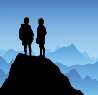 Diana Whyte, Executive Director 2710 Alpine Blvd, Suite E Alpine, CA 91901619-792-9000heightscharter@gmail.comPlan approved by The Heights Charter Governing Board February 28, 2022This document is available for public inspection during regular business hours at The Heights Charter.NOTE: Tactical information is excluded from the public inspection document. A “Public Inspection Log” will be used to record the name, address, phone number and method used for verifying the identity of all individuals requesting to inspect this plan. This document is not available for inspection on the internet.The Heights Charter Comprehensive School Safety Plan - Signature Page2019-2020The undersigned members of The Heights Charter Safety Committee certify that the requirements of California Education Code 32280-32282 have been met in the development of the following Comprehensive School Safety Plan.Diana Whyte, Executive Director	DateKimberly Koenig, Special Education Director/Special Education Teacher/School PsychologistDateNicole Jones, Assistant Director	DateJennifer Pockett, Parent/Teacher	DateStephanie Kehrer, Classified Employee	DateKeith McKinsey, Teacher	DateSchool Site MissionThe Heights Charter is founded on the belief that all children are born with the capacity for excellence. Our goal is to enable students to become self-motivated, competent, and lifelong learners. We provide students with a rigorous, standards-based program within a small school nurturing environment that incorporates strong family and community ties. To this end, we offer a non-traditional K-8 independent study/hybrid program that offers onsite classes along with individually designed curriculum and direction.Table of ContentsChild Abuse Reporting ProceduresThe Heights Charter School directs staff to cooperate vigorously in following the law requiring that suspected child abuse and/or neglect be reported.Each staff member, classified and certificated, newly hired to The Heights Charter as child care custodians or health practitioners is provided with information on child abuse reporting. Current law states that a child care custodian includes a teacher, nurse, administrative officer, or certificated student personnel employee of a public or private school, and after training in the applicable child abuse reporting requirements, an instructional aide, a teacher’s aide, or a teacher’s assistant, employed by any public or private school. It also includes a classified employee of any public school who has been training in the applicable child abuse reporting requirements. A child care custodian shall report any known or suspected instance of child abuse to a child abuse protective agency immediately, or a practicably possible.Each staff member hired since the opening of The Heights Charter signs a statement attesting to his/her knowledge of the provisions for child abuse reporting and his/her willingness as a mandated reporter to comply with reporting suspected child abuse/neglect.All staff is made aware of their legal responsibility and liability regarding child abuse through a required signature on a form outlining these obligations. These reporting procedures are outlined in order to assure that staff is fully knowledgeable regarding the steps they are to take.In addition, in accordance with the passage of AB 1432 in September, 2014, all staff is trained annually using the online training module provided by the State Department of Social Services, or other training, employees and persons working on their behalf who are mandated reporters, as defined in Penal Code 11165.7, on the mandated reporting requirements.All persons required to receive training under the bill must provide proof of completing this training within the first 6 weeks of each school year or within 6 weeks of that person’s employment.The Heights Charter | 5000 | BP 5141.4 StudentsChild Abuse Prevention and ReportingChild Abuse PreventionThe Board of Trustees recognizes the charter school’s responsibility to educate students about the dangers of child abuse so that they will acquire the skills and techniques needed to identify unsafe situations and to react appropriately and promptly.The charter school’s instructional program shall include age-appropriate and culturally sensitive child abuse prevention curriculum. This curriculum shall explain students' right to live free of abuse, inform them of available support resources, and teach them how to obtain help and disclose incidents of abuse. The curriculum also shall include training in self-protection techniques.(cf. 6143 - Courses of Study)The Director or designee shall seek to incorporate community resources into the charter school’s child abuse prevention programs. To the extent feasible, the Director or designee shall use these community resources to provide parents/guardians with instruction in parenting skills and child abuse prevention.(cf. 1020 - Youth Services) Child Abuse ReportingThe Board recognizes that child abuse has severe consequences and that the charter school has a responsibility to protect students by facilitating the prompt reporting of known and suspected incidents of child abuse. The Director or designee shall establish procedures for the identification and reporting of such incidents in accordance with law.(cf. 0450 - Comprehensive Safety Plan)Employees who are mandated reporters, as defined by law and administrative regulation, are obligated to report all known or suspected incidents of child abuse and neglect. Mandated reporters shall not investigate any suspected incidents but rather shall cooperate with agencies responsible for investigating and prosecuting cases of child abuse and neglect.The Director or designee shall provide training regarding the reporting duties of mandated reporters.In the event that training is not provided to mandated reporters, the Director or designee shall report to the California Department of Education the reasons that such training is not provided. (Penal Code 11165.7)Legal Reference:EDUCATION CODE32280-32288 Comprehensive school safety plans33308.1 Guidelines on procedure for filing child abuse complaints44690-44691 Staff development in the detection of child abuse and neglect 44807 Duty concerning conduct of students48906 Notification when student released to peace officer 48987 Dissemination of reporting guidelines to parents 49001 Prohibition of corporal punishment51220.5 Parenting skills education PENAL CODE152.3 Duty to report murder, rape, or lewd or lascivious act273a Willful cruelty or unjustifiable punishment of child; endangering life or health 288 Definition of lewd or lascivious act requiring reporting11164-11174.4 Child Abuse and Neglect Reporting ActWELFARE AND INSTITUTIONS CODE15630-15637 Dependent adult abuse reportingCODE OF REGULATIONS, TITLE 54650 Filing complaints with CDE, special education students Management Resources:CDE LEGAL ADVISORIES0514.93 Guidelines for parents to report suspected child abuseWEB SITESCalifornia Attorney General's Office, Crime and Violence Prevention Center: http://safestate.orgCalifornia Department of Education, Safe Schools: http://www.cde.ca.gov/ls/ss California Department of Social Services, Children and Family Services Division: http://www.childsworld.ca.govU.S. Department of Health and Human Services, National Clearinghouse on Child Abuse and Neglect Information: http://nccanch.acf.hhs.govPolicy THE HEIGHTS CHARTERAdopted: 9/20/2021	Alpine, CaliforniaThe Heights Charter| 5000 | AR 5141.4 Students Child Abuse Prevention and Reporting DefinitionsChild abuse or neglect includes the following: (Penal Code 11165.5, 11165.6)A physical injury or death inflicted by other than accidental means on a child by another personSexual abuse of a child, including sexual assault or sexual exploitation, as defined in Penal Code 11165.1Neglect of a child as defined in Penal Code 11165.2Willful harming or injuring of a child or the endangering of the person or health of a child as defined in Penal Code 11165.3Unlawful corporal punishment or injury as defined in Penal Code 11165.4 Child abuse or neglect does not include:A mutual affray between minors (Penal Code 11165.6)An injury caused by reasonable and necessary force used by a peace officer acting within the course and scope of his/her employment (Penal Code11165.6) (cf. 3515.3 - District Police/Security Department)An injury resulting from the exercise by a teacher, vice principal, principal, or other certificated employee of the same degree of physical control over a student that a parent/guardian would be privileged to exercise, not exceeding the amount of physical control reasonably necessary to maintain order, protect property, protect the health and safety of students, or maintain proper and appropriate conditions conducive to learning (Education Code 44807)An injury caused by a school employee's use of force that is reasonable and necessary to quell a disturbance threatening physical injury to persons or damage to property, to protect himself/herself, or to obtain weapons or other dangerous objects within the control of the student (Education Code 49001) (cf. 5144 - Discipline)Physical pain or discomfort caused by athletic competition or other such recreational activity voluntarily engaged in by the student (Education Code 49001)Mandated reporters include, but are not limited to, teachers; instructional aides; teacher's aides or assistants; classified employees; certificated pupil personnel employees; administrative officers or supervisors of child attendance; administrators and employees of a licensed day care facility; Head Start teachers; district police or security officers; licensed nurses or health care providers; and administrators, presenters, and counselors of a child abuse prevention program. (Penal Code 11165.7)Reasonable suspicion means that it is objectively reasonable for a person to entertain a suspicion, based upon facts that could cause a reasonable person in a like position,drawing when appropriate on his/her training and experience, to suspect child abuse or neglect. However, reasonable suspicion does not require certainty that child abuse or neglect has occurred nor does it require a specific medical indication of child abuse or neglect. (Penal Code 11166)Reportable OffensesA mandated reporter shall make a report using the procedures provided below whenever, in his/her professional capacity or within the scope of his/her employment, he/she has knowledge of or observes a child whom the mandated reporter knows or reasonably suspects has been the victim of child abuse or neglect. (Penal Code 11166) Any mandated reporter who has knowledge of or who reasonably suspects that a child is suffering serious emotional damage or is at a substantial risk of suffering serious emotional damage, based on evidence of severe anxiety, depression, withdrawal, or untoward aggressive behavior toward self or others, may make a report to the appropriate agency. (Penal Code 11166.05, 11167)Any charter school employee who reasonably believes that he/she has observed the commission of a murder, rape, or lewd or lascivious act by use of force, violence, duress, menace, or fear of immediate and unlawful bodily injury against a victim who is a child under age 14 shall notify a peace officer. (Penal Code 152.3, 288)Responsibility for ReportingThe reporting duties of mandated reporters are individual and cannot be delegated to another person. (Penal Code 11166)When two or more mandated reporters jointly have knowledge of a known or suspected instance of child abuse or neglect, the report may be made by a member of the team selected by mutual agreement and a single report may be made and signed by the selected member of the reporting team. Any member who has knowledge that the member designated to report has failed to do so shall thereafter make the report. (Penal Code 11166)No supervisor or administrator shall impede or inhibit a mandated reporter from making a report. (Penal Code 11166)Any person not identified as a mandated reporter who has knowledge of or observes a child whom he/she knows or reasonably suspects has been a victim of child abuse or neglect may report the known or suspected instance of child abuse or neglect to the appropriate agency. (Penal Code 11166)Reporting ProceduresInitial Telephone ReportImmediately or as soon as practicable after knowing or observing suspected child abuse or neglect, a mandated reporter shall make an initial report by telephone to any police department (excluding a school district police/security department), sheriff's department, county probation department if designated by the county to receive such reports, or county welfare department. (PenalCode 11165.9, 11166)San Diego County Sheriff 2751 Alpine Blvd.Alpine, CA 91901(619) 659-2600When the initial telephone report is made, the mandated reporter shall note the name of the official contacted, the date and time contacted, and any instructions or advice received.Written ReportWithin 36 hours of knowing or observing the information concerning the incident, the mandated reporter shall then prepare and either send, fax, or electronically submit to the appropriate agency a written follow-up report, which includes a completed Department of Justice form (SS 8572). (Penal Code11166, 11168)The Department of Justice form may be obtained from the district office or other appropriate agencies, such as the county probation or welfare department or the police or sheriff's department.Reports of suspected child abuse or neglect shall include, if known: (Penal Code 11167)The name, business address, and telephone number of the person making the report and the capacity that makes the person a mandated reporterThe child's name and address, present location, and, where applicable, school, grade, and classThe names, addresses, and telephone numbers of the child's parents/guardiansThe name, address, telephone number, and other relevant personal information about the person who might have abused or neglected the childThe information that gave rise to the reasonable suspicion of child abuse or neglect and the source(s) of that informationThe mandated reporter shall make a report even if some of this information is not known or is uncertain to him/her. (Penal Code 11167)The mandated reporter may give to an investigator from an agency investigating the case, including a licensing agency, any information relevant to an incident of child abuse or neglect or to a report made for serious emotional damage pursuant to Penal Code 11166.05. (Penal Code 11167)Internal ReportingThe mandated reporter shall not be required to disclose his/her identity to his/her supervisor, the director, or the Superintendent or designee. (Penal Code11166)However, employees reporting child abuse or neglect to an appropriate agency are encouraged, but not required, to notify the principal as soon as possible after the initial telephone report to the appropriate agency. When so notified, the principal shall inform the Director or designee.The director so notified shall provide the mandated reporter with any assistance necessary to ensure that reporting procedures are carried out in accordance with law, Board policy, and administrative regulation. At the mandated reporter's request, the director may assist in completing and filing the necessary forms.Reporting the information to an employer, supervisor, principal, school counselor, co- worker, or other person shall not be a substitute for making a mandated report to the appropriate agency. (Penal Code 11166)TrainingTraining of mandated reporters shall include identification and mandated reporting of child abuse and neglect. (Penal Code 11165.7)Training shall also include guidance in the appropriate discipline of students, physical contact with students, and maintenance of ethical relationships with students to avoid actions that may be misinterpreted as child abuse.(cf. 4119.21/4219.21/4319.21 - Professional Standards) (cf. 4131 - Staff Development)(cf. 4231 - Staff Development) (cf. 4331 - Staff Development) (cf. 5145.7 - Sexual Harassment)Victim Interviews by Social ServicesWhenever a representative from the Department of Social Services or another government agency investigating suspected child abuse or neglect deems it necessary, a suspected victim may be interviewed during school hours, on school premises, concerning a report of suspected child abuse or neglect that occurred within the child's home or out-of-home care facility. The child shall be given the choice of being interviewed in private or in the presence of any adult school employee or volunteer aide selected by the child. (Penal Code 11174.3)A staff member or volunteer aide selected by a child may decline to be present at the interview. If the selected person accepts, the director or designee shall inform him/her of the following requirements: (Penal Code 11174.3)The purpose of the selected person's presence at the interview is to lend support to the child and enable him/her to be as comfortable as possible.The selected person shall not participate in the interview.The selected person shall not discuss the facts or circumstances of the case with the child.The selected person is subject to the confidentiality requirements of the Child Abuse and Neglect Reporting Act, a violation of which is punishable as specified in Penal Code 11167.5.If a staff member agrees to be present, the interview shall be held at a time during school hours when it does not involve an expense to the school. (Penal Code 11174.3) Release of Child to Peace OfficerWhen a child is released to a peace officer and taken into custody as a victim of suspected child abuse or neglect, the Director or designee and/or principal shall not notify the parent/guardian, but rather shall provide the peace officer with the address and telephone number of the child's parent/guardian. It is the responsibility of the peace officer or agent to notify the parent/guardian of the situation. (Education Code 48906)(cf. 145.11 - Questioning and Apprehension by Law Enforcement) Parent/Guardian ComplaintsUpon request, the Director or designee shall provide parents/guardians with a copy of this administrative regulation which contains procedures for reporting suspected child abuse occurring at a school site to appropriate agencies. For parents/guardians whose primary language is not English, such procedures shall be in their primary language and, when communicating orally regarding those procedures, an interpreter shall be provided.To file a complaint against a charter school employee or other person suspected of child abuse or neglect at a school site, parents/guardians may file a report by telephone, in person, or in writing with any appropriate agency identified above under "Reporting Procedures." If a parent/guardian makes a complaint about an employee to any other employee, the employee receiving the information shall notify the parent/guardian of procedures for filing a complaint with the appropriate agency. The employee also is obligated pursuant to Penal Code 11166 to file a report himself/herself using the procedures described above for mandated reporters.(cf. 1312.1 - Complaints Concerning District Employees)In addition, if the child is enrolled in special education, a separate complaint may be filed with the California Department of Education pursuant to 5 CCR4650.(cf. 1312.3 - Uniform Complaint Procedures)NotificationsThe Director or designee shall provide to all new employees who are mandated reporters a statement that informs them of their status as mandated reporters, their reporting obligations under Penal Code 11166, and their confidentiality rights under Penal Code 11167. The district also shall provide these new employees with a copy of Penal Code 11165.7, 11166, and 11167. (Penal Code 11165.7, 11166.5)Before beginning employment, any person who will be a mandated reporter by virtue of his/her position shall sign a statement indicating that he/she has knowledge of the reporting obligations under Penal Code 11166 and will comply with those provisions.The signed statement shall be retained by the Superintendent or designee. (Penal Code 11166.5)(cf. 4112.9/4212.9/4312.9 - Employee Notifications)Employees who work with dependent adults shall be notified of legal responsibilities and reporting procedures pursuant to Welfare and Institutions Code15630-15637.The Director or designee also shall notify all employees that:A mandated reporter who reports a known or suspected instance of child abuse or neglect shall not be held civilly or criminally liable for making a report and this immunity shall apply even if the mandated reporter acquired the knowledge or reasonable suspicion of child abuse or neglect outside of his/her professional capacity or outside the scope of his/her employment. Any other person making a report shall not incur civil or criminal liability unless it can be proven that he/she knowingly made a false report or made a report with reckless disregard of the truth or falsity of the report. (Penal Code 11172)If a mandated reporter fails to report an incident of known or reasonably suspected child abuse or neglect, he/she may be guilty of a crime punishable by a fine and/or imprisonment. (Penal Code 11166)No employee shall be subject to any sanction by the district for making a report. (Penal Code 11166)Regulation THE HEIGHTS CHARTERApproved: 9/20/2021	Alpine, California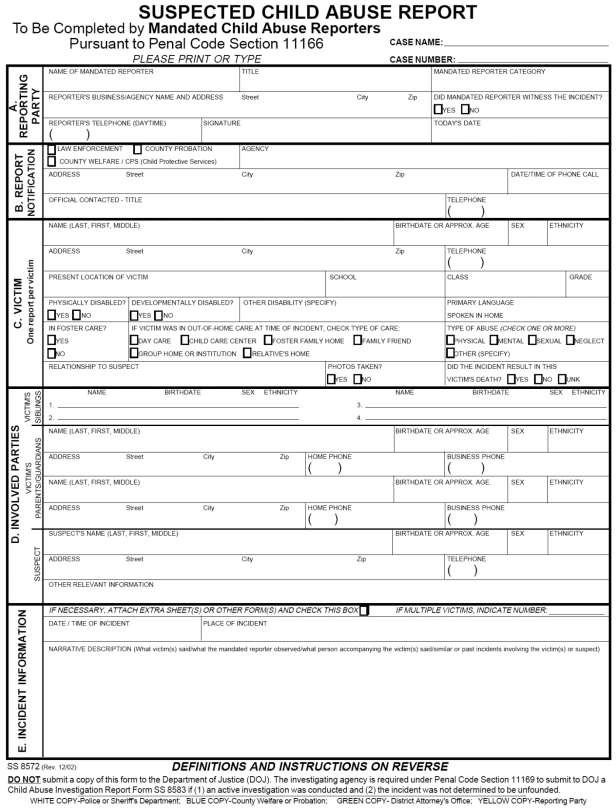 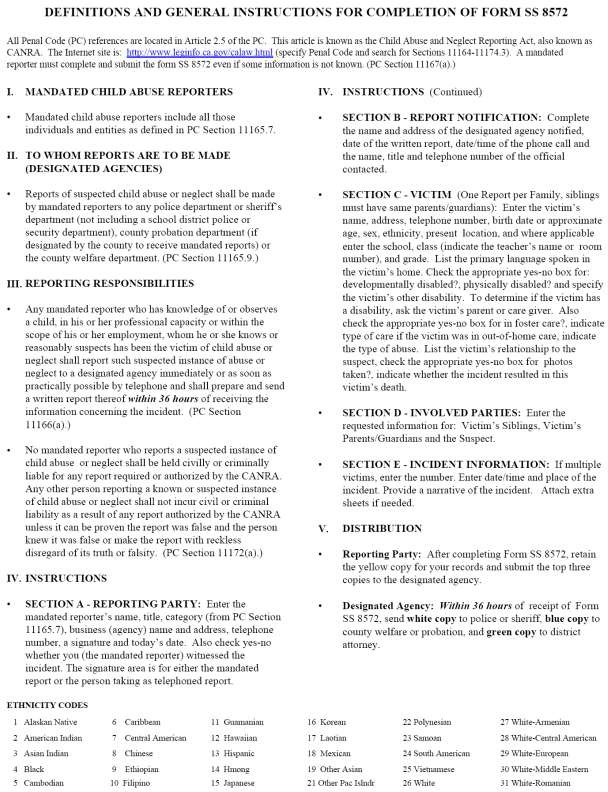 Disaster Response ProceduresThe Heights Charter | 3000 | BP 3516 Business and Non-instructional OperationsBP 3516 - Emergencies and Disaster Preparedness Plan; Use of School FacilitiesBusiness and Non-instructional OperationsEMERGENCIES AND DISASTER PREPAREDNESS PLANThe Governing Board recognizes that all district staff and students must be prepared to respond quickly and responsibly to emergencies, disasters and threats of disaster. The district shall take all reasonable steps to prevent and/or mitigate the impact of a disaster on district students, staff, and schools.The Director or designee shall develop and maintain a disaster preparedness plan which details provisions for handling emergencies and disasters and which shall be included in the district’s comprehensive school safety plan. (Education Code 32282)In developing the disaster preparedness plan, the Director or designee shall involve district staff at all levels, including administrators, district police or security officers, facilities managers, transportation managers, food services personnel, school psychologists, counselors, school nurses, teachers, classified employees, and public information officers. As appropriate, he/she shall also collaborate with law enforcement, fire safety officials, emergency medical services, health and mental health professionals, parents/guardians, and students.The Director or designee shall use state-approved Standard Emergency Management System guidelines and the National Incident Command System when updating district and site-level emergency and disaster preparedness plans.The Director or designee shall provide training to employees regarding their responsibilities, including periodic drill and exercises to test and refine staff’s responsiveness in the event of an emergency.The Board shall grant the use of school buildings, grounds and equipment to public agencies, including the American Red Cross, for mass care and welfare shelters during disasters or other emergencies affecting the public health and welfare.  The Board shall cooperate with such agencies in furnishing and maintaining whatever service they deem necessary to meet the community’s needs. (Education Code 32282)(cf. 1330 – Use of School Facilities)School employees are considered disaster service workers and are subject to disaster service activities assigned to them.  (Government Code 3100)Legal Reference:EDUCATION CODE32001 Fire alarms and drills32040 Duty to equip school with first aid kit 32280-32289 School safety plans32290 Safety devices39834 Operating overloaded bus46390-46392 Emergency average daily attendance in case of disaster 49505 Natural disaster; meals for homeless students; reimbursementLegal Reference: EDUCATION CODE32280-32289 School safety plans32290 Safety devices39834 Operating overloaded bus46390-46392 Emergency average daily attendance in case of disaster49505 Natural disaster; meals for homeless students; reimbursementGOVERNMENT CODE3100 Public employees as disaster service workers8607 Standardized emergency management systemCODE OF REGULATIONS, TITLE 5550 Fire drills560 Civil defense and disaster preparedness plansCODE OF REGULATIONS, TITLE 192400-2450 Standardized emergency management systemUNITED STATES CODE, TITLE 4212101-12213 Americans with Disabilities ActManagement Resources:CSBA PUBLICATIONSAvian Influenza, Governance and Policy Services Fact Sheet, April 2006911! A Manual for Schools and the Media During a Campus Crisis, 2001CENTERS FOR DISEASE CONTROL AND PREVENTION PUBLICATIONSPandemic Influenza Planning Checklist, 2006CONTRA COSTA COUNTY OFFICE OF EDUCATIONPandemic Flu School Action Kit, June 2006GOVERNOR'S OFFICE OF EMERGENCY SERVICESSchool Emergency Response: Using SEMS at Districts and Sites, June 1998U.S. DEPARTMENT OF EDUCATION PUBLICATIONSAA. Practical Information on Crisis Planning: A Guide for Schools and Communities, May 2003BB. WEB SITESCC. CSBA: http://www.csba.orgDD. American Red Cross: http://www.redcross.orgEE. California Department of Education, Crisis Preparedness: http://www.cde.ca.gov/ls/ss/cpFF. California Emergency Management Agency: http://www.calema.ca.gov GG.California Seismic Safety Commission: http://www.seismic.ca.gov HH. Centers for Disease Control and Prevention: http://www.cdc.govII. Contra Costa County Office of Education, Pandemic influenza resources: http://www.cccoe.k12.ca.us/about/flu/resources_flu_action_kitJJ. Federal Emergency Management Agency: http://www.fema.govKK. U.S. Department of Education, EmergencyPlanning: http://www.ed.gov/admins/lead/safety/emergencyplanLL. U.S. Department of Homeland Security: http://www.dhs.govGOVERNMENT CODE3100 Public employees as disaster service workers 8607 Standardized emergency management system CODE OF REGULATIONS, TITLE 5550 Fire drills560 Civil defense and disaster preparedness plansAdopted 12/09/2019	Administrator’s Redbook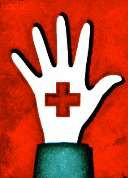 Adapted from San Diego East Region Readiness & Emergency Management for Schools& Marin County Schools Model Emergency Management PlanREDBOOK TABLE OF CONTENTSOath/Disaster Service Workers & Public Employees - Use of School Facilities	B-1Important Telephone Numbers	23Situational Communication Plans	26Plan for Loss of Technology	27Evacuation Sites	51Incident Command System Flow Chart	28Staff Duties and Assignments	29Incident Command Locations…	30Alarm Information/Utility Shut-Offs	31Incident Command Post	32Security, Search and Rescue Area Map	34Student Release Team	36Medical Team	36Teacher Buddy List	30Activity/Documentation Log	37Student Emergency Evacuation Absence List	38Support Personnel Absence List	48Student Release Sign Out Sheet	49Valve Shut-Off Location Map	50On-Site Evacuation Map	51Off-Site Evacuation Map	59Sample Required School Emergency Drill Report	61Site Emergency Procedures & Plans for Special Needs Students	62EMERGENCY ACTIONS	63All Clear	64Duck, Cover and Hold On	65Evacuation	66Lockdown	68Shelter in Place	69Stand By	70Convert School	71Directed Transportation	72Off-site Evacuation	74Reverse Evacuation	75Student Release	76Take Cover	78Incidents of Violence on Campus	79EMERGENCY RESPONSES (Alphabetical Index)	80Accident at School	81Aircraft Crash	82Air Pollution Alert	84Allergic Reaction	85Animal Disturbance	86Biological Agent Release	87Bomb Threat	89Bus Accident	92Chemical Accident (offsite)	94Chemical Accident (onsite)	96Civil Disobedience	97Criminal Act	99Death of a Student	100Death of a Staff Member	102Dirty Bomb	103Earthquake	105Explosion	107Fire (offsite)	109Fire (onsite)	111Flood	112Gas Odor/Leak	113Hazardous Materials	114Hostage Situation	115Intruder	116Irrational Behavior	117Kidnapping	119Medical Emergency	120Missing Student	121Motor Vehicle Crash	123Pandemic Influenza	124Poisoning / Contamination	125Public Demonstration	126Sexual Assault	127Shooting	128Storm/Severe Weather	130Student Riot	131Suicide Attempt	132Suspicious Package	133Terrorist Attack/War	134Threat Level Red	135Threats/Assaults	136Tsunami	137Utility Failure	139Weapon	140The Heights Charter – Administrative Regulation 4112.3All public employees are disaster service workers. As such, before beginning employment with the District, employees much take the oath or affirmation required by law. In the event of natural, manmade or war-caused emergencies which result in conditions of disaster or extreme peril to life, property and resources, all District employees are subject to disaster service activities as assigned to them by their supervisors.Government Code – 3100It is hereby declared that the protection of the health and safety and preservation of the lives and property of the people of the state from the effects of natural, manmade, or war-caused emergencies which result in conditions of disaster or in extreme peril to life, property, and resources is of paramount state importance requiring the responsible efforts of public and private agencies and individual citizens. In furtherance of the exercise of the police power of the state in protection of its citizens and resources, all public employees are hereby declared to be disaster service workers subject to such disaster service activities as may be assigned to them by their supervisors or by law. (Amended by Stats. 1971, Ch. 38.)The Heights Charter - Board Policy 3516The Board shall grant the use of school buildings, grounds and equipment to public agencies, including the American Red Cross, for mass care and welfare shelters during disasters or other emergencies affecting the public health and welfare. The Board shall cooperate with such agencies in furnishing and maintaining whatever services it deems necessary to meet the community’s needs.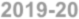 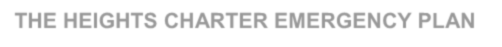  	Office/Department		 	Phone Number	EMERGENCY TELEPHONE NUMBERSDISTRICT ADMINISTRATION PHONE NUMBERSSITE LEADERS PHONE NUMBERSSITUATIONAL COMMUNICATION PLANSIn the event of any emergency situation during school hours, what communication procedures are in place on your site? Develop a clear plan for the following aspects of emergency response.CONTINGENCY PLANS: COMMUNICATION AND ELECTRICALDescribe a specific plan to provide for the following in the event of loss of services.PLAN FOR LOSS OF COMMUNICATION:If no telephone service:If no Internet service:PLAN FOR LOSS OF ELECTRICITY:List loss of services in event of electrical outage:List capability of backup power:INCIDENT COMMAND SYSTEMSchool Site AssignmentsModel Emergency Plan: Pages 24-34Incident CommanderSafety Officer	Public Information Officer	Liaison OfficerAlternates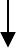 AlternatesAlternatesOperations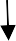 Planning/Intelligence	Logistics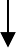 Administration/ FinanceTeams	Teams	Teams	Teams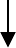 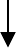 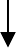 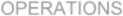 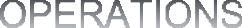 Incident CommanderSearch and Accountability Team MembersAssembly/Shelter Team MembersFirst Aid Team MembersReunification Team MembersFood, Water, and Supplies Team MembersTransportation Team MembersPlanning TeamDocumentation TeamRecord Keeping TeamINCIDENT COMMAND STAGING LOCATIONSIdentify locations on campus (or off) for each post below:BUDDY LISTListed below are “buddy” teachers for emergency evacuation purposes. You will be responsible for assisting in the evacuation of each other’s students in an emergency situation, should the need arise. Your emergency folder should contain a current class list for your class as well as your “buddy”.BUILDING INFORMATIONSCHOOL SITE	DOCUMENT DATEEMERGENCY UTILITY SHUT-OFFSRefer to campus map for additional informationALARM COMPANY INFORMATIONEMERGENCY SUPPLIESINCIDENT COMMAND POSTPREPARATION:Director, Office Staff, Support StaffUpdate teacher Crisis Envelopes with:Emergency evacuation planEvacuation Absence ListsClass lists to be updated each trimesterID tagTeacher name signPencilAdvise Staff/Parents of Emergency Plan.Plan for students with special needs.Meet with teachers and review duties and special assignments.Conduct drills putting emergency teams into full operation.Have message tapes prerecorded for use during an emergency.Update Emergency Response Boxes with:Student lists with parent phone numbers (each trimester)Lists of students with special needsLists of staff members and phone numbers (cell and home)Each year in October, review and update emergency plan.EMERGENCY:Director or designee:Enactment of entire school emergency operation.Activate emergency alarms/announcements.Activate all emergency teamsImmediately proceed to Incident Command Post with cell phone, walkie-talkie, and district emergency radio.Establish communication with the Superintendent as to the status of emergency. Report condition of students, staff, and school facilities.Determine Student Release Area and communicate location to team members.Responsible for all communications, bulletins, announcements both internal to staff and students as well as external to the news media and the community.Phone, e-mail and/or P.A. announcements every 15-20 minutes, if possible.Maintain communication with liaison between emergency personnel and the Incident Command Post.Give the directive to begin documentation of the incident to assigned personnel. (See “Immediate Steps”, page 4, #4)SECURITY, SEARCH & RESCUE TEAMFire and police personnel will probably conduct the sweep team process. If site staff is directed by fire personnel to conduct the sweep team process, utilize the following procedures.Site: Meet at evacuation site. Check in with Operations Section Leader for further direction.PREPARATION:Know the location of:fire extinguisherscentral cut-off for water and electricityemergency supply/tool barrelsEMERGENCY:Check in with Operations Section Leader for sweep area assignment and master keys.Get a walkie-talkie from office staff, if available. Take all other supplies needed.Initiate sweep of your designated area (see Sweep Map, page 32.)If possible, sweep teams will sweep the campus in pairs, checking all rooms including storage areas, bathrooms, hallways, etc.Assigned areas will be explored visually, vocally, and physically.Proceed as quietly as possible in order to hear calls for help.Upon entering an area, call out and wait for an answer. Then proceed with inspection of that area. If safe, actively search through the rubble.Upon discovery of an injured person unable to walk, one member of the team is to remain with the individual while the other summons aid.If possible, maintain communication with Site Command Post and First-Aid Team in case injuries occur or are discovered and to ensure that rescue aid is provided to those most in need.Clearly mark each door with an X in masking tape (white means everything okay, red means victim is in room) after inspection is completed.Sweep teams should always defer to directions from emergency personnel.If fatalities occur, all bodies should be moved only at the direction of the Incident Command Post.When search and rescue is complete, check in at the Incident Command Post for next the assignment.The Heights CharterSecurity, Search and Rescue Area Map See Attached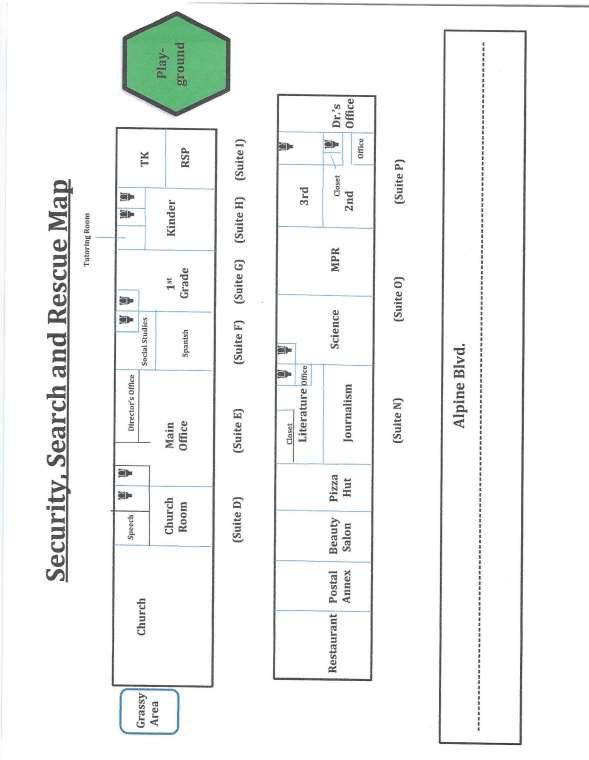 STUDENT RELEASE TEAMPREPARATION:Keep student emergency cards and phone numbers up-to-date.Review all reunion procedures with team members.Prepare grade level signs used for releasing students from the reunion area.Prepare sign out sheets to release students.EMERGENCY:Check in with Operations Section Leader for sweep area assignment and master keys.Get a walkie-talkie from office staff, if available. Take all other supplies needed.Initiate sweep of your designated area (see Sweep Map, page 32.)If possible, sweep teams will sweep the campus in pairs, checking all rooms including storage areas, bathrooms, hallways, etc.Assigned areas will be explored visually, vocally, and physically.Proceed as quietly as possible in order to hear calls for help.Upon entering an area, call out and wait for an answer. Then proceed with inspection of that area. If safe, actively search through the rubble.Upon discovery of an injured person unable to walk, one member of the team is to remain with the individual while the other summons aid.If possible, maintain communication with Site Command Post and First-Aid Team in case injuries occur or are discovered and to ensure that rescue aid is provided to those most in need.Clearly mark each door with an X in masking tape (white means everything okay, red means victim is in room) after inspection is completed.Sweep teams should always defer to directions from emergency personnel.If fatalities occur, all bodies should be moved only at the direction of the Incident Command Post.When search and rescue is complete, check in at the Incident Command Post for next the assignment.FIRST AID TEAMPREPARATION:Keep all first aid kits updated and complete.Develop triage procedures and forms.Notify and update all team members of location of first aid supplies.EMERGENCY:Check in with evacuation area leader.Report to the first aid center.Take student “health logs” to the first aid/triage area.Take a walkie-talkie for communication with Incident Command Post.Activate triage and administer first aid as necessary.Maintain communication with the Incident Command Post and notify of any staff and student injuries.Assist emergency services with injured.Maintain complete records of staff and/or students injured; nature or first aid administered; time, reason, destination, and names of all persons removed from site for emergency treatment.Team members shall provide information regarding any first aid administered to accompany and person evacuated for further treatment.Medical Team should always defer to directions given by emergency personnel.Activity/Documentation LogFinancial Section Members begins documentation of an incident at the direction of the Incident CommanderName: 	Duty Position: 	STUDENT EMERGENCY EVACUATION ABSENCE LISTPlease list all students absent from your class.Check “Absent” if the student was absent at roll call.Check “No show” if the student did not show up to the evacuation area. List location if known. Include any aides or parent volunteers who may have been in your room and did not make it out to the evacuation area.If all students on your class roster are present and accounted for, check the box below.If you are the buddy teacher and do not know who is absent or missing, please check “buddy teacher” below and indicate total number of students present at evacuation site.□ “Buddy Teacher”	Total # of students present: /10 TEACHER: (TK)All students present and accounted for.STUDENT EMERGENCY EVACUATION ABSENCE LISTPlease list all students absent from your class.Check “Absent” if the student was absent at roll call.Check “No show” if the student did not show up to the evacuation area. List location if known. Include any aides or parent volunteers who may have been in your room and did not make it out to the evacuation area.If all students on your class roster are present and accounted for, check the box below.If you are the buddy teacher and do not know who is absent or missing, please check “buddy teacher” below and indicate total number of students present at evacuation site.“Buddy Teacher”	Total # of students present:	/28 TEACHER: (Kindergarten)All students present and accounted for.STUDENT EMERGENCY EVACUATION ABSENCE LISTPlease list all students absent from your class.Check “Absent” if the student was absent at roll call.Check “No show” if the student did not show up to the evacuation area. List location if known. Include any aides or parent volunteers who may have been in your room and did not make it out to the evacuation area.If all students on your class roster are present and accounted for, check the box below.If you are the buddy teacher and do not know who is absent or missing, please check “buddy teacher” below and indicate total number of students present at evacuation site.“Buddy Teacher”	Total # of students present	/28	 TEACHER: (1st)All students present and accounted for.STUDENT EMERGENCY EVACUATION ABSENCE LISTPlease list all students absent from your class.Check “Absent” if the student was absent at roll call.Check “No show” if the student did not show up to the evacuation area. List location if known. Include any aides or parent volunteers who may have been in your room and did not make it out to the evacuation area.If all students on your class roster are present and accounted for, check the box below.If you are the buddy teacher and do not know who is absent or missing, please check “buddy teacher” below and indicate total number of students present at evacuation site.“Buddy Teacher”	Total # of students present:	/27TEACHER: (2nd)All students present and accounted for.STUDENT EMERGENCY EVACUATION ABSENCE LISTPlease list all students absent from your class.Check “Absent” if the student was absent at roll call.Check “No show” if the student did not show up to the evacuation area. List location if known. Include any aides or parent volunteers who may have been in your room and did not make it out to the evacuation area.If all students on your class roster are present and accounted for, check the box below.If you are the buddy teacher and do not know who is absent or missing, please check “buddy teacher” below and indicate total number of students present at evacuation site.“Buddy Teacher”	Total # of students present:	/27 TEACHER: (3rd)All students present and accounted for.STUDENT EMERGENCY EVACUATION ABSENCE LISTPlease list all students absent from your class.Check “Absent” if the student was absent at roll call.Check “No show” if the student did not show up to the evacuation area. List location if known. Include any aides or parent volunteers who may have been in your room and did not make it out to the evacuation area.If all students on your class roster are present and accounted for, check the box below.If you are the buddy teacher and do not know who is absent or missing, please check “buddy teacher” below and indicate total number of students present at evacuation site.“Buddy Teacher”		Total # of students present:	/26 GRADE: 4th	TEACHER:  			All students present and accounted for.STUDENT EMERGENCY EVACUATION ABSENCE LISTPlease list all students absent from your class.Check “Absent” if the student was absent at roll call.Check “No show” if the student did not show up to the evacuation area. List location if known. Include any aides or parent volunteers who may have been in your room and did not make it out to the evacuation area.If all students on your class roster are present and accounted for, check the box below.If you are the buddy teacher and do not know who is absent or missing, please check “buddy teacher” below and indicate total number of students present at evacuation site.“Buddy Teacher”		Total # of students present:	/29 GRADE: 5th	TEACHER  		All students present and accounted for.STUDENT EMERGENCY EVACUATION ABSENCE LISTPlease list all students absent from your class.Check “Absent” if the student was absent at roll call.Check “No show” if the student did not show up to the evacuation area. List location if known. Include any aides or parent volunteers who may have been in your room and did not make it out to the evacuation area.If all students on your class roster are present and accounted for, check the box below.If you are the buddy teacher and do not know who is absent or missing, please check “buddy teacher” below and indicate total number of students present at evacuation site.“Buddy Teacher”		Total # of students present:	/29 GRADE: 6th	TEACHER  		All students present and accounted for.STUDENT EMERGENCY EVACUATION ABSENCE LISTPlease list all students absent from your class.Check “Absent” if the student was absent at roll call.Check “No show” if the student did not show up to the evacuation area. List location if known. Include any aides or parent volunteers who may have been in your room and did not make it out to the evacuation area.If all students on your class roster are present and accounted for, check the box below.If you are the buddy teacher and do not know who is absent or missing, please check “buddy teacher” below and indicate total number of students present at evacuation site.“Buddy Teacher”		Total # of students present:	/25 GRADE: 7th	TEACHER  		All students present and accounted for.STUDENT EMERGENCY EVACUATION ABSENCE LISTPlease list all students absent from your class.Check “Absent” if the student was absent at roll call.Check “No show” if the student did not show up to the evacuation area. List location if known. Include any aides or parent volunteers who may have been in your room and did not make it out to the evacuation area.If all students on your class roster are present and accounted for, check the box below.If you are the buddy teacher and do not know who is absent or missing, please check “buddy teacher” below and indicate total number of students present at evacuation site.“Buddy Teacher”		Total # of students present:	/19 GRADE: 8th	TEACHER  		All students present and accounted for.EMERGENCY EVACUATION SUPPORT PERSONNEL ABSENCE LISTThis list should include all district/staff members not regularly assigned to a classroom. Include custodians, nutrition staff, aides, AM/PM personnel, resource teachers, nurses/health aides, psychologist, itinerant teachers, etc. It should be updated as necessary.Mark the name of any support person who is absent.Mark the name of any support person who did not report to the evacuation site. Include the possible location of the employee, if known.Name(s)Present atEvacuation Site	AbsentNo show/ LocationSTUDENT RELEASE SIGN OUT SHEETThis form is to be used in the event that the Student Release team is unable to check out students at the student release area. Should this occur, the classroom teachers will be responsible for checking out student by filling in the information below. (copies are located in your emergency folder.)The Heights Charter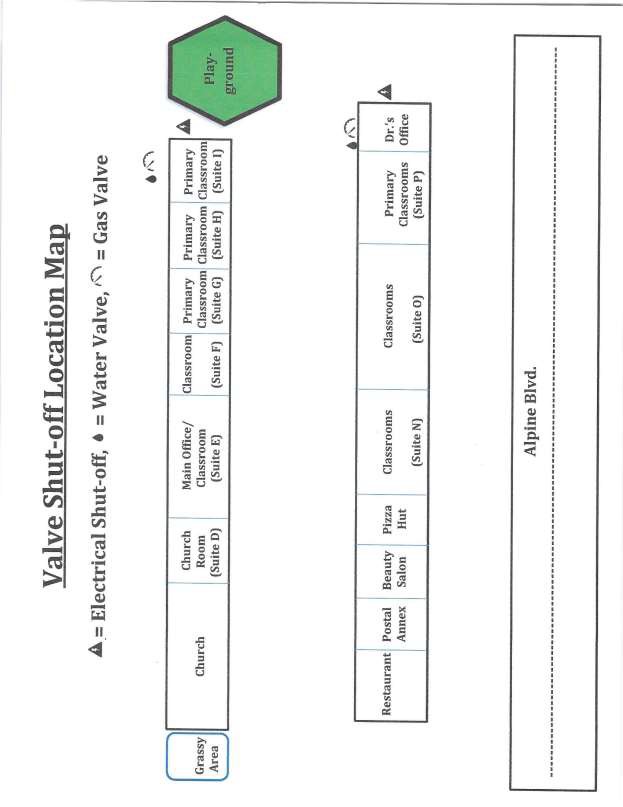 Valve Shut-off Location Map See AttachedThe Heights CharterEvacuation Map (On-Site)See AttachedSuite E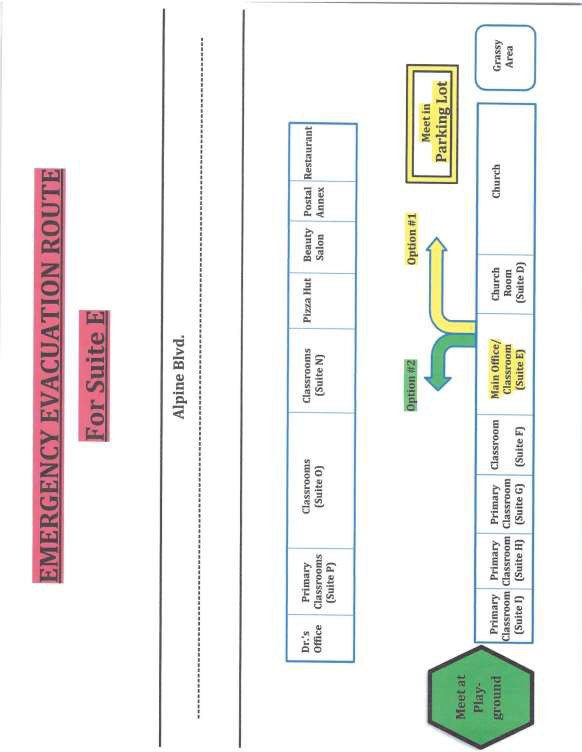 Suite F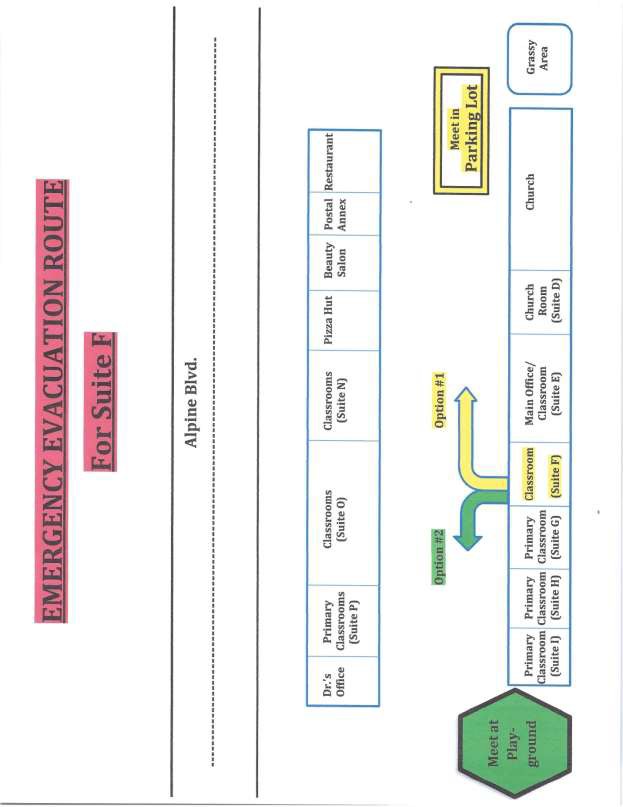 Suite G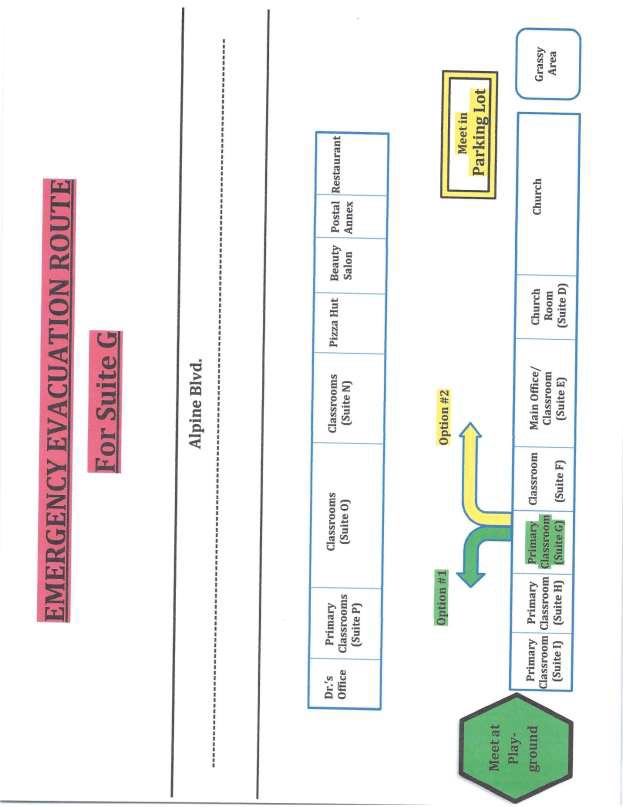 Suite H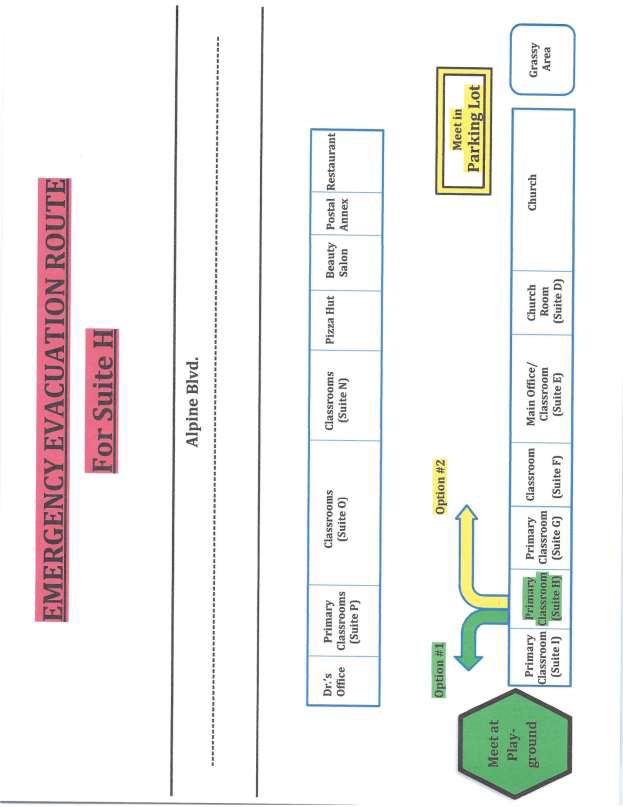 Suite I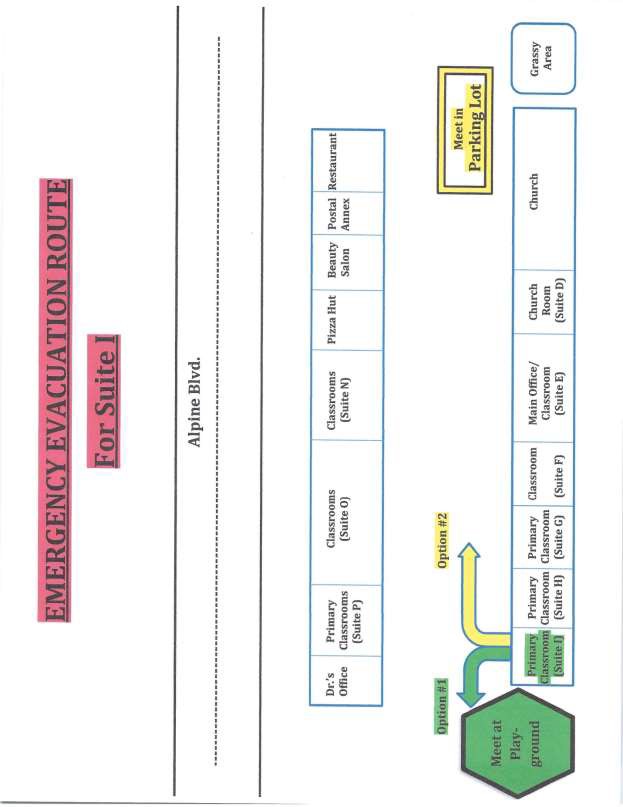 Suite N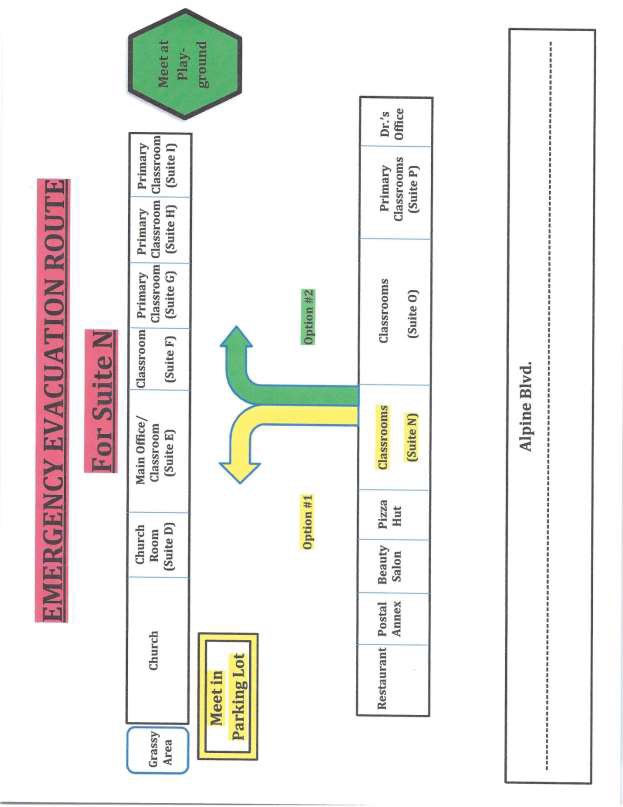 Suite O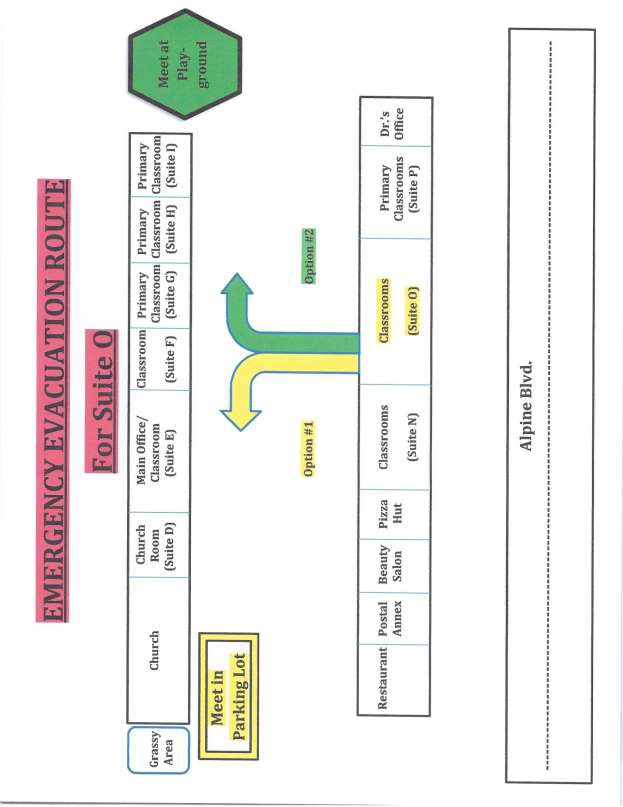 Suite P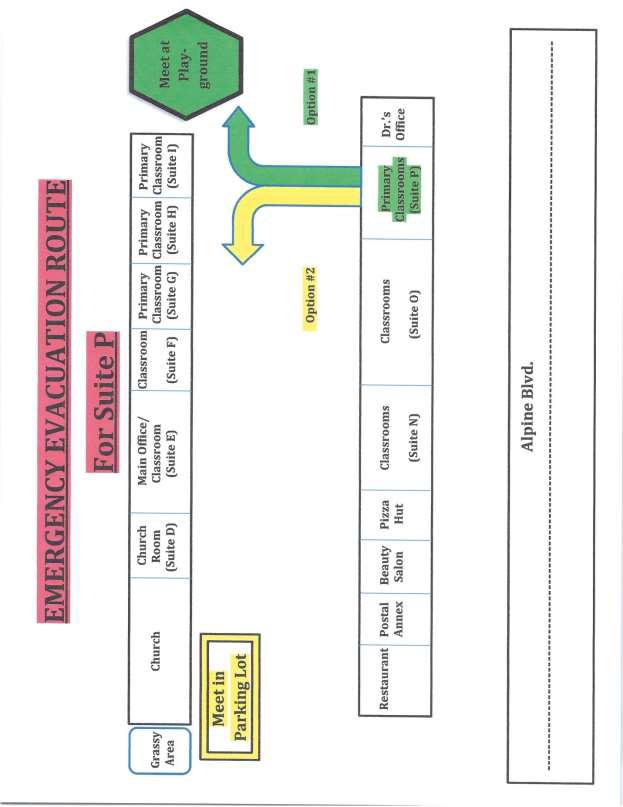 The Heights CharterEvacuation Map (Off-Site – Insert Address & Contact Information for Site Contact)See Attached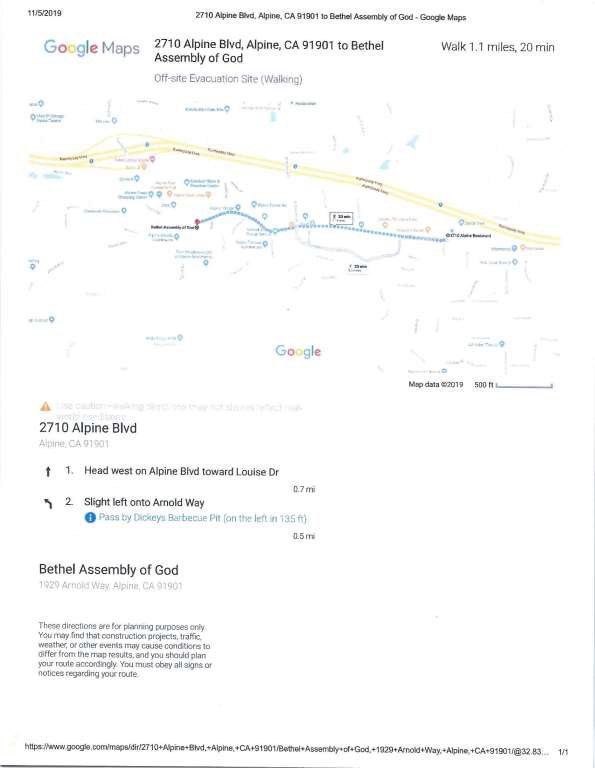 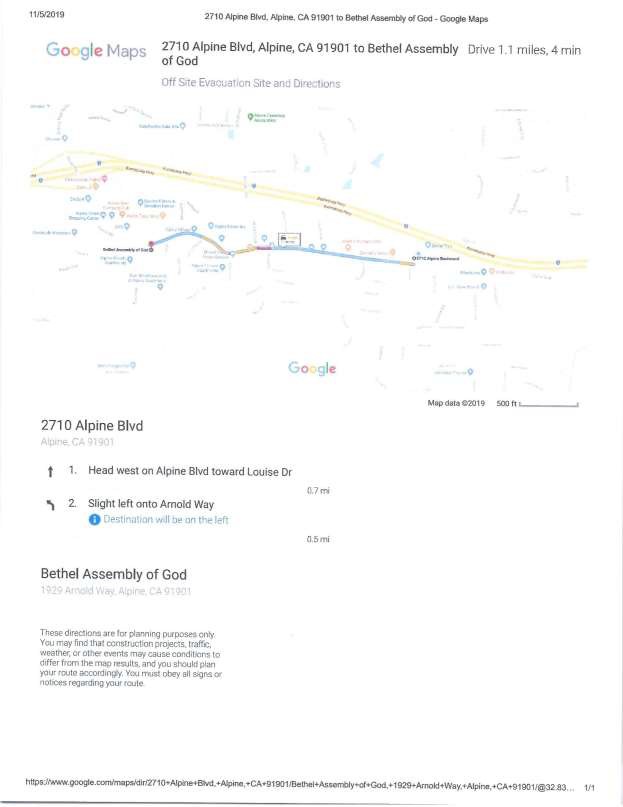 REQUIRED SCHOOL EMERGENCY DRILL REPORTSchool Emergency Drill ReportSchool Year 2019-2020School: The Heights CharterREQUIRED:FIRE DRILLS-ONCE MONTHLYEARTHQUAKE DRILLS ─ FOUR ANNUALLYThe Fire Department will be conducting random visits to review site procedures and inspect this ongoing documentation record.SITE EMERGENCY PROCEDURES FOR SPECIAL NEEDS STUDENTSProcedures for special needs students may need to be implemented in emergency situations such as fire, earthquake, bomb threats, etc.At the beginning of each school year, an Individual Emergency Procedures Plan must be completed to accommodate each student who requires additional assistance due to a disability. This includes students with physical impairments who may require:a wheelchair on a daily basisspecialized equipmentphysical assistance to evacuate in a timely mannerEach plan requires that support staff be designated as specialized assistants during times of emergency.The Site Safety Specialist is responsible for:identifying all students who will require additional assistanceworking with the designated certificated staff (classroom teachers) and the principal to ensure that coverage and a plan is completed for each student*	Since new students may arrive at any time during the school year, this assignment will be continuous throughout the year.Use the format below to complete an Individual Emergency Procedures Plan for each special needs student. Place a copy of the plans in the Site Emergency Operations Plan and with the individual classroom teacher’s emergency materials. (class roster, etc.)EMERGENCY ACTIONS = ALERT LEVEL PROCEDURESEmergency Actions are a set of simple directives and alert level procedures that may be implemented across a number of emergency situations. When an emergency occurs, it is critical that staff members take immediate steps to protect themselves and others. With Emergency Actions in place, staff can follow specific directions without having to learn extensive protocols for each of several dozen different emergency situations. The Incident Commander will decide which Emergency Actions to implement, based on the situation.The most common immediate emergency actions below are listed below, followed by specialized emergency actions. Specific steps to take for each of these are detailed in the following pages. Staff members must become familiar with each emergency action and be prepared to perform assigned responsibilities. All students must be taught what to do when any of the common emergency actions are implemented.EMERGENCY ACTION	ALL CLEARALL CLEAR is used to conclude other immediate actions taken upon an emergency to notify staff and students that normal school operations can resume. ALL CLEAR signifies that the emergency is over. This is the final ACTION used to conclude the following actions:DUCK, COVER and HOLD ON	•	SHELTER IN PLACEEVACUATION and REVERSE EVACUATION	•	STANDBYLOCKDOWN	•	TAKE COVERANNOUNCEMENT:Make the following announcement in person directly or over the public address system:Use messengers with oral or written word as an alternate means of staff notification.Use Parent Telephone Notification System, if appropriate.DIRECTOR/SITE ADMINISTRATOR ACTIONS:	Determine that the emergency is over and it is safe to resume classes. It may be necessary to talk to first responders to make this determination.	Make the ALL CLEAR announcement.	Send home with students for their parents/guardians a brief written description of the emergency, how it was handled and, if appropriate, what steps are being taken in its aftermath.STAFF ACTIONS:	As soon as the ALL CLEAR announcement has been made, return to the classroom or to desks and chairs, unlock doors and windows, and immediately begin discussions and activities in classrooms to assist students in addressing fear, anxiety and other concerns.	Use Parent Telephone Alert System, if appropriate.EMERGENCY ACTION	DUCK, COVER AND HOLD ONDUCK, COVER AND HOLD ON is the action taken during an earthquake to protect students and staff from flying and falling debris. It is appropriate action for:EarthquakeExplosionANNOUNCEMENT:The following announcement will be made over the public address system and by teachers in classrooms:STAFF AND STUDENT ACTIONS:Inside	Arrange desks so that they do not face windows.	Instruct students to move away from windows.	Immediately drop to the floor under desks, chairs or tables. With back to windows, place head between knees, hold on to a table leg with one hand and cover the back of the neck with the other arm.	Remain in place until shaking stops or for at least 20 seconds. When quake is over, leave building. Do not run. Avoid routes with architectural overhangs. Do not re-enter building until declared safe by competent authority.Outside	Instruct students to move away from buildings, trees, overhanging wires andDUCK, COVER and HOLD ON.	Upon the command DUCK, COVER AND HOLD ON, immediately move away from objects which might topple over, drop to the ground or get under a table close by, place head between knees, and cover back of neck with arms and hands.	Remain in place until shaking stops or for at least 20 seconds.EMERGENCY ACTION	EVACUATIONEVACUATION is implemented when conditions make it unsafe to remain in the building. This ACTION provides for the orderly movement of students and staff along prescribed routes from inside school buildings to a designated outside area of safety. EVACUATION is considered appropriate for, but is not limited to, the following types of emergencies:Fire	•	Explosion or threat of explosionBomb threat	•	Post earthquakeChemical accidentSee next page for how to assist those with disabilities during an evacuation.See also: OFF-SITE EVACUATION, which is implemented when it is not safe to remain on the school campus and REVERSE EVACUATION, when it is unsafe to remain outside.ANNOUNCEMENT:Fire alarm (bell or horn signal).Provided time is available, make an announcement over the public address system:Implement Special Needs Evacuation Plan (see Section II – Preparedness).Use messengers with oral or written word to deliver additional instructions to teachers in hold areas.DIRECTOR/SITE ADMINISTRATOR: The Assembly Area should be a safe location on the school campus away from the building and emergency response equipment that may arrive at the school. If unsafe for the current emergency, designate an alternate Assembly Area.	When clearance to return to the buildings is determined or received from appropriate agencies, announce ALL CLEAR to return to classrooms and resume school activities.	Send home with students for their parents/guardians a brief written description of the emergency, how it was handled and, if appropriate, what steps are being taken in its aftermath.STAFF ACTIONS:	Instruct students to leave the building in an orderly manner using the designated evacuation routes and reassemble in the assigned Assembly Area.	Take the emergency backpack and student roster when leaving the building and take attendance when the class is reassembled in a safe location. Report attendance to the Incident Commander/designee.	Remain in the Assembly Area until further instructions are given.	Wait for another ACTION or the ALL CLEAR instruction to return to school buildings and normal class routine.HOW TO ASSIST THOSE WITH DISABILITIES DURING AN EVACUATIONThe needs and preferences of non-ambulatory individuals will vary. Those at ground floor locations may be able to exit without help. Others may have minimal ability to move, and lifting may be dangerous. Some non-ambulatory people also have respiratory complications. Remove them from smoke and vapors immediatelyTo alert visually-impaired individuals	Announce the type of emergency.	Offer your arm for guidance.	Tell person where you are going, obstacles you encounter.	When you reach safety, ask if further help is needed.To alert individuals with hearing limitations	Turn lights on/off to gain person’s attention -OR-	Indicate directions with gestures	–OR-	Write a note with evacuation directions.To evacuate individuals using crutches, canes or walkers	Evacuate these individuals as injured persons.	Assist and accompany to evacuation site, if possible	-OR-	Use a sturdy chair (or one with wheels) to move person	-OR-	Help carry individual to safety.To evacuate individuals using wheelchairs	Give priority assistance to wheelchair users with electrical respirators	Most wheelchairs are too heavy to take downstairs; consult with the person to determine the best carry options.	Reunite person with the wheelchair as soon as it is safe to do so.EMERGENCY ACTION	LOCKDOWNLOCKDOWN is initiated to isolate students and school staff from danger when there is a crisis inside the building and movement within the school might put students and staff in jeopardy. LOCKDOWN is used to prevent intruders from entering occupied areas of the building. The concept of LOCKDOWN is no one in, no one out. All exterior doors are locked, and students and staff must remain in the classrooms or designated locations at all times. Teachers and other school staff are responsible for accounting for students and ensuring that no one leaves the safe area. LOCKDOWN is not normally preceded with an announcement. This ACTION is considered appropriate for, but is not limited to, the following types of emergencies:Gunfire	•	Rabid animal at large	• Extreme violence outside the classroomLOCKDOWN differs from SHELTER-IN-PLACE because it does not involve shutting down the HVAC systems and does not allow for the free movement within the building.ANNOUNCEMENT:1. Make an announcement in person directly or over the public address system:DIRECTOR/SITE ADMINISTRATOR ACTIONS:	Make the announcement. Instruct teachers and staff to immediately lock doors and remain in the classroom or secured area until further instructions are provided.	Call 911. Provide location, status of campus, all available details of situation.	When clearance is received from appropriate agencies, give the ALL CLEAR instruction to indicate that it is safe to unlock the doors and return to the normal class routine.	Send home with students a brief written description of the emergency, how it was handled and, if appropriate, what steps are being taken in its aftermath.STAFF ACTIONS:	If it is safe to clear the hallways, bathrooms and open areas, direct students to the closest safe classroom.	Immediately lock doors and instruct students to lie down on the floor.	Close any shades and/or blinds if it appears safe to do so.	Remain quiet and calm in the classroom or secured area until further instructions are provided by the director or law enforcement.STUDENT ACTIONS:	Move quickly and quietly to the closest safe classroom.	If rooms are locked, immediately hide in the closest safe zone: bathroom, janitorial closet, office area, library. Lock the door or move furniture or trash can to bar access to the room. Remain quiet until further instructions are provided by the director or police.EMERGENCY ACTION	SHELTER IN PLACESHELTER IN PLACE is a short-term measure implemented when there is a need to isolate students and staff from the outdoor environment to prevent exposure to airborne contaminants. The procedures include closing and sealing doors, windows and vents; shutting down the classroom/building heating, ventilation and air conditioning systems to prevent exposure to the outside air; and turning off pilot lights.SHELTER IN PLACE allows for the free movement of staff and students within the building, although one should not leave the room until further instructions are received. Those in bungalows and buildings with exterior passageways must remain in the classroom while SHELTER IN PLACE is instituted. It is appropriate for, but not limited to, gas leaks, external chemical release, dirty bombs and hazardous material spills.ANNOUNCEMENT:1. Make an announcement in person directly or over the public address system:DIRECTOR/SITE ADMINISTRATOR ACTIONS:	Make an announcement on the public address system. Give clear instructions, remain calm and convey reassurance that the situation is under control.	When clearance is received from appropriate agencies, give the ALL CLEARinstruction to indicate that the normal school routine can resume.	Make arrangements for central HVAC shutdown, as necessary.TEACHER and STAFF ACTIONS:	Immediately clear students from the halls. Stay away from all doors and windows.	Keep all students in the classroom until further instructions are received. Assist those needing special assistance.	Secure individual classrooms: a) close and lock doors and windows; b) shut down the classroom HVAC system; c) turn off local fans in the area; d) seal gaps under doors and windows with wet towels or duct tape; e) seal vents with aluminum foil or plastic wrap; and f) turn off sources of ignition, such as pilot lights.	Take attendance and call report in to school secretary. Wait for further instructions.STUDENT ACTIONS:	Proceed to the classroom, if it is safe to do so. If not, follow teacher or staff directions to nearby classrooms or other rooms (e.g., auditorium, library, cafeteria, multi-purpose room). If these are unsafe, follow instructions to proceed to an alternative indoor location.EMERGENCY ACTION	STAND-BYSTAND BY is appropriate for all disasters or emergencies, except those that occur without warning. STAND BY must be followed by another ACTION or the ALL CLEAR instruction to return to normal school activities.ANNOUNCEMENT:Make an announcement in person directly or over the public address system:Use messengers with oral or written word as an alternate means of faculty notification.Use Parent Telephone Alert System, if appropriate.STAFF ACTIONS:	If outside, teachers are to return students to their classrooms.	If inside, teachers will hold students in classrooms pending receipt of further instructions.	STAND BY must be followed by another ACTION or ALL CLEAR instruction to return to normal school activities.EMERGENCY ACTION	CONVERT SCHOOLCONVERT SCHOOL is implemented during a disaster when a requirement exists for community medical facilities or shelters. CONVERT SCHOOL will be initiated only by the Director and/or upon the request of officials from the Department of Health and Human Services or the American Red Cross as arranged by a prior written Memorandum of Understanding between the school district and the public agency. This action is normally preceded by another ACTION such as EVACUATION.	If the Red Cross chooses a school as a community shelter, it will arrange shelter set-up. After an earthquake, potential shelter locations are checked by a local building inspector approved by local government authorities before a determination is made to use the school site as a shelter.ANNOUNCEMENT:During School HoursMake the following announcement in person directly or over the public address system:Other than School HoursUse the School Personnel Telephone Notification System to notify all school employees.DIRECTOR/SITE ADMINISTRATOR ACTIONS:During School Hours	Dismiss all classes or, if the situation dictates, hold students at school for temporary care.	Convert the school into an Emergency Hospital, First Aid Station or community shelter for congregate care. (Community shelter is operated by the Department of Health and Human Services or the American Red Cross.)	When converting the school to an Emergency Hospital or First Aid Station, follow the guidance and directions of the medical personnel upon their arrival.Other than School Hours	Alert school employees through the School Personnel Alerting System.	Suspend scheduled classes. Use Telephone Alert System and Parent Notification System. Notify District Office for assistance by other means.	Convert of the school into an emergency hospital, vaccination station (operated by the Department of Health and Human Services or community shelter (operated by the American Red Cross.)	When converting the school to an Emergency Hospital or First Aid Station, follow the guidance and directions of the medical personnel upon their arrival.EMERGENCY ACTION	DIRECTED TRANSPORTATIONDIRECTED TRANSPORTATION is implemented when students and staff are loaded into school buses, cars and any other available means of transportation and moved from a dangerous area to an area of lesser danger. This ACTION will normally be preceded by STAND-BY, EVACUATION or another ACTION. DIRECTED TRANSPORTATION is considered appropriate for, but is not limited to, the following types of emergencies:Chemical accident	•	Fire	• FloodANNOUNCEMENT:Make the following announcement in person directly or over the public address system:Use messengers with oral or written word as an alternate means of staff notification.Use Parent Telephone Notification System, if time permits.DIRECTOR/SITE ADMINISTRATOR ACTIONS:Prior to implementing DIRECTED TRANSPORTATION, determine the following:	Who is assigned to each loading area?   		Where are loading areas?   		What, if any, change in vehicle traffic patterns are necessary?  		What staff supervises this ACTION, and where?   		How can sufficient transportation be arranged to accommodate the entire student population and staff?  	TEACHER ACTIONS:	Take attendance before leaving the campus.	Upon arrival at the safe site, take attendance again after students exit the bus.	Report attendance to the Principal/designee.	Keep students together. Remain calm.BUS DRIVER ACTIONS:	Take the safest route to the pre-identified evacuation sites.	Avoid dangers such as driving though flooded roads, crossing over swollen creeks, etc.STUDENT ACTIONS:	Remain quiet and seated while on the bus.	Keep head, hands, backpacks, etc. away from the open windows.	Stay together at the alternate site. Remain calm.	Report any injuries or problems to teachers or staff members.To evacuate by other vehiclesIf buses are unable to get to the campus quickly or not enough are available, consider other modes of transportation. A list should be developed of school owned vehicles, staff vehicles and parent vehicles that are available. This method of evacuation should only be used in extreme emergency since there is a great potential to lose track of the students.	Drivers should take the safest route to the pre-identified evacuation sites.	Account for all students before transportation occurs and after arrival at the safe site.EMERGENCY ACTION	OFF-SITE EVACUATIONOFF-SITE EVACUATION is implemented when it is unsafe to remain on the school campus, and evacuation to an off-site assembly area is required. This ACTION provides for the orderly movement of students and staff along prescribed routes from inside school buildings to a designated area of safety. OFF-SITE EVACUATION is considered appropriate for, but is not limited to, the following types of emergencies:Fire	•	Explosion or threat of explosionBomb threat	•	Post earthquakeChemical accidentOFF-SITE EVACUATION may require DIRECTED TRANSPORTATION.See also EVACUATION and REVERSE EVACUATION, implemented when it is unsafe to remain outside.ANNOUNCEMENT:Fire alarm (bell or horn signal).Make an announcement over the public address system:DIRECTOR/SITE ADMINISTRATOR ACTIONS:	Determine the safest method for evacuating the campus. This may include the use of school buses or simply walking to the designated off-site location.	Call 911. Provide school name and location of off-site evacuation, reason for evacuation, number of staff and students being evacuated.	When clearance is received from appropriate agencies, give the ALL CLEAR instruction and authorize students and staff to return to the classrooms. Send home with students for their parents/guardians a brief written description of the emergency, how it was handled and, if appropriate, what steps are being taken in its aftermath.STAFF ACTIONS:	Take attendance before leaving campus. Instruct students to evacuate the building, following designated routes, and assemble in their assigned offsite Assembly Area. Bring along the emergency classroom backpack.	If walking to a nearby site, keep students lined up in an orderly fashion and walk away from the danger. The procession should follow the safest route to the evacuation site.	Take the student roster when leaving the building. Take attendance when the class is reassembled in a safe offsite location. Report attendance to Principal/designee.	Remain in place until further instructions are given.EMERGENCY ACTION	REVERSE EVACUATIONREVERSE EVACUATION is implemented when it is unsafe to remain outside the campus and staff and students must immediately return indoors. This ACTION is considered appropriate for, but is not limited to, the following types of emergencies:Chemical accidentFloodExplosionRabid animal on campusSee also EVACUATION and OFF-SITE EVACUATION, when it is unsafe to remain on campus.ANNOUNCEMENT:1. Make an announcement over the public address system or in person directly:DIRECTOR/SITE ADMINISTRATOR:	Determine a safe inside location on the school campus for parents, visitors and contractors on campus when the emergency occurs.	When clearance is determined or received from appropriate agencies that it is safe to be outdoors, announce ALL CLEAR to resume school activities.	Send home with students for their parents/guardians a brief written description of the emergency, how it was handled and, if appropriate, what steps are being taken in its aftermath.STAFF ACTIONS:	Instruct students to return to the building and their current classroom or the previous one they attended. Remind them to enter the building in an orderly and quiet manner.	Take attendance when the class is reassembled in the classroom. Report attendance to the Incident Commander/designee.	Remain in the classroom until further instructions are given.	Wait for another ACTION or the ALL CLEAR instruction to return to school buildings and normal class routine.EMERGENCY ACTION	STUDENT RELEASECertain situations may involve releasing students from school or relocating them at a time when parents expect their children to be at the school site. Student release will be implemented by a school administrator in times of extreme emergency that warrant its execution. Whenever possible, it is preferred that students remain at school during the academic day.INCIDENT COMMANDER (PRINCIPAL/SITE ADMINISTRATOR) ACTIONS:	Set up Incident Command Post (ICP).	Notify staff of school evacuation and communicate that this is not a drill.	Designate the Student Assembly Area or direct teachers to a pre- designated spot. Analyze situation; re-evaluate evacuation spot to determine if students should be moved.	Determine medical and assistance needs after population assessment. Determine search and rescue needs.	Reassess as situation changes. Reassign emergency teams as needed.	Keep staff informed as to status of missing students.TEACHER and STAFF ACTIONS:	Evacuate students to designated area, with students grouped as determined by district or school site.	Take roll by distributing pre-labeled nametags to each student.	Report population assessment to Incident Commander by holding up green or red card. Mark undistributed nametags with student status beside name:A = AbsentM = Medical; students taken to the First Aid station U = Missing/Unaccounted	Send undistributed nametags to the Student Request Table.	Organize students. Monitor students’ medical and emotional condition.	Extra staff should partner for other assigned duties; report to Command Post.TEAM ASSIGNMENTS STUDENT RELEASE TEAM	Take supplies to designated Request/Release Table locations.	Set out tables at least 20 feet apart to reduce crowding. For large student body, establish several lines at the Request Table for speedier processing.	Post signs and set out file boxes of Student Emergency Cards for each line. Identify volunteer runners and review where to find students.	Wear identifying vests or hats.	Distribute clipboards with Student Request Forms to parents in line.	Set out white board for special instructions and parent requests.	Pull cards of absent, injured and missing students. Note status on those cards and file at back of file box.TRAFFIC CONTROLLER (Staff members and/or parent volunteers):	Set out parking area directional signs and enlarged site map with walking path designated for parents picking up students.	Set out traffic cones to cordon off parking for emergency vehicles.	Maintain order in parking areas; direct cars away from areas for emergency vehicles.	Report to Incident Command Post any crowd control issues in parking lot and on school grounds.	For schools with no room for parent parking and turnaround, develop a procedure that enables students to be released directly to theauthorized adult’s vehicle.PARENT INFORMATION REPRESENTATIVE (Staff or trained volunteer):	Provide information about student release procedures to parents.	Maintain white board with special information.	Learn which students need medical attention and attempt to locate their parents.CRISIS INTERVENTION COUNSELOR (Health practitioner)	Maintain order at Student Request Table; calm agitated parents and students.	Facilitate delivery of information to parents of students with special circumstances (e.g. missing, injured, deceased).	Escort parents to First Aid Station to reunite with injured students.RUNNERS (Staff, students and/or parent volunteers - number depends on size of campus)	Take Student Request Form to Student Assembly Area to find requested student. Alternately, a walkie-talkie may be used to request a student from the Assembly Area.	Retrieve student and escort him/her to Student Release Table -OR- return to Student Request Table with status information on those who are not in the Student Assembly Area.EMERGENCY ACTION	TAKE COVERTAKE COVER is implemented when it is necessary to move to and take refuge in the best- shielded areas within the school buildings. It is appropriate for, but not limited to, the following:Actual enemy attack or imminent threat of attackSevere windstorm with little or no warningEnemy AttackANNOUNCEMENT:A three (3) minute undulating siren tone will sound for schools near an Attack Warning Siren.If not near an Attack Warning Siren, make the following announcement in person directly or over the school public address system:Sound continuing short buzzer or bell signals.Use messengers with oral or written word as an alternate means of faculty notification.Natural DisastersANNOUNCEMENT:Make the following announcement in person directly or over the school public address system:Sound continuing short buzzer or bell signals.Use messengers with oral or written word as an alternate means of faculty notification.DIRECTOR/SITE ADMINISTRATOR ACTIONS:    Give clear instructions, remain calm and convey reassurance. When clearance is received from appropriate agencies, give another ACTION instruction or the ALL CLEAR to indicate that the normal school activities can resume.	Send home with students for their parents/guardians a brief written description of the emergency, how it was handled and, if appropriate, what steps are being taken in its aftermath.INCIDENTS OF VIOLENCE ON CAMPUSSeveral of the following emergency scenarios involve an incident of violence on campus. When such an emergency occurs, it is essential that the safety and welfare of students and staff are addressed. This includes the provision of support and counseling immediately and in the longer term.   The guidelines below should be followed by the principal and other key personnel.WITHIN 24 HOURS	Gather the facts	Ensure appropriate intervention to minimize additional injury	Provide first aid where necessary	Ensure the safety and welfare of students and staff	Set up an Emergency Operations Center, if appropriate	Contact the District Office to report the critical incident	Assess the need for support and counseling for those directly and indirectly involved	Manage the media (Public Information Officer/Director)	Set up a recovery room	Provide factual information to staff, students and the school community	Ensure that the privacy of students and staff is maintained	Organize assistance such as transport homeWITHIN 48-72 HOURS	Debrief all relevant persons	Arrange counseling as needed	Provide opportunities for staff and students to talk about the incident	Continue to provide updates to staff, students and the school community.	Act to dispel rumors	Restore normal functioning and service delivery as soon as possible	Where necessary, make arrangements to cover classes, arrange leave and employ temporary substitute teachers	Implement protocols for a student or staff member, if requiredWITHIN THE FIRST MONTH	Note student and staff behavioral changes such as reports that individuals cannot sleep, uncharacteristic difficulty coping with work, easily agitated. Where these occur, encourage referral to appropriate support services	Maintain school contact with hospitalized students and staffEMERGENCY RESPONSESThis section establishes procedures to be followed that will minimize or nullify the effects of the 44 emergencies listed below. The response procedures are intended primarily as a ready reference for all staff to be studied and practiced prior to the occurrence of an emergency.The emergencies outlined in this section are:o Accident at School ...........................................................................................................o Aircraft Crash ...................................................................................................................o Air Pollution Alert ..............................................................................................................o Allergic Reaction ...............................................................................................................o Animal Disturbance ..........................................................................................................o Biological Agent Release .................................................................................................o Bomb Threat ....................................................................................................................o Bus Accident ....................................................................................................................o Chemical Accident (offsite) ...............................................................................................o Chemical Accident (onsite) ...............................................................................................o Civil Disobedience ...........................................................................................................o Criminal Act ......................................................................................................................o Death of a Student ...........................................................................................................o Death of a Staff Member ..................................................................................................o Dirty Bomb ........................................................................................................................o Earthquake .......................................................................................................................o Explosion ..........................................................................................................................o Fire (offsite) ......................................................................................................................o Fire (onsite) ......................................................................................................................o Flood ................................................................................................................................o Gas Odor/Leak..................................................................................................................o Hazardous Materials .......................................................................................................o Hostage Situation .............................................................................................................o Intruder .............................................................................................................................o Irrational Behavior ............................................................................................................o Kidnapping ........................................................................................................................o Medical Emergency ..........................................................................................................o Missing Student ...............................................................................................................o Motor Vehicle Crash..........................................................................................................o Pandemic Influenza .........................................................................................................o Poisoning / Contamination ..............................................................................................o Public Demonstration .......................................................................................................o Sexual Assault .................................................................................................................o Shooting ..........................................................................................................................o Storm/Severe Weather .....................................................................................................o Student Riot .....................................................................................................................o Suicide Attempt	..............................................................................................................o Suspicious Package ........................................................................................................o Terrorist Attack/War ........................................................................................................o Threat Level Red...............................................................................................................o Threats/Assaults .............................................................................................................o Tsunami ..........................................................................................................................o Utility Failure ...................................................................................................................o Weapon ...........................................................................................................................EMERGENCY RESPONSE	ACCIDENT AT SCHOOLWhether an accident is unintentional and results in minor injury or is the result of aggressive behavior on campus, it is important to complete a written report of the incident. Accident Report and Behavioral Incident Report forms are available at the school office.STAFF ACTIONS:	Report accident to principal and school office.	Provide for immediate medical attention, including performing necessary life-sustaining measures (CPR, etc.), until trained Emergency Medical Services technicians arrive.	For relatively minor events, take students to school office or school nurse for assistance.	Complete an Accident Report or Behavioral Incident Report to document what occurred.DIRECTOR/SITE ADMINISTRATOR ACTIONS:	Provide appropriate medical attention. Call 911, if needed.	Contact parents, guardians as appropriate to seek appropriate follow-up services, if needed.OTHER PREVENTATIVE/SUPPORTIVE ACTIONS:	Post general procedures in the clinic explaining when parents are to be notified of minor mishaps.	Provide staff with a one-page list of emergency procedures in case of an accident or injury on the playground or in the building (e.g., First Aid Manual, Bloodborne Pathogen Program).	Provide each teacher with information about students in his/her classroom having special medical or physical needs; such conditions might include allergies, fainting, seizures, or diabetes; include procedures that the teacher may follow in these specific emergencies.ADDITIONAL STEPS FOR THE SCHOOL:EMERGENCY RESPONSE	AIRCRAFT CRASHEmergency response will depend on the size of the aircraft, nature of the crash, and proximity to the school. If it is safe to remain inside the building, all students should be kept in the school under supervision. The crash may also result in an explosion, chemical spill or utility interruption.Aircraft crashes into the schoolSTAFF ACTIONS:	Notify Director.	Move students away from immediate vicinity of the crash.	EVACUATE students from the building using primary and/or alternate fire routes to a safe assembly area away from the crash scene. Take class roster/nametags and emergency backpack.	Check school site to assure that all students have evacuated.	Take attendance at the assembly area.	Report missing students to the Principal /designee and emergency response personnel.	Maintain control of the students a safe distance from the crash site.	Care for the injured, if any.	Escort students back to the to the school site when emergency response officials have determined it is safe to return to the building.DIRECTOR/SITE ADMINISTRATOR ACTIONS:	Notify police and fire department (call 911).	Determine immediate response procedures, which may include EVACUATION, OFF-SITE EVACUATION or DIRECTED TRANSPORTATION.	Notify District Superintendent, who will contact the Office of Emergency Services.	Arrange for first aid treatment and removal of injured occupants from building.	Secure area to prevent unauthorized access until the Fire Department arrives. Ensure that students and staff remain at a safe distance from the crash.	Account for all building occupants and determine extent of injuries.	Do not re-enter building until the authorities provide clearance to do so.Aircraft crashes near schoolSTAFF ACTIONS:	Notify Director.	Move students away from immediate vicinity of the crash.	Remain inside with students unless subsequent explosions or fire endanger the building.DIRECTOR/SITE ADMINISTRATOR ACTIONS:	Notify police and fire department (call 911).	Initiate SHELTER IN PLACE, if warranted.	Initiate REVERSE EVACUATION for students and staff outside or direct them to designated area until further instructions are received.	Ensure that students and staff remain at a safe distance from the crash.	Notify District Superintendent, who will contact the Office of Emergency Services.	Fire department officials will secure area to prevent unauthorized access. Do not enter affected areas until the appropriate authorities provide clearance to doADDITIONAL STEPS FOR THE SCHOOL:EMERGENCY RESPONSE	AIR POLLUTION ALERTSevere air pollution may affect students and staff who are susceptible to respiratory problems.DIRECTOR/SITE ADMINISTRATOR ACTIONS:	Develop and maintain a file of students and staff who have or are susceptible to respiratory problems. The file should contain data on the location of such persons at different times during the day.	Meet with physical education teachers and other teachers directing strenuous activity programs and determine alternate programs available during an air pollution episode.	When notified by the district office or news media of a smog advisory, inform all staff to stay indoors and minimize physical activity.	Cancel all athletic competitions and practices and any other activities that require strenuous physical activity such as marching band, pep squad etc.	Instruct employees to minimize strenuous physical activity.	Cancel any events that require the use of vehicles.	Urge staff and high school students to minimize use of vehicles.STAFF ACTIONS:	Remain indoors with students.	Minimize physical activity.	Keep windows and doors closed.	Resume normal activities after the All Clear signal is given.ADDITIONAL STEPS FOR THE SCHOOL:EMERGENCY RESPONSE	ALLERGIC REACTIONThere are many types of medical conditions that may trigger an allergic reaction, among them anaphylactic shock, diabetes and sickle cell anemia. Possible symptoms of an allergic reaction include skin irritation or itching, rash, hives, nasal itching or sneezing, localized swelling, swollen tongue, restlessness, sweating, fright, shock, shortness of breath, vomiting, cough and hoarseness. School nurses have a specialized health care plan for certain conditions and should be contacted for any sign of allergic reaction.STAFF ACTIONS:	If imminent risk, call 911.	Send for immediate help (Firs Aid, CPR, medical) and medication kit (for known allergies).	Notify principal.	Assist in getting “Epi” (Epinephrine) pen for individuals who carry them (usually in backpack), and prescription medications (kept by school nurse).	If an insect sting, remove stinger immediately.	Assess situation and help student/staff member to be comfortable.	Move student or adult only for safety reasons.DIRECTOR/SITE ADMINISTRATOR ACTIONS:	If imminent risk, call 911 (always call 911 if using “Epi” pen).	Notify parent or guardian.	Administer medication, by order of a doctor, if appropriate; apply ice pack to affected area, keep victim warm or take other actions as indicated.	Observe for respiratory difficulty.	Attach a label to the person’s clothing indicating: time & site of insect sting or food ingested, name of medicine, dosage and time administered.OTHER PREVENTATIVE/SUPPORTIVE ACTIONS:	Keep an “Epi” pen in the school office and notify staff as to location.	Emergency health card should be completed by parents for each child and should be easily accessible by school personnel.	Provide bus drivers with information sheets for all known acute allergic reactors.ADDITIONAL STEPS FOR THE SCHOOL:EMERGENCY RESPONSE	ANIMAL DISTURBANCEIf there is a rabid or uncontrollable animal on campus, implement this procedure when any wild animal threatens the safety of the students and staffDIRECTOR/SITE ADMINISTRATOR ACTIONS:	Isolate the students from the animal. Close doors and lock tables as a means to isolating the animal.	If the animal is outside, keep students inside and institute a LOCKDOWN.	If the animal is inside, initiate an EVACUATION outside to a protected area away from the animal	Contact the San Diego Humane Society for assistance in removing the animal.	If the animal injures anyone, seek medical assistance from the school nurse.	Notify parent/guardian and recommended health advisor.STAFF/TEACHER ACTIONS:	If the animal is outside, keep students inside. Lock doors and keep students away from the windows.	If the animal is inside, EVACUATE students to a sheltered area away from the animal.	Notify the director if there are any injuries.ADDITIONAL STEPS FOR THE SCHOOL:EMERGENCY RESPONSE	BIOLOGICAL AGENT RELEASEThis is an incident involving the discharge of a biological substance in a solid, liquid or gaseous state. Such incidents may include the release of radioactive materials. A biological agent can be introduced through:postal mail, via a contaminated letter or packagea building’s ventilation systema small explosive device to help it become airbornea contaminated item such as a backpack, book bag, or other parcel left unattendedthe food supplyaerosol release (for example, with a crop duster or spray equipment)Defense against biological release (e.g. anthrax, smallpox, plague, ricin etc.) is difficult because usually appear after some time has lapsed. Indicators that may suggest the release of a biological or chemical substance include multiple victims suffering from: watery eyes, choking or breathing difficulty, twitching or the loss of coordination.Another indicator is the presence of distressed animals or dead birds. Determine which scenario applies and implement the appropriate response procedures.Outside the buildingSTAFF ACTIONS:	Notify director.	Move students away from immediate vicinity of danger (if outside, implement REVERSE EVACUATION).	Segregate individuals who have been topically contaminated by a liquid from unaffected individuals. Send affected individuals to a designated area medical attention.	Follow standard student assembly, accounting and reporting procedures.DIRECTOR/SITE ADMINISTRATOR ACTIONS:	Initiate SHELTER IN PLACE.	Shut off HVAC units.	Move to central location where windows and doors can be sealed with duct tape.	Call 911. Provide location and nature of the emergency and school actions taken.	Notify District Superintendent of the situation.	Turn on a battery-powered commercial radio and listen for instructions.	Complete the Biological and Chemical Release Response Checklist	Remain inside the building until the Department of Health or Fire Department determines it is safe to leave.	Arrange for psychological counseling for students and staff.Inside the buildingSTAFF ACTIONS:	Notify principal or site administrator.	Segregate individuals who have been topically contaminated by a liquid from unaffected individuals.	Implement EVACUATION or OFF-SITE EVACUATION, as appropriate.Send affected individuals to a designated area for medical attention.	Follow standard student assembly, accounting and reporting procedures.	Prepare a list of those who are in the affected area to provide to emergency response personnel.DIRECTOR/SITE ADMINISTRATOR ACTIONS:	Initiate EVACUATION of building or OFF-SITE EVACUATION to move students away from immediate vicinity of danger.	Move up-wind from the potential danger.	Call 911. Provide exact location and nature of emergency.	Designate security team to isolate and restrict access to potentially contaminated areas.	Wait for instructions from emergency responders-- Health or Fire Department.	Notify District Superintendent of the situation.	Arrange for immediate psychological counseling for students and staff.	Complete the Biological and Chemical Release Response Checklist	Wait to return to the building until it has been declared safe by local HazMat or appropriate agency.THOSE WHO HAVE DIRECT CONTACT WITH BIOLOGICAL AGENT:	Wash affected areas with soap and water.	Immediately remove and contain contaminated clothing	Do not use bleach on potentially exposed skins.	Remain in safe, but separate area, isolated from those who are unaffected, until emergency response personnel arrive.ADDITIONAL STEPS FOR THE SCHOOL:EMERGENCY RESPONSE	BOMB THREATIn the event that the school receives a bomb threat by telephone, follow the Bomb Threat Checklist on the next page to document information about the threat. Keep the caller on the telephone as long as possible and listen carefully to all information the caller provides. Make a note of any voice characteristics, accents, or background noises and complete the Bomb Threat Report as soon as possible.PERSON RECEIVING THREAT BY TELEPHONE:	Listen. Do not interrupt caller.	Keep the caller on the line with statements such as "I am sorry, I did not understand you. What did you say?"	Alert someone else by prearranged signal to notify the telephone company to trace the call while the caller is on the line.	Notify site administrator immediately after completing the call.	Complete the Bomb Threat Checklist.PERSON RECEIVING THREAT BY MAIL:	Note the manner in which the threat was delivered, where it was found and who found it.	Limit handling of item by immediately placing it in an envelope so that fingerprints may be detected. Written threats should be turned over to law enforcement.	Caution students against picking up or touching any strange objects or packages.	Notify director or site administrator.DIRECTOR/SITE ADMINISTATOR ACTIONS:	Call 911.	If the caller is still on the phone, contact the phone company to trace the call. Tell the telephone operator the name of school, name of caller, phone number on which the bomb threat came in. This must be done quickly since the call cannot be traced once the caller has hung up.    Instruct staff and students to turn off any pagers, cellular phones or two- way radios. Do not use those devices during this threat since explosive devices can be triggered by radio frequencies.	Determine whether to evacuate the threatened building and adjoining buildings. If the suspected bomb is in a corridor, modify evacuation routes to bypass the corridor.	Use the intercom, personal notification by designated persons, or the PA system to evacuate the threatened rooms.	If it is necessary to evacuate the entire school, use the fire alarm.	Notify the District Superintendent of the situation.	Direct a search team to look for suspicious packages, boxes or foreign objects.	Do not return to the school building until it has been inspected and determined safe by proper authorities.	Avoid publicizing the threat any more than necessary.SEARCH TEAM ACTIONS:	Use a systematic, rapid and thorough approach to search the building and surrounding areas.	Check classrooms and work areas, public areas (foyers, offices, bathrooms and stairwells), unlocked closets, exterior areas (shrubbery, trash cans, debris boxes) and power sources (computer rooms, gas valves, electric panels, telephone panels).	If suspicious item is found, make no attempt to investigate or examine object.STAFF ACTIONS:	Evacuate students as quickly as possible, using primary or alternate routes.	Upon arrival at the designated safe site, take attendance. Notify the director/site administrator of any missing students.	Do not return to the building until emergency response officials determine it is safe.ADDITIONAL STEPS FOR THE SCHOOL:EMERGENCY RESPONSE	BOMB THREAT CHECKLISTThe following checklist can be obtained in PDF form from FEMA at: http://emilms.fema.gov/is906/assets/ocso-bomb_threat_samepage-brochure.pdf Copies should be available at all stations where incoming calls are received. The checklist should be completed by the person taking the call.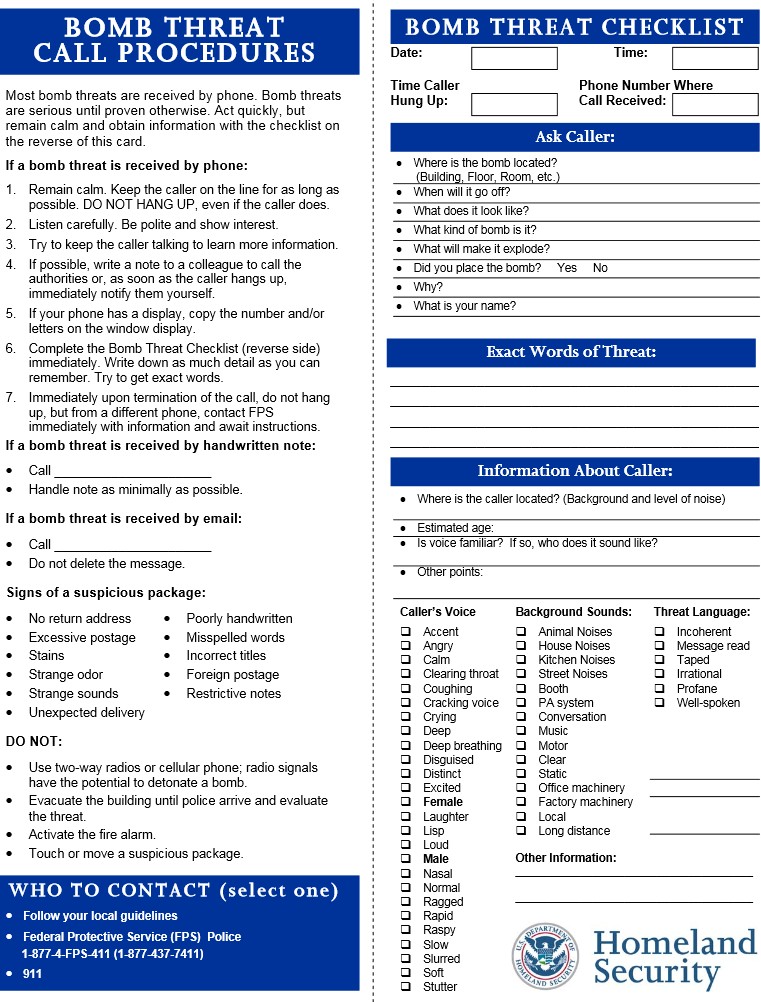 EMERGENCY RESPONSE	BUS ACCIDENTEach school should maintain a folder for each bus serving the school. This folder should contain rosters, including an emergency telephone number for each student assigned to ride the bus. The teacher in charge of a special activity trip should prepare trip bus folders; one copy of the student emergency contact information should be placed in the trip folder and a second copy should accompany the teacher on the trip. Bus drivers may need to make spontaneous, independent decisions, based on the nature of the emergency, age of children, location of bus and other unique circumstances.BUS DRIVER:	Turn off power, ignition and headlights. Use safety lights, as appropriate.	Evaluate the need for evacuation.	Remain with the vehicle. Notify California Highway Patrol.STAFF ACTIONS AT THE SCENE:	Call 911, if warranted.	Notify principal.	Implement basic first aid until emergency medical services and/or law enforcement arrives and takes charge of the emergency.	Move all uninjured students to a safe distance from the accident.	Document the names of all injured students and their first aid needs.DIRECTOR/SITE ADMINISTRATOR ACTIONS:	Notify law enforcement.	Notify parents/guardians of all students on the bus as soon as accurate information is available.	Designate a school staff representative to proceed to any medical treatment facility to which an injured student has been taken to assist parents and provide support to students, as appropriate.	Notify school community about the incident and status of injured students and/or staff. Prepare news release for media, if appropriate.Earthquake during bus tripBUS DRIVER ACTIONS:	Issue DUCK, COVER and HOLD ON instruction.	Stop bus away from power lines, bridges, overpasses, buildings, possible landslide conditions, overhanging trees or other dangerous situations.	Set brake, turn off ignition and wait for shaking to stop.	Check for injuries and provide first aid, as appropriate.	Contact the school administrator and bus dispatch to report location and condition of students and the bus.	Do not attempt to cross bridges, overpasses or tunnels that may have been damaged.	If instructed to continue route,	Enroute to school, continue to pick up students.	Leaving school, continue dropping off students, provided there is a responsible adult at the bus stop.	If it is impossible to return to school, proceed to nearest designated shelter indicated on the bus route. Upon arriving at the shelter, notify the school administrator.	Remain with students until further instructions are received from site administrator.	Account for all students and staff throughout the emergencyFlood during bus tripBUS DRIVER ACTIONS:	Do not drive through flooded streets and/or roads.	Take an alternate route or wait for public safety personnel to determine safe route.	If the bus is disabled, stay in place until help arrives	Contact the school administrator and bus dispatch to report location and condition of students and the bus.	Do not attempt to cross bridges, overpasses or tunnels that may have been damaged.	Account for all students and staff throughout the emergency.ADDITIONAL STEPS:EMERGENCY RESPONSE	CHEMICAL ACCIDENT (offsite)Chemical accidents the magnitude of a disaster could result from a transportation accident or an industrial spill, involving large quantities of toxic material.PERSON DISCOVERING SPILL:	Alert others in immediate area to leave the area.	Close doors and restrict access to affected area.	Notify director/site administrator.	DO NOT eat or drink anything or apply cosmetics.DIRECTOR/SITE ADMINISTRATOR ACTIONS:	Notify Fire Department and the Department of Public Health. Provide the following information:School name and address, including nearest cross street(s)Location of the spill and/or materials releasedCharacteristics of spill (color, smell, visible gases)Name of substance, if knownInjuries, if any	Notify Maintenance/Building and Grounds Manager.	Determine whether to implement SHELTER IN PLACE, EVACUATIONand/or student release.	Post a notice on the school office door stating location of alternate school site.	Notify District Superintendent of school status and location of alternate school site.STAFF ACTIONS:	If SHELTER-IN-PLACE, close all doors and windows, shut off ventilation, and monitor the radio. If necessary, use tape, rags, clothing or any other available material of seal air leaks.	If you believe that gas is entering the building, protect everyone with a wet cloth or towel over the mouth and nose. Have everyone breathe in short, quick shallow breaths.	If EVACUATION is implemented, direct all students to report to nearest designated building or assembly area.	Upon arrival at safe site, take attendance to be sure all students have been evacuated and accounted for. Notify director/site administrator of any missing students.ADDITIONAL STEPS FOR THE SCHOOL:EMERGENCY RESPONSE	CHEMICAL ACCIDENT (onsite)This incident could be the result of spilled cleaning chemicals within the school building, in the school lab, a material a student brings to school, or a broken gas main. Any such accidents could endanger the students and staff. Hazardous material spills may occur inside a building, such as a spill in a chemistry lab.PERSON DISCOVERING SPILL:	Alert others in immediate area to leave the area.	Close windows and doors and restrict access to affected area.	Notify director/site administrator.	DO NOT eat or drink anything or apply cosmetics.DIRECTOR/SITE ADMINISTRATOR ACTIONS:	Notify Fire Department and the Department of Public Health. Provide the following information:School name and address, including nearest cross street(s)Location of the spill and/or materials released; name of substance, if knownCharacteristics of spill (color, smell, visible gases)Injuries, if anyYour name and telephone number	Notify Maintenance/Building and Grounds Manager to shut off mechanical ventilating systems.	If necessary, proceed with school EVACUATION using primary or alternate routes, avoiding exposure to the chemical fumes.	Post a notice on the school office door stating location of alternate school site.	Notify District Superintendent of school status and location of alternate site.	Send home with students for their parents/guardians a brief written description of the emergency, how it was handled and, if appropriate, what steps are being taken in its aftermath.STAFF ACTIONS:	If EVACUATION is implemented, direct all students to report to nearest designated building or assembly area. Take class roster and emergency backpack and student kits. Check that all students have left the building. Students are not to be left unattended at any time during evacuation process. Students are to remain quiet during evacuation.	Upon arrival at evacuation site, take attendance. Notify director/site administrator of any missing students.	Upon arrival at evacuation site, take roll and report attendance to Director immediately. Notify emergency response personnel of any missing students.	Do not return to the building until emergency response personnel have determined it is safe.ADDITIONAL STEPS FOR THE SCHOOL:EMERGENCY RESPONSE	CIVIL DISTURBANCEA civil disturbance is an unauthorized assemblage on the school grounds with the potential to:disrupt school activities;cause injury to staff and students; and/ordamage property.Precautionary measures must be taken to keep school personnel and students from undue exposure to danger. Efforts should be made to remain calm, to avoid provoking aggression, and to keep students in their classrooms.Inside SchoolSTAFF ACTIONS:	Report disruptive circumstances to director/site administrator.	Avoid arguing with participant(s).	Have all students and employees leave the immediate area of disturbance.	Lock doors. Account for all students and remain in classroom unless instructed otherwise by the principal or law enforcement.	Stay away from windows and exterior doors.DIRECTOR/SITE ADMINISTRATOR ACTIONS:	If the students are engaging in civil disobedience, keep the students confined to one room in the school building.	Set up a communication exchange with the students, staff and principal.Try to restore order.	If unable to calm students and violent or uncontrolled behavior is probably, notify police of situation and request assistance.	Send home with students for their parents/guardians a brief written description of the emergency, how it was handled and, if appropriate, what steps are being taken in its aftermath.Outside of SchoolDIRECTOR/SITE ADMINISTRATOR ACTIONS:	Call 911.	Move any students who are outside into the school building. If unable to do so, have students lie down and cover their heads.	Once students are in the school building, lock and secure all exterior doors, including restrooms. Have custodians remove trash containers and other burnable items from public access.	Cancel all outside activities.	Maintain an accurate record of events, conversations and actions.	Assign staff members to assist nurse as necessary.STAFF ACTIONS:	Close and lock classroom doors. Close all curtains and blinds. Keep students away from windows and take precautions to protect them from flying glass in the event windows are broken.	Instruct students to DUCK AND COVER, lie on the floor and keep students calm.	Care for the injured, if any.	Remain with students within locked classrooms until all clear is given, regardless of bells and the school schedule.ADDITIONAL STEPS FOR THE SCHOOL:EMERGENCY RESPONSE	CRIMINAL ACTCriminal acts on campus may vary from theft to rape. Sexual assault and threats are covered separately, later in this section.DIRECTOR/SITE ADMINISTRATOR ACTIONS:	Notify police (dial 911).	Identify all parties involved (if possible). Identify witnesses, if any.	Preserve the crime scene. With the exception of rescue personnel, deny access to the immediate area until police arrive. Police officials will coordinate activities within the crime scene and release the area to the school administrator when finished.     If an individual is armed with a weapon, USE EXTREME CAUTION.   Do not attempt to remove the weapon from his/her possession. Allow police to do so.        If the incident involves a student, notify the parents or guardians.	Question the victim with another staff member present. Focus on the information necessary to pursue disciplinary action against the perpetrators.	Let trained police obtain specific details about the crime, following student interview protocols.STAFF ACTIONS:        Care for the victim. Provide any medical attention needed.	Preserve the crime scene. With the exception of rescue personnel, deny access to the immediate area until police arriveADDITIONAL STEPS FOR THE SCHOOL:EMERGENCY RESPONSE	DEATH of a STUDENTA student’s death may be the result of a suicide, homicide, car accident, illness or other causes. It may have a profound effect on the school and may be one of the most difficult situations an administrator will face. A communications strategy developed in advance of such tragedy will help the administrator know what to say to the student’s family and the school community.DIRECTOR/SITE ADMINISTRATOR ACTIONS:	Call 911 and the District Office. Verify the death and obtain as much information about it as possible.	Contact the student’s family or visit the home to offer condolence and support. Obtain information about the funeral/memorial service. Respect their wishes.	Protect the privacy of the family; the school neither gives nor confirms information to the media or others without consent.	If the death occurred in the evening or weekend, implement the staff phone tree so that teachers and staff members are informed about the occurrence. Notify teachers prior to notification of students.	Meet with front line staff/crisis team as soon as possible so that everyone understands the response plan.	Determine whether additional resources are needed and make appropriate requests.	Schedule a staff meeting as soon as possible to share the details that are known, review procedures for the day and discuss the notification of students, availability of support services and the referral process for students and staff who want or need counseling support and assistance.	Develop a plan for notifying other students and sharing information about availability of support services. Do not use the public address system.	Go to each of the student’s classes and notify his/her classmates in person.	Prepare a parent/guardian information letter and distribute it to students at the end of the day.	Contact parents of those students who are affected by the crisis to determine appropriate support needed after leaving school. Offer assistance to parents of impacted students. If necessary, designate areas for crisis team/community resource persons to meet with affected students.	Make arrangements with the family to remove the student’s personal belongings from the school.	Meet with your staff/crisis team to evaluate the response and determine what additional resources might be needed. Thank all those who assisted.STAFF ACTIONS:	Allow students who wish to meet in counseling office or other appropriate place to do so. Encourage students to report any other students who might need assistance. Arrange with facilitator/counselor to individually escort each student to the counseling support site.EMERGENCY RESPONSE	DEATH of a STAFF MEMBERA reported death or serious illness among the school community may have a profound effect on students and staff alike.DIRECTOR/SITE ADMINISTRATOR ACTIONS:	Verify the death and obtain as much information about it as possible.Contact the Coroner’s Office.	Protect the privacy of the family; the school neither gives nor confirms information to the media or others without consent.	If the death occurred in the evening or weekend, implement the staff phone tree so that teachers and staff members are informed about the occurrence. Notify teachers prior to notification of students.	Contact the decedent’s family to offer condolence and support. Obtain information about the funeral/memorial service. Respect the wishes of the family.	Meet with front line staff/crisis team as soon as possible so that everyone understands the response plan.	Determine whether additional resources are needed and make appropriate requests.	Develop a plan for notifying students and sharing information about availability of support services. Do not use the public address system.	Schedule a staff meeting as soon as possible to share the details that are known, review procedures for the day and discuss the notification of students, availability of support services and the referral process for staff who want or need support and assistance.	Facilitate classroom and small group discussions for students.	Prepare a parent/guardian information letter and distribute it to students at the end of the day.	Determine who from the decedent’s family will secure the personal belongs. Make arrangements to remove the personal belongings from the school after school hours. Do not clean out personal belongings in the presence of students or staff.	Meet with your staff/crisis team to debrief at the end of the day and determine what additional resources might be needed.	Thank all those who assisted.	Continue to monitor staff and students for additional supportive needs.ADDITIONAL STEPS FOR THE SCHOOL:EMERGENCY RESPONSE	DIRTY BOMBA dirty bomb is a mix of explosives, such as dynamite with radioactive power or pellets, set off to scatter dust and smoke in order to produce radioactive contamination. The main danger from a dirty bomb is from the explosion, which can cause serious injuries and property damage. While the radioactive materials used in a dirty bomb are probably insufficient to create immediate serious illness, they can be dangerous to health if inhaled. Low levels of radiation exposure do not cause noticeable symptoms. Higher levels of radiation exposure may produce nausea, vomiting, diarrhea and swelling and redness of the skin.Outside, close to the incident.DIRECTOR/SITE ADMINISTRATOR ACTIONS:	DO NOT MIX POPULATIONS. For those outside at the time of the explosion, initiate REVERSE EVACUATION to a separate building or location. Isolate them from those already inside. Do not risk contamination of those inside at the time of the explosion.	Call 911. Provide location and nature of the emergency and school actions taken.	Set up decontamination station where students and staff may shower or wash with soap and water.	Prepare a list of those who are in the affected area to provide to emergency response personnel.	Turn on a battery-powered commercial radio and listen for instructions.	Notify District Superintendent of the situation.	Arrange for medical attention for those injured by the explosion.	Arrange for psychological counseling for students and staff.STAFF ACTIONS:	Cover nose and mouth with a cloth to reduce the risk of breathing in radioactive dust or smoke.	Move students quickly to the closest suitable shelter to shield them from radiation. Keep them isolated from individuals inside at the time of the explosion. Do not risk contamination of those who were not outside.	Avoid touching any objects thrown off by the explosion—they might be radioactive.	Follow standard student assembly, accounting and reporting procedures.	Immediately remove outer layer of clothing and mouth cover and seal in a plastic bag, if available. Removing outer clothes may get rid of up to 90% of radioactive dust. Put plastic bag away from the population where others will not touch it until authorities provide further instructions.	Supervise decontamination station where students and staff may shower or wash with soap and water. Do not come into contact with water runoff.	Do not return outside after decontamination. Remain in safe area, isolated from those who are unaffected, until emergency response personnel arriveInside, close to the incidentDIRECTOR/SITE ADMINISTRATOR ACTIONS:	DO NOT MIX POPULATIONS. For those inside at the time of the explosion, initiate SHELTER IN PLACE procedures. Turn off HVAC system.	Move to central location where windows and doors can be sealed with duct tape.	Call 911. Provide location and nature of the emergency and school actions taken.	Turn on a battery-powered commercial radio and listen for instructions.	Notify District Superintendent of the situation.	Remain inside the building until the Department of Health or Fire Department determines it is safe to leave.	Arrange for psychological counseling for students and staff.STAFF ACTIONS:	Keep students calm. Instruct students to DUCK and COVER.	Turn off fans and air conditioning systems. Seal windows and air vents with duct tape. Close all curtains and blinds.	Do not consume water or unpackaged food that was out in the open.Wash the outside of any container before opening it.ADDITIONAL STEPS FOR THE SCHOOL:EMERGENCY RESPONSE	EARTHQUAKEEarthquakes strike without warning. Fire alarms or sprinkler systems may be activated by the shaking. The effect of an earthquake from one building to another will vary.Elevators and stairways will need to be inspected for damage before they can be used. The major shock is usually followed by numerous aftershocks, which may last for weeks.The major threat of injury during an earthquake is from falling objects, glass shards and debris. Many injuries are sustained while entering or leaving buildings. Therefore, it is important to quickly move away from windows, free-standing partitions and shelves and take the best available cover under a sturdy desk or table, in a doorway or against an inside wall.	All other actions must wait until the shaking stops. If persons are protected from falling objects, the rolling motion of the earth may be frightening but not necessarily dangerous.Inside BuildingDIRECTOR/SITE ADMINISTRATOR ACTIONS:	Direct inspection and assessment of school buildings. Report building damage and suspected breaks in utility lines or pipes to fire department responders.	Send search and rescue team to look for trapped students and staff.	Post guards a safe distance away from building entrances to assure no one re-enters.	Notify District Office of school and personnel status. Determine who will inform public information media as appropriate.	Do NOT re-enter building until it is determined to be safe by appropriate facilities inspector.	Determine whether to close school. If school must be closed, notify staff members, students and parents.STAFF ACTIONS: Give DROP, COVER and HOLD ON command. Instruct students to move away from windows, bookshelves and heavy suspended light fixtures. Get under table or other sturdy furniture with back to windows.        Check for injuries, and render First Aid.	After shaking stops, EVACUATE building. Avoid evacuation routes with heavy architectural ornaments over the entrances. Do not return to the building. Bring attendance roster and emergency backpack.	Check attendance at the assembly area. Report any missing students to principal/site administrator.	Warn students to avoid touching electrical wires and keep a safe distance from any downed power lines.	Stay alert for aftershocks	Do NOT re-enter building until it is determined to be safe.Outside BuildingSTAFF ACTIONS:	Move students away from buildings, trees, overhead wires, and poles. Get under table or other sturdy furniture with back to windows.	If not near any furniture, drop to knees, clasp both hands behind neck, bury face in arms, make body as small as possible, close eyes, and cover ears with forearms. If notebooks or jackets are handy, hold over head for added protection. Maintain position until shaking stops.	After shaking stops, check for injuries, and render first aid.	Check attendance. Report any missing students to principal/site administrator.	Stay alert for aftershocks.	Keep a safe distance from any downed power lines	Do NOT re-enter building until it is determined to be safe.	Follow instructions of principal/site administrator.During non-school hoursDIRECTOR/SITE ADMINISTRATOR ACTIONS:	Inspect school buildings with Maintenance/Building and Grounds Manager to assess damage and determine corrective actions.	Confer with District Superintendent if damage is apparent to determine the advisability of closing the school.	Notify fire department and utility company of suspected breaks in utility lines or pipes.	If school must be closed, notify staff members, students and parents.Arrange for alternative learning arrangement such as portable classrooms if damage is significant and school closing will be of some duration.	Notify District Office, who will inform public information media as appropriate.ADDITIONAL STEPS FOR THE SCHOOL:EMERGENCY RESPONSE	EXPLOSIONEmergency response will depend on the type of explosion (smoke bomb, chemical lab incident, etc.) and proximity to the school. All students should be kept away from the explosion and under supervision.DIRECTOR/SITE ADMINISTRATOR:	Determine whether site evacuation should be implemented. If so, sound fire alarm. This will automatically implement action to EVACUATE the building. EVACUATION may be warranted in some buildings but others may be used for SHELTER IN PLACE.	Notify Fire Department (call 911). Provide school name, address, exact location within the building, your name and phone number and nature of the emergency.	Secure area to prevent unauthorized access until the Fire Department arrives.	Advise the District Superintendent of school status.	Notify emergency response personnel of any missing students.	Notify utility company of breaks or suspected breaks in utility lines or pipes.Provide school name, address, location within building, your name and phone.	Direct a systematic, rapid and thorough approach to search the building and surrounding areas. Check classrooms and work areas, public areas (foyers, offices, bathrooms and stairwells), unlocked closets, exterior areas (shrubbery, trash cans, debris boxes) and power sources (computer rooms, gas valves, electric panels, telephone panels).	Determine if Student Release should be implemented. If so, notify staff, students and parents.	If damage requires the school to be closed, notify parents and staff of school status and alternate site for classroom instruction. Do not return to the school building until it has been inspected and determined safe by proper authorities.STAFF ACTIONS:	Initiate DROP, COVER AND HOLD ON.	If explosion occurred inside the school building, EVACUATE to outdoor assembly area. Keep students and staff at a safe distance from the building(s) and away from fire-fighting equipment.	Check to be sure all students have left the school site. Remain with students throughout evacuation process.	Upon arrival at assembly area, check attendance. Report status to site administrator immediately.	Render first aid as necessary.	Do not return to the building until the emergency response personnel determine it is safe to do so.	If explosion occurred in the surrounding area, initiate SHELTER IN PLACE. Keep students at a safe distance from site of the explosion.EMERGENCY RESPONSE	FIRE (offsite)A fire in an adjoining area, such as a wildland fire, can threaten the school building and endanger the students and staff.	Response actions are determined by location and size of the fire, its proximity to the school and the likelihood that it may endanger the school community.DIRECTOR/SITE ADMINISTRATOR ACTIONS:	Determine if EVACUATION of school site is necessary.	Contact local fire department (call 911) to determine the correct action for your school site.	If necessary, begin evacuation of school site to previously identified safe site using school evacuation plan. If needed, contact bus dispatch for OFF-SITE EVACUATION and DIRECTED TRANSPORTATION by bus.	Direct inspection of premises to assure that all students and personnel have left the building.	Notify the school district where the school has relocated and post a notice on the office door stating the temporary new location.	Monitor radio station for information.	Do not return to the building until it has been inspected and determined safe by proper authorities.STAFF ACTIONS:	If students are to be evacuated, take attendance to be sure all students are present before leaving the building site.	Stay calm. Maintain control of the students a safe distance from the fire and fire-fighting equipment.	Take attendance at the assembly area. Report any missing students to the principal/site administrator and emergency response personnel.	Remain with students until the building has been inspected and it has been determined safe to return to.ADDITIONAL STEPS FOR THE SCHOOL:EMERGENCY RESPONSE	FIRE (onsite)Should any fire endanger the students or staff, it is important to act quickly and decisively to prevent injuries and contain the spread of the fire. All doors leading to the fire should be closed. Do not re-enter the area for belongings. If the area is full of smoke, students and employees should be instructed to crawl along the floor, close to walls, which will make breathing easier and provide direction. Before opening any door, place a hand an inch from the door near the top to see if it is hot. Be prepared to close the door quickly at the first sign of fire.	All fires, regardless of their size, which are extinguished by school personnel, require a call to the Fire Department to indicate that the “fire is out”.Within School BuildingDIRECTOR/SITE ADMINISTRATOR ACTIONS:	Sound the fire alarm to implement EVACUATION of the building.	Immediately EVACUATE the school using the primary or alternate fire routes.	Notify the Fire Department (call 911).	Direct search and rescue team to be sure all students and personnel have left the building.	Ensure that access roads are kept open for emergency vehicles.	Notify District Office of situation.	Notify appropriate utility company of suspected breaks in utility lines or pipes.	If needed, notify bus dispatch for OFF-SITE EVACUATION by DIRECTED TRANSPORTATION.	Do not allow staff and students to return to the building until the Fire Department declares that it is safe to do so.STAFF ACTIONS:	EVACUATE students from the building using primary or alternate fire routes Take emergency backpack and student kits. Maintain control of the students a safe distance from the fire and fire-fighting equipment.	Take attendance. Report missing students to the Principal/designee and emergency response personnel.	Maintain supervision of students until the Fire Department determines it is safe to return to the school building.Near the SchoolDIRECTOR/SITE ADMINISTRATOR ACTIONS:	Notify the Fire Department (call 911). The Fire Marshall will direct operations once on site.	Determine the need to implement an EVACUATION. If the fire threatens the school, execute the actions above. If not, continue with school routine.EMERGENCY RESPONSE	FLOODFlooding could threaten the safety of students and staff whenever storm water or other sources of water threaten to inundate school grounds or buildings. Flooding may occur if a water pipe breaks or prolonged rainfall causes urban streams to rise.	Flooding may also occur as a result of damage to water distribution systems such as failure of a dam or levee. If weather-related, an alert message will be broadcast over the weather radio station.DIRECTOR/SITE ADMINISTRATOR ACTIONS:	Issue STAND BY instruction. Determine if evacuation is required.	Notify local police department of intent to EVACUATE, the location of the safe evacuation site and the route to be taken to that site.	Delegate a search team to assure that all students have been evacuated.	Issue DIRECTED TRANSPORTATION instruction if students will be evacuated to a safer location by means of buses and cars.	Post a notice on the office door stating where the school has relocated and inform the District Office.	Monitor AM radio weather station	for flood information.	Notify District Superintendent of school status and action taken.	Do not allow staff and students to return to the building until proper authorities have determined that it is safe to do so.STAFF ACTIONS:	If warranted, EVACUATE students using evacuation plan. Take the class roster, emergency backpack and student comfort kits. Take attendance before leaving the campus.	Remain with students throughout the evacuation process.	Upon arrival at the safe site, take attendance. Report any missing students to director/site administrator and emergency response personnel.	Do not return to school building until it has been inspected and determined safe by property authorities.BUS DRIVER ACTIONS:	If evacuation is by bus, DO NOT drive through flooded streets and/or roads. DO NOT attempt to cross bridges, overpasses or tunnels that may be damaged by flooding.ADDITIONAL STEPS FOR THE SCHOOL:EMERGENCY RESPONSE	GAS ODOR / LEAKAll school personnel, including cafeteria managers and custodians, shall immediately report any gas odor or suspected gas leak to the principal. If an odor is detected outside the building, it may not be necessary to evacuate.STAFF ACTIONS:	Notify Director.	Move students from immediate vicinity of danger.	Do not turn on any electrical devices such as lights, computers, fans, etc.	If odor is severe, leave the area immediately.	If the building is evacuated, take student attendance and report any missing students to Principal/Site Administrator.DIRECTOR/SITE ADMINISTRATOR ACTIONS:	If gas leak is internal, evacuate the building immediately.	Call 911.	Notify utility company.	Determine whether to move to alternate building location. If extended stay outdoors in inclement weather, contact transportation to provide bus to transport students to partner school or shelter students on buses.   Do not return to the building until it has been inspected and determined safe by proper authorities.ADDITIONAL STEPS FOR THE SCHOOL:EMERGENCY RESPONSE	HAZARDOUS MATERIALSThe nature of the material and the proximity of the incident to the school site will determine which emergency ACTION should be implemented. Police, Fire or Public Health Department may order EVACUATION of the school. See also BIOLOGICAL AGENT RELEASE and CHEMICAL ACCIDENT.DIRECTOR/SITE ADMINISTRATOR ACTIONS:	Call 911, if necessary.	If there is a threat of airborne toxicity, shut-off ventilation system in affected area.	Initiate EVACUATION. Any toxic cloud that can affect students in their classrooms would very likely affect them outside on the school grounds as well. If evacuating by foot, move crosswind to avoid fumes, never upwind or downwind.	Isolate anyone suspected of being contaminated with a substance that could be transferred to others until public safety personnel carry out decontamination procedures.	If time is available, initiate DIRECTED TRANSPORTATION. Move students and staff away from the path of the hazardous materials.	Notify District Superintendent.	Wait for instructions from emergency responders-- Health or Fire Department.	Do not allow the return of students to the school grounds or buildings until public safety officials declare the area safe.	Upon return to school, ensure that all classrooms are adequately aired.TEACHER ACTIONS:	Follow standard student assembly, accounting and reporting procedures.	Report names of missing students to office.	Do not take unsafe actions such as returning to the building before it has been declared safe.ADDITIONAL STEPS FOR THE SCHOOL:EMERGENCY RESPONSE	HOSTAGE SITUATIONHostage situations may unfold rapidly in a variety of ways. Events may range from a single perpetrator with a single hostage to several perpetrators with many hostages. Specific actions by school staff will be limited pending arrival of law enforcement officers. It is their responsibility to bring the situation to a successful conclusion. When as much of the school has been evacuated as can be accomplished, school staff should focus on providing support as needed to the police department, communicating with parents, and providing counseling for students.DIRECTOR/SITE ADMINISTRATOR ACTIONS	Call 911. Provide all known essential details of the situation:Number of hostage takers and descriptionType of weapons being usedNumber and names of hostagesAny demands or instructions the hostage taker has givenDescription of the area	Identify an assembly area for responding officers away from the hostage situation. Have school liaison wait at assembly area for police to arrive.	Protect building occupants before help arrives by initiating a LOCKDOWNor EVACUATION (or combination of both) for all or parts of the building.	Secure exterior doors from outside access.	When police arrive, assist them in a quiet, orderly evacuation away from the hostage situation.	Gather information on students and/or staff involved and provide the information to the police. If the parent of a student is involved, gather information about the child.	Identify media staging area, if appropriate. Implement a hotline for parents.	Account for students as they are evacuated.	Provide recovery counseling for students and staff.STAFF ACTIONS:	If possible, assist in evacuating students to a safe area away from the danger. Protect students by implementing a LOCKDOWN.	Alert the director/site administrator.	Account for all students.ADDITIONAL STEPS FOR THE SCHOOL:EMERGENCY RESPONSE	INTRUDERAll public schools are required to post signs at points of entry to their campuses or buildings from streets and parking lots. The following statement should be used on signage:To prevent intruders on campus, keep doors secure, use sign-in sheets for visitors and cameras and staff to monitor entryways.DIRECTOR/SITE ADMINISTRATOR ACTIONS:	Initiate LOCKDOWN.	Request intruder to leave campus. Remain calm. Be courteous and confident. Keep distance from the intruder. Speak in soft, non-threatening manner. Avoid hostile-type actions, except in cases when necessary to safeguard person or property.	Listen to the intruder. Give him or her an opportunity to vent. Attempt to be helpful. When talking to the intruder, use phrases such as:“What can we do to make this better?’“I understand the problem, and I am concerned.” “We need to work together on this problem.”	As soon as the conversation or actions of the individual become threatening or violent, call 911 immediately. Provide description and location of intruder.	Keep subject in view until police or law enforcement arrives.	Take measures to keep subject away from students and building.	Designate an administrator or staff member to coordinate with public safety at their command post; provide a site map and keys to public safety personnel.	When scheduling a meeting with an individual known to be aggressive, arrange for another staff member or student resource officer to be present.	Be available to deal with the media and bystanders and keep site clear of visitors.STAFF ACTIONS:	Notify the director/site administrator. Provide description and location of the intruder. Visually inspect the intruder for indications of a weapon.	Keep intruder in view until police or law enforcement arrives. Stay calm. Do not indicate any threat to the intruder.	Isolate intruder from students. Lock classroom and office doors.Close blinds and stay clear of windows and panes of glass. Remain inside rooms until the ALL CLEAR instruction is announced.ADDITIONAL STEPS FOR THE SCHOOL:EMERGENCY RESPONSE	IRRATIONAL BEHAVIORA risk to the life and safety of students and staff may exist there is a serious display of disordered thought or behavior. Possible symptoms include: hallucinations, extreme paranoia, impaired judgment that may lead to unsafe decision-making and dangerous behavior (to self or others), incoherent or disjointed speech and self-injurious behavior such as: hitting head, cutting self. Attempts should be made to use de-escalation strategies, calming techniques (e.g., deep breathing), and to implement behavior plans, crisis plans or strategies in IEP, if in place.DIRECTOR/SITE ADMINISTRATOR ACTIONS:	Keep the individual under continuous adult supervision.	Keep the individual on campus until parent/guardian has been notified.	Arrange appropriate support services for necessary care of individual.	If the individual actively displays dangerous behavior or there is reason to believe the student cannot be safely transported, call agencies as appropriate to coordinate emergency mental health services (e.g., mental health facilities, juvenile court, law enforcement).	School professional (psychologist, counselor, social worker, nurse) should recommend next steps to the principal. The next steps may include:Provide parents/guardian with the names and phone numbers of mental health resourcesRecommend that the parents make an immediate contact with a therapist.Request that parents/guardian to sign release forms to allow two-way communication between the school and the treating agency.	Make a follow-up check with the treating agency, family and student as appropriate, to ensure that appropriate care has been arranged.	Provide follow-up collaborative support for the student and parents (as indicated) within the school	Develop a safety plan prior to the student’s return to school.	Document actions taken on behalf of the student (referrals, phone contacts, follow-up activities, etc.)STAFF ACTIONS:	Take immediate action to isolate the individual and provide safety to the student body. Do not leave the irrational individual alone.	Notify director/site administrator.	Notify school nurse, school psychologist, counselor or social worker.	Protect individual from injury.ADDITIONAL STEPS FOR THE SCHOOL:EMERGENCY RESPONSE	KIDNAPPINGDIRECTOR/SITE ADMINISTRATOR ACTIONS:	Verify information with the source of the abduction report.	Contact law enforcement (call 911) for assistance.	Provide a picture and complete information on the student: name, age, description, home address, emergency contact information, and custody information if known (Emergency Protective Order, Domestic Violence Order).	Provide suspect information to the police, if known.	Contact the parents/guardian of the student involved and establish a communication plan with them.	Obtain the best possible witness information.	Conduct a thorough search of the school/campus/bus.	Relay current information to police, parents and essential school staff.	Designate a staff member as a key contact and personally answer the phone line (no voice mail) to receive and provide updated status as it becomes available.	Advise the law enforcement dispatcher of the staff member key contact’s name and number.	Provide the key contact with access to school records.	Ask key contact to be available at school by phone beyond the close of the school day, if needed, until dismissed by the principal or law enforcement.	When the child is found, contact all appropriate parties as soon as possible.STAFF ACTIONS:	Notify director, providing essential details:Name and description of the studentDescription of the suspectVehicle information	Move students away from the area of abduction.ADDITIONAL STEPS FOR THE SCHOOL:EMERGENCY RESPONSE	MEDICAL EMERGENCYMedical accidents and emergencies can occur at any time and may involve a student or staff member. Some emergencies may only need first aid care, while others may require immediate medical attention. This is not a First Aid manual. When in doubt, dial 911.Medical emergencies involving any student or employee must be reported to the Principal/Site Administrator.DIRECTOR/SITE ADMINISTRATOR ACTIONS:	Assess the victim (ABC – Airway, Breathing, Circulation. Call 911, if appropriate. Provide:School name, address including nearest cross street(s) and fastest way for ambulance to reach the buildingExact location within the buildingNature of the emergency and how it occurredApproximate age of injured personCaller’s name and phone numberDo not hang up until advised to do so by dispatcher.	Assign staff member to meet rescue service and show medical responder where the injured person is.	Assemble emergency care and contact information of victim	Monitor medical status of victim, even if he or she is transported to the hospital.	Assign a staff member to remain with individual, even if he or she is transported to the hospital.	Notify parents/guardian if the victim is a student. Describe type of illness or injury, medical care being administered, and location where student has been transported.	Advise staff of situation (when appropriate). Follow-up with parents.STAFF ACTIONS:	Assess the scene to determine what assistance is needed. Direct students away from the scene of the emergency.	Notify Director/Site Administrator.	Stay calm. Keep individual warm with a coat or blanket.	Ask school nurse to begin first aid until paramedics arrive. Do not move the individual unless there is danger of further injury.	Do not give the individual anything to eat or drink.ADDITIONAL STEPS FOR THE SCHOOL:EMERGENCY RESPONSE	MISSING STUDENTIf a student is missing, a search of the school should be organized immediately. If at any point the child is found, inform everyone who was notified of the incident that the student is no longer missing.DIRECTOR/SITE ADMINISTRATOR ACTIONS:	Call 911 and explain the situation.	Appoint staff to surveillance points; ask staff to note license plate numbers and look for any unusual activity.	Conduct an immediate search of the school campus/bus, as appropriate.	Gather information about student to provide to law enforcement authorities:photohome addressparent contact numbersclass schedulespecial activitiesbus route /walking information	Notify parents/guardians if the student is not found promptly.	If case involves abduction, begin gathering witness information for the police. Interview friends, last person to see student.	Double-check circumstances:Did someone pick up the student?Could the student have walked home?Is he or she at a medical appointment or another activity?      Assist police with investigation. Provide a photo and complete information on the missing child: name. Assure that all parties who know the student or have participated in the search are available to speak with police when they arrive.	Designate a staff member as a key contact and personally answer the phone line (no voice mail) to receive and provide updated status as it becomes available.	Advise law enforcement dispatcher of the staff member key contact’s name and number.	If missing during bus transportation, provide law enforcement with child’s bus stop location and nearest other bus stops.	Have driver keep in communication with the transportation dispatcher.Have transportation dispatcher coordinate efforts and information with the law enforcement dispatcher	Exchange phone numbers (household, cell phone, school key contact) with parents/guardian.	When the child is found, contact all appropriate parties as soon as possible.	Arrange for counseling of students, as needed.STAFF ACTIONS:	Confirm that student attended school that day. Notify Director.	Provide description of the student, including height, weight, clothing worn that day, backpack, where last seen and when.	Bring all students indoors. Immediately lock exterior access to the school and secure the campus. Do not let any individuals leave. Do not let unauthorized individuals come onsite.	Take attendance in the classroom and report any other missing students to the office. Keep students in secure areas until notified to resume regular school activities.ADDITIONAL STEPS FOR THE SCHOOL:EMERGENCY RESPONSE	MOTOR VEHICLE CRASHA motor vehicle crash may result in a fuel or chemical spill on school property. If the crash results in a utility interruption, refer to the section on Utility Failure.DIRECTOR/SITE ADMINISTRATOR ACTIONS:	Notify police and fire department (call 911).	Determine immediate response procedures, which may include EVACUATION, OFF-SITE EVACUATION or DIRECTED TRANSPORTATION.	Arrange for first aid treatment and removal of injured occupants from building.	Secure area to prevent unauthorized access until the public safety officials (police, sheriff, fire department) arrive.	Ensure that students and staff remain at a safe distance from the crash.	Account for all building occupants and determine extent of injuries.	Notify District Superintendent.STAFF ACTIONS:	Notify Director.	Move students away from immediate vicinity of the crash.	EVACUATE students to a safe assembly area away from the crash scene. Take class roster/nametags and emergency backpack.	Check school site to assure that all students have evacuated.	Take attendance at the assembly area.	Report missing students to the principal /designee and emergency response personnel.	Maintain control of the students a safe distance from the crash site.	Care for the injured, if any.	Escort students back to the to the school site when emergency response officials have determined it is safe to return to the building.ADDITIONAL STEPS FOR THE SCHOOL:EMERGENCY RESPONSE	PANDEMIC INFLUENZAInfluenza is a highly contagious viral disease. Pandemic influenza differs from both seasonal influenza (flu) and avian influenza in the following aspects:It is a rare global outbreak which can affect populations around the world.It is caused by a new influenza virus to which people do not have immunity.Depending upon the specific virus, it can cause more severe illness than regular flu and can affect young healthy people more so than older, sick people.The Department of Health and Human Services will take the lead in mobilizing a local response to pandemic influenza. Public health alerts will be reported to schools and the community. Individual schools may be closed temporarily to contain spread of the virus.DIRECTOR/SITE ADMINISTRATOR ACTIONS:	Activate heightened surveillance of illness within school site. Gather data on symptoms of students and staff who are sick at home.	Insure that students and staff members who are ill stay home.	Send sick students and staff home from school immediately.	Provide fact sheets and guidelines for school families to make them aware of symptoms and remind them of respiratory hygiene etiquette	Monitor bulletins and alerts from the Department of Health and Human Services.	Keep staff informed of developing issues.	Assist the Department of Health and Human Services in monitoring outbreaks.	Respond to media inquiries regarding school attendance status.	Implement online education, if necessary, so that students can stay home.	Maintain surveillance after the initial epidemic in the event a second wave passes through the community.STAFF and STUDENT ACTIONS:	Stay home when ill with cough or other flu-like symptoms (chills, fever, muscle aches, sore throat).	Practice “respiratory hygiene etiquette”.	Disinfect surfaces contaminated with infected respiratory secretions with a diluted bleach solution (1 part bleach to 100 parts water).	Implement online homework assignments so that students can stay home.ADDITIONAL STEPS FOR THE SCHOOL:EMERGENCY RESPONSE	POISONING/CONTAMINATIONThis procedure applies if there is evidence of tampering with food packaging, observation of suspicious individuals in proximity to food or water supplies or suspicion of possible food/water contamination. Indicators of contamination may include unusual odor, color and/or taste or multiple individuals with unexplained nausea, vomiting or other illnesses.DIRECTOR/SITE ADMINISTRATOR ACTIONS:	Call 911.	Isolate suspected contaminated food/water to prevent consumption.Restrict access to the area.	Maintain a log of affected students and staff and their systems, the food/water suspected to be contaminated, the quantity and character of products consumed and other pertinent information.	Provide list of potentially affected students and staff to responding authorities.	Provide staff with information on possible poisonous materials in the building.	Notify District Superintendent of situation and number of students and staff affected.	Confer with Department of Health and Human Services before the resumption of normal school activities.	Prepare communication for families advising them of situation and actions taken.STAFF ACTIONS:	Notify director/site administrator.	Call the Poison Center Hotline 1-800-222-1222.	Administer first aid as directed by poison information center.	Seek additional medical attention as needed.PREVENTATIVE MEASURES:	Keep poisonous materials in a locked and secure location.	Post the Poison Control Center emergency number in the front office, school clinic and on all phones that can call outside.	Post the names of building personnel who have special paramedic, first aid training or other special lifesaving or life-sustaining training.ADDITIONAL STEPS FOR THE SCHOOL:EMERGENCY RESPONSE	PUBLIC DEMONSTRATIONWhen an advance notice of a planned protest is given, inform the staff of the planned demonstration. An information letter to parents should be developed.DIRECTOR/SITE ADMINISTRATOR ACTIONS:	Obtain information on when, why and how many people are expected.Identify the spokesperson for the group	Contact local police department for the school’s jurisdiction and advise them of the situation.	Notify staff of the planned demonstration.	Develop an information letter to parents.	Assign a staff member to act as liaison with police, media and, possibly the demonstrating group.	Designate a staff member to handle incoming calls during the demonstration.	Establish areas where demonstrators can set up without affecting the operation of the school	Notify transportation of demonstration and any possible impact buses may encounter arriving at or departing from the school.STAFF ACTIONS:	Do not allow students to be interviewed by the media or join in the demonstrationADDITIONAL STEPS FOR THE SCHOOL:EMERGENCY RESPONSE	SEXUAL ASSAULTSexual assault and abuse is any type of sexual activity that a person does not agree to, including:inappropriate touching	•	rapevaginal, anal, or oral penetration	•	attempted rapesexual intercourse that is not wanted	•	child molestationSexual assault can be verbal, visual, or anything that forces a person to join in unwanted sexual contact or attention. It can occur by a stranger in an isolated place, on a date, or in the home by someone who is a friend or acquaintance. Depending on the situation, the victim should not eat or drink, change clothes or shower while awaiting police.DIRECTOR/SITE ADMINISTRATOR ACTIONS:	Call 911 if the assault is physical.	Close off the area to everyone.	Assign a counselor/staff member to remain with the victim.	Review possible need for a LOCKDOWN until circumstances surrounding the incident are known.	Notify victim’s family.	If child abuse is suspected, notify law enforcement. Notify student services staff members, as appropriate.	The police will coordinate collection of evidence and questioning of the victim and suspects. Cooperate with any law enforcement agency conducting investigations.	Discuss with counselors how to handle emotional effects of the incident on student and staff population. Plan appropriate school events for next day.	Coordinate statements to media, families and community. Be aware of rumors that may start from this type of incident and address those rumors directly using facts.STAFF ACTIONS:	Determine if immediate medical attention is needed. If so, call 911.	Isolate the victim from activity related to the incident.	Avoid asking any questions except to obtain a description of the perpetrator.ADDITIONAL STEPS FOR THE SCHOOL:EMERGENCY RESPONSE	SHOOTINGImmediate response to a rapidly changing incident is critical. In most cases, initiate LOCKDOWN procedures to isolate students from danger or send them to a secure area. Safety must always be the foremost consideration.DIRECTOR/SITE ADMINISTRATOR ACTIONS:	Remain calm. Do not confront the shooter(s).	Assess the situation:Is the shooter in the school?Has shooter been identified?Has the weapon been found and/or secured?	Depending on the situation, initiate LOCKDOWN or EVACUATION, as appropriate.	Call 911. Provide essential details of the situation, i.e., suspect, location, weapons, number of persons involved, motive, injuries/casualties, actions taken by the school (e.g. LOCKDOWN).	Identify command post for police to respond. Assist police in entering the school; provide officers with critical information.	Ensure injured students and staff receive medical attention.	If shooter has left, secure all exterior doors to prevent re-entry.	If a firearm is known to exist, do not touch it. Allow a law enforcement officer to take possession of the weapon.	Keep crime scene secure. Organize OFF-SITE EVACUATION, if necessary, or prepare to continue with classes.	Isolate and separate witnesses.	Gather information for police about the incident and everyone involved with it:Name of suspect(s)Location of shootingNumber and identification of casualties and injuredCurrent location of the shooter(s)	Prepare written statements for telephone callers and media. Refer media inquiries to designated Public Information Officer.	Prepare letter for students to take home to their families.	Arrange for immediate crisis counseling for students and staff.	Provide liaison for family members of injured students and staff members.	Debrief staff and school police officers.	Provide informational updates and counseling, if appropriate, to staff, students and their families during the following few days.STAFF ACTIONS:	If gunfire is heard inside the school, implement LOCKDOWN immediately.Do not wait for the LOCKDOWN announcement.	Alert the director/site administrator.	Take immediate action to prevent casualties. If it is safe to clear hallways, bathrooms and open areas, direct students to the closest classroom.	Isolate the suspect and/or area. Move others to a safe area to protect them from danger. Implement LOCKDOWN or EVACUATION, as appropriate.	Provide first aid for victims, if needed.	Account for all students.	Remain calm and quiet in the secured area away from doors and windows. No one out, no one in until further instructions are provided by the principal or law enforcement.	Assist police officers – provide identity, location and description of individual and weapons.STUDENT ACTIONS:	Move quickly and quietly to the closest safe classroom.	If rooms are locked, immediately hide in the closest safe zone: bathroom, janitorial closet, office area, library.	Lock the door or move furniture or trash can to bar access to the room.	Remain quiet until further instructions are provided by the principal or law enforcement.ADDITIONAL STEPS FOR THE SCHOOL:EMERGENCY RESPONSE	STORM / SEVERE WEATHERSevere weather can be accompanied by high winds, downed trees, and swollen creeks.An emergency response is required when this type of weather poses any risk to the staff and students. Assure that each student’s method of returning home is safe and reliable.Severe StormDIRECTOR/SITE ADMINISTRATOR ACTIONS:	Monitor weather forecasts and weather-related communications to determine onset of storm conditions that may affect school operations.	Report to site by 6 a.m. to check for power outages, flooding, etc.	Determine whether school will be closed or remain open.	Notify superintendent of school status.	Assign staff to activate staff and parent phone trees	Post school status on school website.	Notify utility companies of any break or suspected break in utility lines.	Take appropriate action to safeguard school property.	Upon passage of the storm, return to normal routine.WindstormDIRECTOR/SITE ADMINISTRATOR ACTIONS:	Monitor weather forecasts to determine onset of storm conditions that may affect school operations	Notify utility companies of any break or suspected break in utility lines.	Keep staff and students in sheltered areas of the building until winds have subsided and it is safe to return to the classroom.	Take appropriate action to safeguard school property.	Upon passage of the storm, return to normal routine.STAFF ACTIONS:	Evacuate any classrooms bearing full force of wind. Evacuate to lower floor of school building near inside walls.	Initiate TAKE COVER with students in the shielded areas within the building.	Stay away from windows.	Take attendance. Report any missing students to director/site administrator.	Close all blinds and curtains.	Avoid auditoriums, gymnasiums and other structures with large roof spans.	Remain with students near an inside wall or on lower floors of the building.Make arrangements for special needs, snacks and quiet recreational activities.EMERGENCY RESPONSE	STUDENT RIOTA student riot is an assemblage of students whose purpose and conduct threatens the safety and security of the school community and school property. Students who participate in a riot on campus should be informed that they will be suspended or possibly arrested if they do not comply with instructions. Providing a timely opportunity for students to vent, in a safe and constructive atmosphere, should prevent the escalation of violence.STUDENT ACTIONS:	In a violent situation, immediately notify the first available adult.	Do not retaliate or take unnecessary chances.	Move away from the area of agitation.	Hold on to belongings to the extent that it is safe to do so; do not pick up anything and do not go back for anything until receiving clearance to do so.	Stay calm and reassure fellow students.	Assist teachers and staff in accounting for students.	Share all relevant information with law enforcement, teachers, and school staff.	Follow directions from school administrator or law enforcement directions about where to go.	Do not speculate to others or perpetuate rumors.DIRECTOR/SITE ADMINISTRATOR ACTIONS:	Initiate LOCKDOWN, if warranted. Alert other administrators about the incident.	Control student ingress and egress from campus.	Identify why the disruption is occurring. If necessary, notify police to request assistance.	If disruption is non-violent, notify school resource officer or school education officer.	Clearly communicate to all students (via announcement or bullhorn), in the presence of staff or adult witnesses, that students should either attend classes or move to a designated safe area. Inform students that they will be suspended or possibly arrested if they do not comply with instructions.	Assign staff member to be responsible for media relations and for setting up a staging area for the media.	If student disruption persists, after a second warning, take appropriate disciplinary action as outlined by the Student Responsibilities and Rights Handbook.	Notify parents about the incident, as appropriate.	After insuring physical safety of those involved, provide crisis intervention or counseling to meet psychological needs of students and staff.EMERGENCY RESPONSE	SUICIDE ATTEMPTSuicide, attempted suicide, and suicidal gestures have a significant detrimental effect, not only on the involved student, but also on others in the school community.	There is no way to predict who will commit suicide, or when, but there are warning signs, including: increasing talk of death, talk about not being worth living and reckless behavior. School staff with reasonable cause to believe that a student is suicidal should begin the intervention process immediately. Parents must always be contacted.Attention should focus on the safety and best interests of the student, whose health, life or safety may be endangeredDIRECTOR/SITE ADMINISTRATOR ACTIONS:	Call ambulance in event of overdose or injury requiring medical attention.	Call 911 if immediate threat exists to the safety of the student or others.	Calm student by talking and reassuring until police arrive. Try to have the student relinquish devices for and means of harming self. If individual is armed with any type of weapon, USE EXTREME CAUTION. Do not attempt to remove the weapon from the possession of the individual. Allow police to do so.	Cancel all outside activities.	Determine if the student's distress appears to be the result of parent or caretaker abuse, neglect, or exploitation. If not, contact parents/guardians and encourage them to have the child evaluated. Provide a list of referral sources and telephone numbers.	If allegations warrant, refer student to Child Protective Services. Contact parents/guardians and inform them of actions taken.	Arrange for medical or counseling resources that may provide assistance.STAFF ACTIONS:	Inform the Director of what was written, drawn, spoken and/or threatened.	Move other students away from the immediate area, but remain with the troubled student until assistance arrives.	Calmly talk to the student to determine whether he/she has any life-threatening devices (e.g., gun, knife, drugs, etc.) If possible, calmly remove them from the student and the immediate environment. Do NOT struggle if you meet resistance.	Calmly move the student to a pre-arranged, non-threatening place away from other students where a Crisis Intervention Team member and a telephone will be close by.ADDITIONAL STEPS FOR THE SCHOOL:EMERGENCY RESPONSE	SUSPICIOUS PACKAGEThe following list shows some types of parcels that should draw immediate concern:Foreign mail, air mail and special delivery • No return addressRestrictive markings, eg., “Personal”	• Excessive postageHandwritten or poorly-typed addresses	• Excessive masking tape, stringTitles but no names	• Oily stains or discolorationMisspelling of common names	• Protruding wires or tin foilExcessive weight, unevenly distributed	• Rigid envelopeDIRECTOR/SITE ADMINISTRATOR ACTIONS:	Call 911.	Make a list of all persons who came into contact with the package.Include work and home phone numbers for any necessary follow-up.	Prevent others from coming into the area.	Ask everyone who has been in contact with the package to remain until instructed to leave by Public Safety or Public Health responders.	If powder spills out, shut the ventilation system, heating system, or air	Public health and safety staff will determine the need for decontamination and initiation of prophylaxis treatment.	Advise staff when the emergency is over. Go home, take a shower and wash clothes. Do not use bleach on your skin.STAFF ACTIONS if package is unopened and not leaking:	Do not open package. Do not pass it around to show it to other people.	Do not bend, squeeze, shake or drop package.	Put package in a container such as a trash can to prevent leakage. Move it a safe distance from other people.	Leave the room promptly and prevent anyone from entering.	Notify Director or Site Administrator.STAFF ACTIONS if package is leaking:	Do not sniff, touch, taste, or look closely at the spilled contents.	Do not clean up the powder.	Put the package on a stable surface.	Leave the room promptly and prevent anyone from entering.	Wash hands thoroughly with soap and water.	Notify Director or Site Administrator.ADDITIONAL STEPS FOR THE SCHOOL:EMERGENCY RESPONSE	TERRORIST ATTACK / WARThorough crisis planning will carry the school and district a long way in responding to a terrorist incident during school hours. A terrorist attack may result in the following:Damage beyond school boundaries;Victims who are contaminated or seriously injured;Widespread fear and panic;A crime scene to protect.Civil Defense Warning of Possible Enemy AttackDIRECTOR/SITE ADMINISTRATOR ACTIONS:	Move students to closest suitable shelter.	If the above is not advisable, remain in school building as place of shelter.STAFF ACTIONS:	Keep students calm.	Close all curtains and blinds.Enemy Attack Without WarningSTAFF ACTIONS:	Keep students calm.	Close all curtains and blinds.	Instruct students to DUCK AND COVER.ADDITIONAL STEPS FOR THE SCHOOL:EMERGENCY RESPONSE	THREAT LEVEL REDThese are actions to take when the Homeland Security Advisory System risk is set at “Threat Level Red”, specific to the community.During school hoursDIRECTOR/SITE ADMINISTRATOR ACTIONS:	Listen to radio and TV for current information and instructions.	Initiate ACTION appropriate for the situation. Action may likely involve DUCK, COVER and HOLD, EVACUATION, SHELTER IN PLACE or TAKE COVER.	Continue to monitor media for specific situation.	Be alert and immediately report suspicious activity to proper authorities.	If circumstances and time allow, move students to closest suitable shelter.Location:Procedure for movement to shelter:	If moving students is not advisable, remain in building as place of shelter.	Close school if recommended to do so by appropriate authorities.OFFICE STAFF ACTIONS:	Require identification check for anyone entering school other than students, staff and faculty.	Escort visitors to location in school building.ADDITIONAL STEPS FOR THE SCHOOL:EMERGENCY RESPONSE	THREATS / ASSAULTSThreats occur when a belligerent or armed person on the school site bullies, intimidates or coerces others, targeting an individual, particular group or the entire school community. Threats are presented as overt hostility. They may be received by written note, email communication, phone call or orally. The procedure below applies to an oral threat.DIRECTOR/SITE ADMINISTRATOR ACTIONS:Assess the type of threat to determine the level of risk to the safety of students and staff. In categorizing the risk, attempt to determine:Is the individual moving towards violent action?Is there evidence to suggest movement from thought to action?High violence potential qualifies for arrest or hospitalization.Safety is endangered when there is: (a) sufficient evidence of repetitive/ intentional infliction of emotional distress upon others; or (b) sufficient evidence of the unintentional infliction of emotional distress upon others.	Notify police (dial 911), if the safety of students or staff is endangered.Provide exact location and nature of incident and school response actions.      Isolate the threatening person from other students and staff, if it is safe to do so. Initiate appropriate response actions, which may be LOCKDOWN or EVACUATION.  Cancel all outside activities.	Respond to students who are prone to overt displays of anger in a calm, non-confrontational manner. If an immediate threat is not clearly evident, attempt to diffuse the situation.	If an individual is armed with any type of weapon, USE EXTREME CAUTION. Do not attempt to remove the weapon from the possession of the individual.  Allow police to do so.	Facilitate a meeting with student(s) and family to review expectations.	Facilitate a staff meeting to review plans for keeping school safe. Enlist the support of community service providers.STAFF ACTIONS:      If any students are outside, move them inside the building or away from the site of the threat/assault. If unable to do so, have students lie down and cover their heads. Keep students calm.	Inside the classroom, institute LOCKDOWN. Close all curtains and blinds.	Disconnect the school television system in classrooms so the individual cannot view news coverage and see locations of police/students/etc.	Remain with students until ALL CLEAR is given.ADDITIONAL STEPS FOR THE SCHOOL:EMERGENCY RESPONSE	TSUNAMIGenerated by earthquakes, underwater disturbance or volcanic eruption, a tsunami is a series of waves that come onshore as a rapidly rising surge of water. Tsunami waves can travel at speeds up to 600 miles per hour in the open ocean. Areas at greatest risk of inundation are less than 25 feet above sea level and within one mile of the coastline.DIRECTOR/SITE ADMINISTRATOR ACTIONS:Before	Know the height of the school above sea level and its distance from the shoreline. Evacuation orders may be based on these numbers.	Be familiar with tsunami warning signs. An earthquake or a sizable ground rumbling is a warning signal to people living near the coast. A noticeable rapid rise or fall in coastal waters may indicate an approaching tsunami.	Make plans for evacuation by vehicle and/or by foot. Pick an inland location that is elevated. Identify an alternative evacuation site in case roads are blocked.During	Heed natural warnings. An earthquake or rapid fall in coastal waters may serve as a warning that a tsunami is coming	Monitor the NOAA Weather Radio Service for tsunami warnings: http://wcatwc.arh.noaa.gov/. Authorities will issue a warning and tone alert only if they believe there is a potential threat of a tsunami.	Quickly move students and staff to higher ground as far inland as possible. Follow instructions issued by local authorities. Planned evacuation routes may be blocked; bridges may be damaged. Every foot inland or upwards may make a difference.	Notify superintendent of school status.	Remain on safe ground until local authorities advise it is safe to return.After	Stay tuned to the National Weather Service for the latest emergency information. The tsunami may have damaged roads, bridges, and other structures that may be unsafe.	Expect debris.	Stay out of damaged buildings and those surrounded by water. Tsunami water can undermine foundations and cause walls and floors to collapse.	Determine whether school will be closed or remain open.	Notify superintendent of school status.	Assign staff to activate staff and parent phone trees	Post school status on school website.	Arrange with authorities to check for broken or leaking gas lines, flooded electrical circuits, furnaces or electrical appliances. Flammable or explosive materials may come from upstream.	Check food supplies and test drinking water. Discard food that has come in contact with flood waters. It may be contaminated and should be thrown out. Use tap water only if local health officials advise it is safe.	Photograph the damage, both of the building and its contents, for insurance claims.STAFF ACTIONS:	If there is a coastal earthquake, initiate TAKE COVER with students in the shielded areas within the building.	Stay away from windows.	When the shaking stops, quickly move students and staff to higher ground, at least 100 feet above sea level and two miles inland Buildings located in low-lying coastal areas are not safe.	Do NOT stay in such buildings if there is a tsunami warning. Be careful to avoid downed power lines.	Take attendance. Report any missing students to principal/site administrator.	Keep students and staff away from the beach. Watching a tsunami from the beach or cliffs could put them in grave danger. A second wave may be more destructive than the initial one. A tsunami can move faster than a person can escape it.	Return to school only if authorities advise it is safe to do so.ADDITIONAL STEPS FOR THE SCHOOL:EMERGENCY RESPONSE	UTILITY FAILUREFailure of any of the utilities (electricity, gas, water) during school hours constitutes a condition that must be dealt with on a situational basis. Advance notice may be received from a utility company regarding loss of service. In many cases, such loss of service will be of short duration and require no special action other than notifying staff of the temporary interruption of service.DIRECTOR/SITE ADMINISTRATOR:	Notify utility company. Provide the following information:Affected areas of the school siteType of problem or outageExpected duration of the outage, if known	Determine length of time service will be interrupted.	Determine desired action, which may include relocation of students and staff, notification of parents, and alternate food service.	If disruption in service will severely hamper school operation, notify students and staff by appropriate means.	Use messengers with oral or written word as an alternate means of faculty notification.	Notify District Office of loss of service.	Implement plan to provide services without utilities or with alternate utilities.Plan for Loss of WaterToilets:	 Drinking Water:   	                                                                                        Food Service:   	 Fire Suppression:   	 Other:  	Plan for Loss of ElectricityVentilation:		 Emergency Light:   	  Computers:		 Other:   	Plan for Loss of Natural GasHeat:	 Food Service:   	 Other:   	EMERGENCY RESPONSE	WEAPONThe brandishing of any weapons poses an immediate threat to students and staff. Response is the same whether the weapon is used, seen or suspected but not in use. Safety must always be the foremost consideration. A person wielding a weapon will usually respond best to calm, reasonable talk. In addition to calming the individual, talking allows time for law enforcement officials and other professionals to arrive.STAFF ACTIONS:	Remain calm. Take immediate action to prevent casualties. Isolate the suspect and/or area. Move others to a safe area to protect them from danger.	Alert the director/site administrator.	Make no effort to intervene. Allow a law enforcement officer to take possession of the weapon.	Provide first aid for victims, if needed.	Account for all students.	Assist police officers – provide identity, location and description of individual and weapons.DIRECTOR/SITE ADMINISTRATOR ACTIONS:	Remain calm. Depending on how the situation unfolds, initiateLOCKDOWN or EVACUATION, as needed. Do not confront the suspect.	Call 911. Provide essential details of the situation, i.e., suspect, location, weapons, number of persons involved, motive, actions taken by the school (e.g. LOCKDOWN).	Identify command post for police to respond.	Assist police to enter the school. Provide officers with critical information.	Accompany the police officer to the student suspected of having a weapon.	If suspect has left, secure all exterior doors to prevent re-entry.	Isolate and separate witnesses. Instruct them to write a statement of events while waiting for police to arrive.	Gather information about the incident for the police:Name of student with weapon.Location of witness when weapon was seen.What did the student do with the weapon after it was displayed?What is the current location of the student with the weapon?	Reserve a private area for the student to be taken and questioned. Allow police officer to thoroughly search student with another adult witness present. Police officer should take possession of and secure any weapon located.	Assign an administrator to remove all of the suspected student’s belongings (book bag, clothing, etc.) from the classroom. Do not allow the student to pick-up or carry his own belongings.	Search student’s belongings, including--but not limited to --backpack, purse, locker, and auto, if applicable.	Notify parents/guardians.	Follow procedures for student disciplinary actions. Take photo of weapon to be included in the expulsion proceedings.	Secure a detailed written statement from witnesses including staff.	Provide post-event trauma counseling for students and staff, as needed.	Provide informational updates to staff, students and their families during next few days to squelch rumors.ADDITIONAL STEPS FOR THE SCHOOL:#Suspension & Expulsion PoliciesThe Heights Charter| 5000 | BP 5144.1 StudentsSuspension and Expulsion/Due ProcessThe Board of Trustees desires to provide charter school students access to educational opportunities in an orderly school environment that protects their safety and security, ensures their welfare and well-being, and promotes their learning and development. The Board shall develop rules and regulations setting the standards of behavior expected of charter school students and the disciplinary processes and procedures for addressing violations of those standards, including suspension and/or expulsion.(cf. 5131 - Conduct)(cf. 5131.1 - Bus Conduct) (cf. 5131.2 - Bullying)To correct the behavior of any student who is subject to discipline, the Director or designee shall, to the extent allowed by law, first use alternative disciplinary strategies specified in AR 5144.1 - Discipline. (Education Code 48900.5)(cf. 1020 - Youth Services)(cf. 5138 - Conflict Resolution/Peer Mediation) (cf. 5144 - Discipline)(cf. 6142.4 - Service Learning/Community Service Classes) (cf. 6164.2 - Guidance/Counseling Services)(cf. 6164.5 - Student Success Teams)Alternatives to suspension or expulsion also shall be used with students who are truant, tardy, or otherwise absent from assigned school activities.(cf. 5113 - Absences and Excuses)(cf. 5113.1 - Chronic Absence and Truancy)Except for single acts of a grave nature or offenses for which suspension or expulsion is required by law, suspension or expulsion shall be used only when other means of correction have failed to bring about proper conduct or the student's presence causes a continuing danger to himself/herself or others.(cf. 5131.7 - Weapons and Dangerous Instruments)The grounds for suspension and expulsion and the procedures for considering, recommending, and/or implementing suspension and expulsion shall be those specified in law and administrative regulation.Charter school staff shall enforce the rules concerning suspension and expulsion of students fairly, consistently, and in accordance with the charter school’s nondiscrimination policies.(cf. 0410 - Nondiscrimination in District Programs and Activities)Due ProcessThe Board shall provide for the fair and equitable treatment of students facing suspension and expulsion by affording them their due process rights under the law. The Director or designee shall comply with procedures for notices, hearings, and appeals as specified in law and administrative regulation. (Education Code 48911, 48915, 48915.5)(cf. 5119 - Students Expelled from Other Districts)(cf. 5144.2 - Suspension and Expulsion/Due Process (Students with Disabilities))Removal from Class by a Teacher and Parental AttendanceWhen suspending a student from class for committing an obscene act, engaging in habitual profanity or vulgarity, disrupting school activities, or otherwise willfully defying valid staff authority, the teacher of the class may require any parent/guardian who lives with the student to attend a portion of the school day in the class from which the student is being suspended, to assist in resolving the classroom behavior problems. (Education Code 48900.1)Teachers should reserve the option of required parental attendance for cases in which they have determined that it is the best strategy to promote positive interaction between the teacher and the student and his/her parents/guardians and to improve the student's behavior.Any teacher requiring parental attendance pursuant to this policy shall apply the policy uniformly to all students within the classroom. (Education Code48900.1)When a teacher requires parental attendance, the director shall send a written notice to the parent/guardian stating that his/her attendance is required pursuant to law. (Education Code 48900.1)(cf. 5145.6 - Parental Notifications)A parent/guardian who has received a written notice shall attend class as specified in the notice. After completing the classroom visit and before leaving school premises, the parent/guardian also shall meet with the director or designee. (EducationCode 48900.1)At the meeting with the student's parent/guardian, the director or designee shall explain the charter school's discipline policies, including the disciplinary strategies that may be used to achieve proper student conduct.When a parent/guardian does not respond to the request to attend school, the director or designee shall contact him/her by telephone, mail, or other method that maintains the confidentiality of the student's records.(cf. 5125 - Student Records)Charter school regulations and school-site rules for student discipline shall include procedures for implementing parental attendance requirements. Parents/guardians shall be notified of this policy prior to its implementation. (Education Code 48900.1)Supervised Suspension ClassroomTo ensure the proper supervision and ongoing learning of students who are suspended for any of the reasons enumerated in Education Code 48900 and48900.2, but who pose no imminent danger or threat to anyone at school and for whom expulsion proceedings have not been initiated, the Director or designee shall establish a supervised suspension classroom program which meets the requirements of law.Except where a supervised suspension is permitted by law for a student's first offense, supervised suspension shall be imposed only when other means of correction have failed to bring about proper conduct. (Education Code 48900.5)Decision Not to Enforce Expulsion OrderOn a case-by-case basis, the enforcement of an expulsion order may be suspended by the Board pursuant to the requirements of law and administrative regulation. (Education Code 48917)Monitoring the Use of Suspension and ExpulsionAt the end of each school year, the Director or designee shall present a report to the Board regarding the use of suspension and/or expulsion in the charter school. The report shall include, but is not limited to, outcome data which the charter school is required by law to collect and data related to the effect of suspension and/or expulsion on the charter school’s minority student populations or groupings.(cf. 9320 - Meetings and Notices) Legal Reference:EDUCATION CODE212.5 Sexual harassment 233 Hate violence1981 Enrollment of students in community school 17292.5 Program for expelled students32261 Interagency School Safety Demonstration Act of 1985 35145 Open board meetings35146 Closed sessions (regarding suspensions) 35291 Rules (for government and discipline of schools) 35291.5 Rules and procedures on school discipline48645.5 Readmission; contact with juvenile justice system 48660-48667 Community day schools48853.5 Foster youth48900-48927 Suspension and expulsion 48950 Speech and other communication 48980 Parental notifications49073-49079 Privacy of student recordsCIVIL CODE47 Privileged communication48.8 Defamation liabilityCODE OF CIVIL PROCEDURE1985-1997 Subpoenas; means of productionGOVERNMENT CODE11455.20 Contempt54950-54963 Ralph M. Brown ActHEALTH AND SAFETY CODE11014.5 Drug paraphernalia11053-11058 Standards and schedulesLABOR CODE230.7 Discharge or discrimination against employee for taking time off to appear in school on behalf of a childPENAL CODE31 Principal of a crime, defined 240 Assault defined241.2 Assault fines 242 Battery defined243.2 Battery on school property243.4 Sexual battery245 Assault with deadly weapon245.6 Hazing261 Rape defined266c Unlawful sexual intercourse 286 Sodomy definedLewd or lascivious acts with child under age 14 288a Oral copulationPenetration of genital or anal openings417.27 Laser pointers PENAL CODE (continued)422.55 Hate crime definedInterference with exercise of civil rightsAggravating factors for punishment422.75 Enhanced penalties for hate crimes626.2 Entry upon campus after written notice of suspension or dismissal without permissionGun-Free School Zone Act of 1995Dirks, daggers, knives, razors, or stun guns868.5 Supporting person; attendance during testimony of witnessWELFARE AND INSTITUTIONS CODE729.6 CounselingUNITED STATES CODE, TITLE 18921 Definitions, firearmUNITED STATES CODE, TITLE 201415(K) Placement in alternative educational setting 7151 Gun-free schoolsCOURT DECISIONST.H. v. San Diego Unified School District (2004) 122 Cal. App. 4th 1267Woodbury v. Dempsey (2003) 108 Cal. App. 4th 421Board of Education of Sacramento City Unified School District v. Sacramento County Board of Education and Kenneth H. (2001) 85 Cal.App.4th 1321Garcia v. Los Angeles Board of Education (1991) 123 Cal. App. 3d 807Fremont Union High School District v. Santa Clara County Board (1991) 235 Cal. App. 3d 1182John A. v. San Bernardino School District (1982) 33 Cal. 3d 301ATTORNEY GENERAL OPINIONS84 Ops.Cal.Atty.Gen. 146 (2001)80 Ops.Cal.Atty.Gen. 91 (1997)80 Ops.Cal.Atty.Gen. 85 (1997) Management Resources:CSBA PUBLICATIONSSafe Schools: Strategies for Governing Boards to Ensure Student Success, 2011U.S. DEPARTMENT OF EDUCATION PUBLICATIONS Civil Rights Data Collection Summary, March 2012WEB SITESCSBA: http://www.csba.orgCalifornia Attorney General's Office: http://www.oag.ca.gov California Department of Education: http://www.cde.ca.govU.S. Department of Education, Office for CivilRights: http://www.ed.gov/about/offices/list/ocr/docs/crdc-2012-data-summary.pdfU.S. Department of Education, Office of Safe and Drug-Free Schools: http://www.ed.gov/about/offices/list/osdfsPolicy THE HEIGHTS CHARTERAdopted: _3/18/2014	Alpine, CaliforniaThe Heights Charter | 5000 | AR 5144.1 StudentsSuspension and Expulsion/Due ProcessDefinitionsSuspension from school means removal of a student from ongoing instruction for adjustment purposes. However, suspension does not mean any of the following: (Education Code 48925)Reassignment to another education program or class at the same school where the student will receive continuing instruction for the length of day prescribed by the Board of Trustees for students of the same grade level.Referral to a certificated employee designated by the director to advise students.Removal from the class, but without reassignment to another class or program, for the remainder of the class period without sending the student to the director or designee as provided in Education Code 48910. Removal from a particular class shall not occur more than once every five school days.Expulsion means removal of a student from the immediate supervision and control, or the general supervision, of school personnel. (Education Code 48925)Day means a calendar day unless otherwise specifically provided. (Education Code 48925)School day means a day upon which the charter school is in session or weekdays during the summer recess. (Education Code 48925)Student includes a student's parent/guardian or legal counsel. (Education Code 48925)Director’s designee means one or more administrators or, if there is not a second administrator at one school site, a certificated person specifically designated by the director, in writing, to assist with disciplinary procedures. Only one such person may be designated at any time as the director’s primary designee and only one such person may be designated as secondary designee for the school year. The names of such persons shall be on file in the director’s office. (Education Code 48911)School property, for the purposes described in Education Code 48900, includes, but is not limited to, electronic files and databases. (Education Code48900(u))Notice of RegulationsAt the beginning of each school year, the director of the charter school shall ensure that all students and parents/guardians are notified in writing of all school rules related to discipline, including suspension and expulsion. (EducationCode 35291, 48900.1, 48980)(cf. 5144 - Discipline)(cf. 5145.6 - Parental Notifications)Grounds for Suspension and ExpulsionAny student, including a student with disabilities, may be subject to suspension or expulsion when it is determined that he/she:(cf. 5144.2 - Suspension and Expulsion/Due Process (Students with Disabilities))Caused, attempted to cause, or threatened to cause physical injury to another person or willfully used force or violence upon another person, except in self-defense (Education Code 48900(a))A student who aids or abets the infliction or attempted infliction of physical injury on another person, as defined in Penal Code 31, may be suspended, but not expelled. However, such a student may be suspended or expelled pursuant to EducationCode 48900(a) when he/she has been adjudged by a juvenile court to have committed, as an aider or abettor, a crime of physical violence in which the victim suffered great or serious bodily injury. (Education Code 48900(t))Possessed, sold, or otherwise furnished any firearm, knife, explosive, or other dangerous object, unless, in the case of possession of any object of this type, the student had obtained written permission to possess the item from a certificated school employee, with the principal or designee's concurrence (Education Code 48900(b))(cf. 5131 - Conduct)(cf. 5131.7 - Weapons and Dangerous Instruments)Unlawfully possessed, used, sold, otherwise furnished, or was under the influence of any controlled substance as defined in Health and Safety Code11053-11058, alcoholic beverage, or intoxicant of any kind (Education Code 48900(c))(cf. 5131.6 - Alcohol and Other Drugs)Unlawfully offered, arranged, or negotiated to sell any controlled substance as defined in Health and Safety Code 11053-11058, alcoholic beverage, or intoxicant of any kind, and then sold, delivered, or otherwise furnished to any person another liquid, substance, or material and represented same as such controlled substance, alcoholic beverage, or intoxicant (Education Code 48900(d))Committed or attempted to commit robbery or extortion (Education Code 48900(e))Caused or attempted to cause damage to school property or private property (Education Code 48900(f))Stole or attempted to steal school property or private property (Education Code 48900(g))Possessed or used tobacco or products containing tobacco or nicotine products, including, but not limited to, cigars, cigarettes, miniature cigars, clove cigarettes, smokeless tobacco, snuff, chew packets, and betel, except that this restriction shall not prohibit a student from using or possessing his/her own prescription products (Education Code 48900(h))(cf. 5131.62 - Tobacco)Committed an obscene act or engaged in habitual profanity or vulgarity (Education Code 48900(i))Unlawfully possessed, offered, arranged, or negotiated to sell any drug paraphernalia, as defined in Health and Safety Code 11014.5 (Education Code48900(j))Disrupted school activities or otherwise willfully defied the valid authority of supervisors, teachers, administrators, other school officials, or other school personnel engaged in the performance of their duties (Education Code 48900(k))(cf. 5131.4 - Student Disturbances)Knowingly received stolen school property or private property (Education Code 48900(l))Possessed an imitation firearm (Education Code 48900(m)) Imitation firearm means a replica of a firearm that is so substantially similar in physical properties to an existing firearm as to lead a reasonable person to conclude that the replica is a firearm. (Education Code 48900(m))Committed or attempted to commit a sexual assault as defined in PenalCode 261, 266c, 286, 288, 288a, or 289, or committed a sexual battery as defined in Penal Code 243.4 (Education Code 48900(n))Harassed, threatened, or intimidated a student who is a complaining witness or witness in a school disciplinary proceeding for the purpose of preventing that student from being a witness and/or retaliating against that student for being a witness (Education Code 48900(o))Unlawfully offered, arranged to sell, negotiated to sell, or sold the prescription drug Soma (Education Code 48900(p))Engaged in, or attempted to engage in, hazing (Education Code 48900(q)) Hazing means a method of initiation or pre-initiation into a student organization or body, whether or not the organization or body is officially recognized by an educational institution, which is likely to cause serious bodily injury or personal degradation or disgrace resulting in physical or mental harm to a former, current, or prospective student. Hazing does not include athletic events or school-sanctioned events.Engaged in an act of bullying (Education Code 48900(r)) Bullying means any severe or pervasive physical or verbal act or conduct, including communications made in writing or by means of an electronic act, directed toward one or more students that has or can reasonably be predicted to have the effect of placing a reasonable student in fear of harm to himself/herself or his/her property; cause the student to experience a substantially detrimental effect on his/her physical or mental health; or cause the student to experience substantial interferences with his/her academic performance or ability to participate in or benefit from the services, activities, or privileges provided by a school.Bullying shall include any act of sexual harassment, hate violence, or harassment, threat, or intimidation, as defined in Education Code 48900.2, 48900.3, or 48900.4(items #20-22 below), that has any of the effects described above on a reasonable student.Electronic act means the transmission of a communication, including, but not limited to, a message, text, sound, image, or post on a social network Internet web site, by means of an electronic device, including, but not limited to, a telephone, wireless telephone, or other wireless communication device, computer, or pager. A post on a social network Internet web site shall include, but is not limited to, the posting or creation of a burn page or the creation of a credible impersonation or false profile for the purpose of causing a reasonable student any of the effects of bullying described above.Reasonable student means a student, including, but not limited to, a student who has been identified as a student with a disability, who exercises average care, skill, and judgment in conduct for a person of his/her age, or for a person of his/her age with his/her disability. (Education Code 48900(r))(cf. 1114 - District-Sponsored Social Media) (cf. 5131.2 - Bullying)(cf. 6164.4 - Identification and Evaluation of Individuals for Special Education) (cf. 6164.6 - Identification and Education under Section 504)Made terrorist threats against school officials and/or school property. (Education Code 48900.7)A terrorist threat includes any written or oral statement by a person who willfully threatens to commit a crime which will result in death or great bodily injury to another person or property damage in excess of $1,000, with the specific intent that the statement is to be taken as a threat, even if there is no intent of actually carrying it out. (Education Code 48900.7)A student in grades 4-12 is also subject to suspension or recommendation for expulsion when it is determined that he/she:Committed sexual harassment as defined in Education Code 212.5 (Education Code 48900.2)Sexual harassment means conduct which, when considered from the perspective of a reasonable person of the same gender as the victim, is sufficiently severe or pervasive as to have a negative impact upon the victim's academic performance or to create an intimidating, hostile, or offensive educational environment. (EducationCode 212.5, 48900.2)(cf. 5145.7 - Sexual Harassment)Caused, attempted to cause, threatened to cause, or participated in an act of hate violence as defined in Education Code 233 (Education Code 48900.3) Hate violence means any act punishable under Penal Code 422.6, 422.7, or 422.75. Such acts include injuring or intimidating a victim, interfering with the exercise of a victim's civil rights, or damaging a victim's property because of the victim's race, ethnicity, religion, nationality, disability, gender, gender identity, gender expression, or sexual orientation; a perception of the presence of any of those characteristics in the victim; or the victim's association with a person or group with one or more of those actual or perceived characteristics. (Education Code 233; Penal Code 422.55)(cf. 5145.9 - Hate-Motivated Behavior)Intentionally engaged in harassment, threats, or intimidation against district personnel or students that is sufficiently severe or pervasive to have the actual and reasonably expected effect of materially disrupting classwork, creating substantial disorder, and invading the rights of school personnel or students by creating an intimidating or hostile educational environment (Education Code 48900.4)(cf. 5145.3 - Nondiscrimination/Harassment)A student may be suspended or expelled for any of the acts listed above if the act is related to school activity or school attendance occurring at any charter school or within any other school district, at any time, including, but not limited to, the following: (Education Code 48900(s))While on school groundsWhile going to or coming from school (cf. 5131.1 - Bus Conduct)During the lunch period, whether on or off the school campus (cf. 5112.5 - Open/Closed Campus)During, going to, or coming from a school-sponsored activityRemoval from Class by a Teacher and Parental AttendanceA teacher may remove any student from his/her class for the remainder of the day and the following day for any act listed in "Grounds for Suspension and Expulsion" above. (Education Code 48910)When removing a student from his/her class, the teacher shall immediately report this action to the director or designee and send the student to the director or designee for appropriate action. If that action requires the continuing presence of the student at school, he/she shall be appropriately supervised during the class periods from which he/she has been removed. (Education Code 48910)As soon as possible, the teacher shall ask the student's parent/guardian to attend a parent-teacher conference regarding the removal. A counselor or psychologist may attend the conference if it is practicable, and a school administrator shall attend if either the parent/guardian or teacher so requests. (Education Code 48910)A student removed from class shall not be returned to class during the period of removal without the approval of the teacher of the class and the principal. (Education Code 48910)A student removed from class shall not be placed in another regular class during the period of removal. However, if a student is assigned to more than one class per day, he/she may be placed in any other regular classes except those held at the same time as the class from which the student was removed. (Education Code 48910)The teacher of any class from which a student is removed may require the student to complete any assignments and tests missed during the removal. (EducationCode 48913)Pursuant to Board policy, a teacher may require the parent/guardian of a student whom the teacher has removed to attend a portion of a school day in his/her child's classroom. When a teacher makes this request, the principal shall send the parent/guardian a written notice that the parent/guardian's attendance is requested pursuant to law. (Education Code 48900.1)The notice shall specify that the attendance may be on either the date the student is scheduled to return to class or within one week thereafter.This notice shall also:Inform the parent/guardian when his/her presence is expected and by what means he/she may arrange an alternate dateState that if the parent/guardian does not have a means of transportation to school, he/she may ride the school bus with the studentAsk the parent/guardian to meet with the principal after the visit and before leaving school, as required by Education Code 48900.1Suspension by Director or DesigneeThe Director or designee may suspend a student for any of the acts listed in "Grounds for Suspension and Expulsion" above. A student may be suspended only when the director has determined that other means of correction have failed to bring about proper conduct in the student. (Education Code 48900.5)When other means of correcting a student's behavior are implemented prior to imposing suspension upon the student, including supervised suspension, the Director, or designee shall document the other means of correction used and retain them in the student's record. (Education Code 48900.5)(cf. 5125 - Student Records)However, the Director, or designee may impose a suspension upon a first offense if he/she determines that the student violated any of items #1-5 listed in "Grounds for Suspension and Expulsion" above or if the student's presence causes a danger to persons. (Education Code 48900.5)In addition, the Director, or designee shall immediately suspend any student found at school or at a school activity to be: (Education Code48915)Possessing, as verified by a district employee, selling, or otherwise furnishing a firearm, unless the student had obtained prior written permission to possess the item from a certificated school employee, with the director or designee's concurrenceBrandishing a knife as defined in Education Code 48915(g)Unlawfully selling a controlled substance listed in Health and Safety Code 11053- 11058Committing or attempting to commit a sexual assault as defined in PenalCode 261, 266c, 286, 288, 288a, or 289, or committing a sexual battery as defined in Penal Code 243.4Possessing an explosive as defined in 18 USC 921The Director, or designee may suspend a student from school for not more than five consecutive school days unless the suspension is extended pending expulsion. (Education Code 48911)A student may be suspended from school for not more than 20 school days in any school year unless, for purposes of adjustment, the student enrolls in or is transferred to another regular school, an opportunity school, or continuation school or class, in which case suspension shall not exceed 30 days in any school year. However, this restriction on the number of days of suspension does not apply when the suspension is extended pending an expulsion. (Education Code48903, 48911, 48912)(cf. 6184 - Continuation Education)The charter school may count suspensions that occur while a student is enrolled in another school district toward the maximum number of days for which the student may be suspended in any school year. (Education Code 48903)Informal Conference: Suspension shall be preceded by an informal conference conducted by the Superintendent, director, or designee with the student and, whenever practicable, the teacher, supervisor, or school employee who referred the student to the principal. At the conference, the student shall be informed of the reason for the disciplinary action, presented with the evidence against him/her, and given the opportunity to present his/her version and evidence in support of his/her defense. (Education Code 48911)Suspensions shall be initiated according to the following procedures:This conference may be omitted if the Director, or designee determines that an emergency situation exists involving a clear and present danger to the lives, safety, or health of students or school personnel. If a student is suspended without this conference, both the parent/guardian and student shall be notified of the student's right to return to school for the purpose of the conference. The conference shall be held within two school days, unless the student waives his/her right to it or is physically unable to attend for any reason. In such a case, the conference shall be held as soon as the student is physically able to return to school. (Education Code 48911)Administrative Actions: All requests for student suspension are to be processed by the director or designee. A school employee shall report the suspension, including the name of the student and the cause for the suspension, to the Superintendent or designee. (Education Code 48911)Notice to Parents/Guardians: At the time of the suspension, a school employee shall make a reasonable effort to contact the parent/guardian by telephone or in person. Whenever a student is suspended, the parent/guardian shall be notified in writing of the suspension. (Education Code 48911)This notice shall state the specific offense committed by the student. (Education Code 48900.8)In addition, the notice may state the date and time when the student may return to school. If school officials wish to ask the parent/guardian to confer regarding matters pertinent to the suspension, the notice may add that state law requires the parent/guardian to respond to such requests without delay.Parent/Guardian Conference: Whenever a student is suspended, school officials may meet with the parent/guardian to discuss the cause(s) and duration of the suspension, the school policy involved, and any other pertinent matter. (Education Code 48914)Although the parent/guardian is required to respond without delay to a request for a conference about his/her child's behavior, no penalties may be imposed on the student for the failure of the parent/guardian to attend such a conference. The student may not be denied readmission solely because the parent/guardian failed to attend the conference. (Education Code 48911)Extension of Suspension: If the Board is considering the expulsion of a suspended student from any school or the suspension of a student for the balance of the semester from continuation school, the Director or designee may, in writing, extend the suspension until such time as the Board has made a decision. (Education Code 48911) Any extension of the original period of suspension shall be preceded by notice of such extension with an offer to hold a conference concerning the extension, giving the student an opportunity to be heard. This conference may be held in conjunction with a meeting requested by the student or parent/guardian to challenge the original suspension. Extension of the suspension may be made only if the Director or designee determines, following a meeting in which the student and the student's parent/guardian were invited to participate, that the student's presence at the school or at an alternative school would endanger persons or property or threaten to disrupt the instructional process. (Education Code 48911)If the student involved is a foster youth, the Director or designee shall notify the district liaison for foster youth of the need to invite the student's attorney and a representative of the appropriate county child welfare agency to attend the meeting. (EducationCode 48853.5, 48911, 48918.1)(cf. 6173.1 - Education for Foster Youth)In addition to suspending a student, the Director, or designee may provide services or require the student to participate in an alternative disciplinary program designed to correct his/her behavior and keep him/her in school.Suspension by the BoardThe Board may suspend a student for any of the acts listed in "Grounds for Suspension and Expulsion" above and within the limits specified in "Suspension by Director, or Designee" above. (Education Code 48912)The Board may suspend a student enrolled in a continuation school or class for a period not longer than the remainder of the semester if any of the acts listed in "Grounds forSuspension and Expulsion" occurred. The suspension shall meet the requirements of Education Code 48915. (Education Code 48912.5)When the Board is considering a suspension, disciplinary action, or any other action (except expulsion) against any student, it shall hold a closed session if a public hearing would lead to disclosure of information violating a student's right to privacy under Education Code 49073-49079. (Education Code 35146,48912)(cf. 9321 - Closed Session Purposes and Agendas)The Board shall provide the student and his/her parent/guardian with written notice of the closed session by registered or certified mail or personal service. Upon receiving this notice, the student or parent/guardian may request a public meeting, and this request shall be granted if made in writing within 48 hours after receipt of the Board's notice. However, any discussion that conflicts with any other student's right to privacy still shall be held in closed session. (Education Code 35146, 48912)Supervised Suspension ClassroomA student for whom an expulsion action has not been initiated and who poses no imminent danger or threat to the school, students, or staff may be assigned to a supervised suspension classroom in a separate classroom, building, or site for the entire period of suspension. The following conditions shall apply: (EducationCode 48911.1)The supervised suspension classroom shall be staffed in accordance with law.The student shall have access to appropriate counseling services.The supervised suspension classroom shall promote completion of schoolwork and tests missed by the student during the suspension.The student shall be responsible for contacting his/her teacher(s) to receive assignments to be completed in the supervised suspension classroom. The teacher(s) shall provide all assignments and tests that the student will miss while suspended. If no such work is assigned, the person supervising the suspension classroom shall assign schoolwork.At the time a student is assigned to a supervised suspension classroom, the director or designee shall notify the student's parent/guardian in person or by telephone. When the assignment is for longer than one class period, this notification shall be made in writing. (Education Code 48911.1)Authority to ExpelA student may be expelled only by the Board. (Education Code 48918(j))The Board shall expel, as required by law, any student found to have committed any offense listed below under "Mandatory Recommendation and Mandatory Expulsion." (Education Code 48915)For all other grounds listed above under "Grounds for Suspension and Expulsion," the Board shall order a student expelled upon the recommendation of the Director, or designee, only if the Board makes a finding of either or both of the following: (Education Code 48915(b) and (e))That other means of correction are not feasible or have repeatedly failed to bring about proper conductThat due to the nature of the violation, the presence of the student causes a continuing danger to the physical safety of the student or othersMandatory Recommendation for ExpulsionUnless the Superintendent, director, or designee determines that expulsion should not be recommended under the circumstances or that an alternative means of correction would address the conduct, he/she shall recommend a student's expulsion for any of the following acts: (Education Code 48915(a))Causing serious physical injury to another person, except in self-defensePossession of any knife as defined in Education Code 48915(g), explosive, or other dangerous object of no reasonable use to the studentUnlawful possession of any controlled substance as listed in Health and Safety Code 11053-11058, except for (a) the first offense for the possession of not more than one ounce of marijuana, other than concentrated cannabis, or (b) the student's possession of over-the-counter medication for his/her use or other medication prescribed for him/her by a physicianRobbery or extortionAssault or battery, as defined in Penal Code 240 and 242, upon any school employee In determining whether or not to recommend the expulsion of a student, the Director, or designee shall act as quickly as possible to ensure that the student does not lose instructional time. (Education Code 48915)Mandatory Recommendation and Mandatory ExpulsionThe Director, or designee shall recommend that the Board expel any student found at school or at a school activity to be: (Education Code48915(c))Possessing, as verified by a charter school employee, selling, or otherwise furnishing a firearm, unless the student had obtained prior written permission to possess the firearm from a certificated school employee, with the Director or designee's concurrence. However, possession of an imitation firearm, as defined in Education Code 48900(m), shall not be regarded as an offense requiring a mandatory recommendation for expulsion and mandatory expulsion.Brandishing a knife as defined in Education Code 48915(g) at another personUnlawfully selling a controlled substance listed in Health and Safety Code 11053- 11058Committing or attempting to commit a sexual assault as defined in PenalCode 261, 266c, 286, 288, 288a, or 289, or committing a sexual battery as defined in Penal Code 243.4Possessing an explosive as defined in 18 USC 921Upon finding that the student committed any of the above acts, the Board shall expel the student. (Education Code 48915)Student's Right to Expulsion HearingAny student recommended for expulsion shall be entitled to a hearing to determine whether he/she should be expelled. The hearing shall be held within 30 school days after the Director, or designee determines that the student has committed one of the acts listed above under "Grounds for Suspension and Expulsion." (EducationCode 48918(a))The student is entitled to at least one postponement of an expulsion hearing for a period of not more than 30 calendar days. The request for postponement shall be in writing.Any subsequent postponement may be granted at the Board's discretion. (Education Code 48918(a))If the Board finds it impractical during the regular school year to comply with these time requirements for conducting an expulsion hearing, the Director or designee may, for good cause, extend the time period by an additional five school days. Reasons for the extension shall be included as a part of the record when the expulsion hearing is held. (Education Code 48918(a))If the Board finds it impractical to comply with the time requirements of the expulsion hearing due to a summer recess of Board meetings of more than two weeks, the days during the recess shall not be counted as school days. The days not counted during the recess may not exceed 20 school days, as defined in Education Code 48925. Unless the student requests in writing that the expulsion hearing be postponed, the hearing shall be held not later than 20 calendar days prior to the first day of the next school year. (Education Code 48918(a))Once the hearing starts, all matters shall be pursued with reasonable diligence and concluded without unnecessary delay. (Education Code 48918(a))After a determination that one of the grounds listed above under "Grounds for Suspension and Expulsion" has occurred, the Director, or designee shall offer the student and his/her parent/guardian the option to waive a hearing and stipulate to the expulsion. The stipulation agreement shall be in writing and shall be signed by the student and his/her parent/guardian.Rights of Complaining WitnessAn expulsion hearing involving allegations of sexual assault or sexual battery may be postponed for one school day in order to accommodate the special physical, mental, or emotional needs of a student who is the complaining witness. (EducationCode 48918.5)Whenever the Director or designee recommends an expulsion hearing that addresses allegations of sexual assault or sexual battery, he/she shall give the complaining witness a copy of the district's suspension and expulsion policy and regulation and shall advise the witness of his/her right to: (Education Code 48918.5)Receive five days' notice of his/her scheduled testimony at the hearingHave up to two adult support persons of his/her choosing present at the hearing at the time he/she testifiesHave a closed hearing during the time he/she testifiesWhenever any allegation of sexual assault or sexual battery is made, the Director or designee shall immediately advise complaining witnesses and accused students to refrain from personal or telephone contact with each other during the time when an expulsion process is pending. (Education Code48918.5)Written Notice of the Expulsion HearingWritten notice of the expulsion hearing shall be forwarded to the student and the student's parent/guardian at least 10 calendar days before the date of the hearing. The notice shall include: (Education Code 48900.8, 48918(b))The date and place of the hearing.A statement of the specific facts, charges, and offense upon which the proposed expulsion is based.A copy of district disciplinary rules which relate to the alleged violation.Notification of the student's or parent/guardian's obligation, pursuant to Education Code 48915.1, to provide information about the student's status in the district to any other district in which the student seeks enrollment. This obligation applies when a student is expelled for acts other than those described in Education Code 48915(a) or (c).(cf. 5119 - Students Expelled from Other Districts)The opportunity for the student or the student's parent/guardian to appear in person or be represented by legal counsel or by a non-attorney advisor. Legal counsel means an attorney or lawyer who is admitted to the practice of law in California and is an active member of the State Bar of California. Non-attorney advisor means an individual who is not an attorney or lawyer, but who is familiar with the facts of the case and has been selected by the student or student's parent/guardian to provide assistance at the hearing.The right to inspect and obtain copies of all documents to be used at the hearing.The opportunity to confront and question all witnesses who testify at the hearing.The opportunity to question all evidence presented and to present oral and documentary evidence on the student's behalf, including witnesses.Additional Notice of Expulsion Hearing for Foster YouthAt least 10 days prior to a hearing to determine if a student who is a foster youth as defined under Education Code 48853.5 should be expelled for an offense not requiring a mandatory recommendation for expulsion, the Director or designee shall notify the student's attorney and a representative of an appropriate county child welfare agency. If the hearing is pursuant to an offense requiring a mandatory expulsion recommendation, the Director or designee may provide the same notification. The notice shall be provided by the most cost-effective method possible, including by email or a telephone call. (Education Code 48918.1)Conduct of Expulsion HearingClosed Session: Notwithstanding the provisions of Government Code 54953 and Education Code 35145, the Board shall conduct a hearing to consider the expulsion of the student in a session closed to the public unless the student requests in writing at least five days prior to the hearing that the hearing be a public meeting. If such a request is made, the meeting shall be public unless another student's privacy rights would be violated. (Education Code 48918(c))Whether the expulsion hearing is held in closed or public session, the Board may meet in closed session to deliberate and determine whether or not the student should be expelled. If the Board admits any other person to this closed session, theparent/guardian, the student, and the counsel of the student also shall be allowed to attend the closed session. (Education Code 48918(c))If a hearing that involves a charge of sexual assault or sexual battery is to be conducted in public, a complaining witness shall have the right to have his/her testimony heard in closed session when testifying in public would threaten serious psychological harm to the witness and when there are no alternative procedures to avoid the threatened harm, including, but not limited to, videotaped deposition or contemporaneous examination in another place communicated to the hearing room by closed-circuit television. (Education Code 48918(c))Record of Hearing: A record of the hearing shall be made and may be maintained by any means, including electronic recording, as long as a reasonably accurate and complete written transcription of the proceedings can be made. (EducationCode 48918(g))Subpoenas: Before commencing a student expulsion hearing, the Board may issue subpoenas, at the request of either the student or the Director or designee, for the personal appearance at the hearing of any person who actually witnessed the action that gave rise to the recommendation for expulsion. After the hearing has commenced, the Board or the hearing officer or administrative panel may issue such subpoenas at the request of the student or the County Superintendent of Schools or designee. All subpoenas shall be issued in accordance with Code of Civil Procedure 1985-1985.2 and enforced in accordance with Government Code 11455.20. (Education Code 48918(i))Any objection raised by the student or the Director or designee to the issuance of subpoenas may be considered by the Board in closed session, or in open session if so requested by the student, before the meeting. The Board's decision in response to such an objection shall be final and binding. (Education Code 48918(i))If the Board determines, or if the hearing officer or administrative panel finds and submits to the Board, that a witness would be subject to unreasonable risk of harm by testifying at the hearing, a subpoena shall not be issued to compel the personal attendance of that witness at the hearing. However, that witness may be compelled to testify by means of a sworn declaration as described in item #4 below. (Education Code 48918(i))Presentation of Evidence: Technical rules of evidence shall not apply to the expulsion hearing, but relevant evidence may be admitted and used as proof only if it is the kind of evidence on which reasonable persons can rely in the conduct of serious affairs. The decision of the Board to expel shall be supported by substantial evidence that the student committed any of the acts pursuant to Education Code 48900 and listed in "Grounds for Suspension and Expulsion" above. (Education Code 48918(h))Findings of fact shall be based solely on the evidence at the hearing. Although no finding shall be based solely on hearsay, sworn declarations may be admitted as testimony from witnesses whose disclosure of their identity or testimony at the hearing may subject them to an unreasonable risk of physical or psychological harm. (Education Code 48918(f))In cases where a search of a student's person or property has occurred, evidence describing the reasonableness of the search shall be included in the hearing record.Testimony by Complaining Witnesses: The following procedures shall be observed when a hearing involves allegations of sexual assault or sexual battery by a student: (Education Code 48918, 48918.5)Any complaining witness shall be given five days' notice before being called to testify.Any complaining witness shall be entitled to have up to two adult support persons, including, but not limited to, a parent/guardian or legal counsel, present during his/her testimony.Before a complaining witness testifies, support persons shall be admonished that the hearing is confidential.The person presiding over the hearing may remove a support person whom he/she finds is disrupting the hearing.If one or both support persons are also witnesses, the hearing shall be conducted in accordance with Penal Code 868.5.Evidence of specific instances of prior sexual conduct of a complaining witness shall be presumed inadmissible and shall not be heard unless the person conducting the hearing determines that extraordinary circumstances require the evidence to be heard. Before such a determination is made, the complaining witness shall be given notice and an opportunity to oppose the introduction of this evidence. In the hearing on the admissibility of this evidence, the complaining witness shall be entitled to be represented by a parent/guardian, legal counsel, or other support person. Reputation or opinion evidence regarding the sexual behavior of a complaining witness shall not be admissible for any purpose.In order to facilitate a free and accurate statement of the experiences of the complaining witness and to prevent discouragement of complaints, the district shall provide a nonthreatening environment.The charter school shall provide a room separate from the hearing room for the use of the complaining witness before and during breaks in testimony.At the discretion of the person conducting the hearing, the complaining witness shall be allowed reasonable periods of relief from examination and cross-examination during which he/she may leave the hearing room.The person conducting the hearing may:Arrange the seating within the hearing room so as to facilitate a less intimidating environment for the complaining witnessLimit the time for taking the testimony of a complaining witness to the hours he/she is normally in school, if there is no good cause to take the testimony during other hoursPermit one of the support persons to accompany the complaining witness to the witness standDecision: The Board's decision as to whether to expel a student shall be made within 40 school days after the student is removed from his/her school of attendance, unless the student requests in writing that the decision be postponed. (EducationCode 48918(a))Alternative Expulsion Hearing: Hearing Officer or Administrative PanelInstead of conducting an expulsion hearing itself, the Board may contract with the county hearing officer or with the Office of Administrative Hearings of the State of California for a hearing officer. Alternatively, the Board may appoint an impartial administrative panel composed of three or more certificated personnel, none of whomshall be members of the Board or on the staff of the school in which the student is enrolled. (Education Code 48918(d))A hearing conducted by the hearing officer or administrative panel shall conform to the same procedures applicable to a hearing conducted by the Board as specified above in "Conduct of Expulsion Hearing," including the requirement to issue its decision within 40 school days of the student's removal from school, unless the student requests that the decision be postponed. (Education Code 48918(a) and (d))The hearing officer or administrative panel shall, within three school days after the hearing, determine whether to recommend expulsion of the student to the Board. If expulsion is not recommended, the expulsion proceeding shall be terminated and the student shall be immediately reinstated. The Director or designee shall place the student in a classroom instructional program, any other instructional program, a rehabilitation program, or any combination of these programs after consulting with district staff, including the student's teachers, and with the student's parent/guardian. The decision to not recommend expulsion shall be final. (Education Code 48918(e))If expulsion is recommended, findings of fact in support of the recommendation shall be prepared and submitted to the Board. All findings of fact and recommendations shall be based solely on the evidence presented at the hearing. The Board may accept the recommendation based either upon a review of the findings of fact and recommendations submitted or upon the results of any supplementary hearing the Board may order. (Education Code 48918(f))In accordance with Board policy, the hearing officer or administrative panel may recommend that the Board suspend the enforcement of the expulsion for a period of one year. (Education Code 48917, 48918)Final Action by the BoardWhether the expulsion hearing is conducted in closed or public session by the Board, a hearing officer, or an administrative panel, the final action to expel shall be taken by the Board at a public meeting. (Education Code 48918(j))(cf. 9321.1 - Closed Session Actions and Reports)If the Board conducts the hearing and reaches a decision not to expel, this decision shall be final and the student shall be reinstated immediately.Upon ordering an expulsion, the Board shall set a date when the student shall be reviewed for readmission to a school within the district. For a student expelled for any act listed under "Mandatory Recommendation and Mandatory Expulsion" above, this date shall be one year from the date the expulsion occurred, except that the Board may set an earlier date on a case-by-case basis. For a student expelled for other acts, this date shall be no later than the last day of the semester following the semester in which the expulsion occurred. If an expulsion is ordered during summer session or the intersession period of a year-round program, the Board shall set a date when the student shall be reviewed for readmission not later than the last day of the semester following the summer session or intersession period in which the expulsion occurred. (Education Code 48916)At the time of the expulsion order, the Board shall recommend a plan for the student's rehabilitation, which may include: (Education Code 48916)Periodic review, as well as assessment at the time of review, for readmissionRecommendations for improved academic performance, tutoring, special education assessments, job training, counseling, employment, community service, or other rehabilitative programsWith parent/guardian consent, students who have been expelled for reasons relating to controlled substances or alcohol may be required to enroll in a county-sponsored drug rehabilitation program before returning to school. (Education Code 48916.5)Written Notice to ExpelThe Director or designee shall send written notice of the decision to expel to the student or parent/guardian. This notice shall include the following:The specific offense committed by the student for any of the causes for suspension or expulsion listed above under "Grounds for Suspension and Expulsion" (EducationCode 48900.8)The fact that a description of readmission procedures will be made available to the student and his/her parent/guardian (Education Code 48916)Notice of the right to appeal the expulsion to the County Board of Education (Education Code 48918)Notice of the alternative educational placement to be provided to the student during the time of expulsion (Education Code 48918)Notice of the student's or parent/guardian's obligation to inform any new district in which the student seeks to enroll of the student's status with the expelling district, pursuant to Education Code 48915.1 (Education Code 48918)Decision Not to Enforce Expulsion OrderIn accordance with Board policy, when deciding whether to suspend the enforcement of an expulsion order, the Board shall take into account the following criteria:The student's pattern of behaviorThe seriousness of the misconductThe student's attitude toward the misconduct and his/her willingness to follow a rehabilitation programThe suspension of the enforcement of an expulsion shall be governed by the following:The Board may, as a condition of the suspension of enforcement, assign the student to a school, class, or program appropriate for the student's rehabilitation. This rehabilitation program may provide for the involvement of the student's parent/guardian in the student's education. However, a parent/guardian's refusal to participate in the rehabilitation program shall not be considered in the Board's determination as to whether the student has satisfactorily completed the rehabilitation program. (Education Code 48917)During the period when enforcement of the expulsion order is suspended, the student shall be on probationary status. (Education Code 48917)The suspension of the enforcement of an expulsion order may be revoked by the Board if the student commits any of the acts listed under "Grounds for Suspension andExpulsion" above or violates any of the district's rules and regulations governing student conduct. (Education Code 48917)When the suspension of enforcement of an expulsion order is revoked, a student may be expelled under the terms of the original expulsion order. (Education Code 48917)Upon satisfactory completion of the rehabilitation assignment, the Board shall reinstate the student in the charter school. Upon reinstatement, the Board may order the expunging of any or all records of the expulsion proceedings. (Education Code 48917)The Director or designee shall send written notice of any decision to suspend the enforcement of an expulsion order during a period of probation to the student or parent/guardian. The notice shall inform the parent/guardian of the right to appeal the expulsion to the County Board, the alternative educational placement to be provided to the student during the period of expulsion, and the student's or parent/guardian's obligation to inform any new district in which the student seeks to enroll of his/her status with the expelling district, pursuant to Education Code 48915.1(b). (EducationCode 48918(j))Suspension of the enforcement of an expulsion order shall not affect the time period and requirements for the filing of an appeal of the expulsion order with the County Board. (Education Code 48917)Right to AppealThe student or parent/guardian is entitled to file an appeal of the Board's decision with the County Board. The appeal must be filed within 30 days of the Board's decision to expel, even if the expulsion order is suspended and the student is placed on probation. (Education Code 48919)The student shall submit a written request for a copy of the written transcripts and supporting documents from the charter school simultaneously with the filing of the notice of appeal with the County Board. The school shall provide the student with these documents within 10 school days following the student's written request. (Education Code 48919)Notification to Law Enforcement AuthoritiesPrior to the suspension or expulsion of any student, the Director or designee shall notify appropriate city or county law enforcement authorities of any student acts of assault which may have violated Penal Code 245. (Education Code 48902)The director or designee also shall notify appropriate city or county law enforcement authorities of any student acts which may involve the possession or sale of narcotics or of a controlled substance. In addition, law enforcement authorities shall be notified regarding any acts by students regarding the possession, sale, or furnishment of firearms, explosives, or other dangerous weapons in violation of EducationCode 48915(c)(1) or (5) or Penal Code 626.9and 626.10. (Education Code 48902)Within one school day after a student's suspension or expulsion, the director or designee shall notify appropriate city or county law enforcement authorities, by telephone or other appropriate means, of any student acts which may violate Education Code 48900(c) or (d), relating to the possession, use, offering, or sale of controlled substances, alcohol, or intoxicants of any kind. (Education Code 48902)Post-Expulsion PlacementsThe Board shall refer expelled students to a program of study that is: (Education Code 48915, 48915.01)Appropriately prepared to accommodate students who exhibit discipline problemsNot provided at a comprehensive middle, junior, or senior high school or at any elementary school, unless the program is offered at a community day school established at such a siteNot housed at the school site attended by the student at the time of suspension(cf. 6158 - Independent Study)(cf. 6185 - Community Day School)When the placement described above is not available and when the County Superintendent so certifies, students expelled for acts described in items #6-13 and #20-22 under "Grounds for Suspension and Expulsion" above may be referred to a program of study that is provided at another comprehensive middle, junior, or senior high school or at an elementary school. (Education Code 48915)The program for a student expelled from any of grades K-6 shall not be combined or merged with programs offered to students in any of grades 7-12. (EducationCode 48916.1)Readmission After ExpulsionReadmission procedures shall be as follows:On the date set by the Board when it ordered the expulsion, the district shall consider readmission of the student. (Education Code 48916)The Director or designee shall hold a conference with the parent/guardian and the student. At the conference, the student's rehabilitation plan shall be reviewed and the Director or designee shall verify that the provisions of this plan have been met. School regulations shall be reviewed and the student and parent/guardian shall be asked to indicate in writing their willingness to comply with these regulations.The Director or designee shall transmit to the Board his/her recommendation regarding readmission. The Board shall consider this recommendation in closed session if information would be disclosed in violation of Education Code 49073-49079. If a written request for open session is received from the parent/guardian or adult student, it shall be honored.If the readmission is granted, the Director or designee shall notify the student and parent/guardian, by registered mail, of the Board's decision regarding readmission.The Board may deny readmission only if it finds that the student has not satisfied the conditions of the rehabilitation plan or that the student continues to pose a danger to campus safety or to other district students or employees. (Education Code 48916)If the Board denies the readmission of a student, the Board shall determine either to continue the student's placement in the alternative educational program initially selected or to place the student in another program that serves expelled students, including placement in a county community school. (Education Code 48916)The Board shall provide written notice to the expelled student and parent/guardian describing the reasons for denying readmittance into the regular program. This notice shall indicate the Board's determination of the educational program which the Board has chosen. The student shall enroll in that program unless the parent/guardian chooses to enroll the student in another school district. (Education Code 48916)No student shall be denied readmission into the charter school based solely on the student's arrest, adjudication by a juvenile court, formal or informal supervision by aprobation officer, detention in a juvenile facility, enrollment in a juvenile school, or other such contact with the juvenile justice system. (Education Code48645.5)Maintenance of RecordsThe charter school shall maintain a record of each suspension and expulsion, including its specific cause(s). (Education Code 48900.8)Expulsion records of any student shall be maintained in the student's mandatory interim record, and sent to any school in which the student subsequently enrolls upon written request by that school. (Education Code 48918(k))The Director or designee shall, within five working days, honor any other district's request for information about an expulsion from this district. (Education Code 48915.1)(cf. 5119 - Students Expelled from Other Districts) Outcome DataThe Director or designee shall maintain the following data: (Education Code 48900.8, 48916.1)The number of students recommended for expulsionThe specific grounds for each recommended expulsionWhether the student was subsequently expelledWhether the expulsion order was suspendedThe type of referral made after the expulsionThe disposition of the student after the end of the expulsion periodIn addition, the Director or designee shall disaggregate student data collected based on race, color, nationality, religion, disability, and other categories protected from discrimination under the law.Regulation THE HEIGHTS CHARTER Approved: 3/18/2014	Alpine, CaliforniaThe Heights Charter | 5000 | AR 5144 StudentsDisciplineSite-Level RulesIn developing site-level disciplinary rules, the director or designee shall solicit the participation, views, and advice of one representative selected by each of the following groups: (Education Code 35291.5)Parents/guardiansTeachersSchool administratorsSchool security personnel, if any(cf. 3515.3 - District Police/Security Department)For junior high and high schools, students enrolled in the school Each school shall file a copy of its rules with the Director or designee.Each school shall review its site-level discipline rules at least every four years.It shall be the duty of each employee of the school to enforce the school rules on student discipline. (Education Code 35291)Disciplinary StrategiesTo the extent possible, staff shall use disciplinary strategies that keep students in school and participating in the instructional program. Disciplinary strategies may include, but are not limited to:Discussion or conference between school staff and the student and his/her parents/guardians(cf. 5020 - Parent Rights and Responsibilities) (cf. 6020 - Parent Involvement)Referral of the student to the school counselor or other school support service personnel for case management and counseling(cf. 5138 - Conflict Resolution/Peer Mediation) (cf. 6164.2 - Guidance/Counseling Services)Convening of a study, guidance, resource panel, or other intervention-related team to assess the behavior and develop and implement an individual plan to address the behavior in partnership with the student and his/her parents/guardians(cf. 6164.5 - Student Success Teams)When applicable, referral for a comprehensive psychosocial or psycho-educational assessment, including for purposes of creating an individualized education program or a Section 504 plan(cf. 6159 - Individualized Education Program)(cf. 6164.6 - Identification and Education under Section 504)Enrollment in a program for teaching pro-social behavior or anger managementParticipation in a restorative justice programA positive behavior support approach with tiered interventions that occur during the school day on campusAfter-school programs that address specific behavioral issues or expose students to positive activities and behaviors, including, but not limited to, those operated in collaboration with local parent and community groups(cf. 5148.2 - Before/After School Programs)Recess restriction as provided in the section below entitled "Recess Restriction"Detention after school hours as provided in the section below entitled "Detention After School"Community service as provided in the section below entitled "Community Service"In accordance with Board policy and administrative regulation, restriction or disqualification from participation in extracurricular activities(cf. 6145 - Extracurricular/Co-curricular Activities)Reassignment to an alternative educational environment (cf. 6158 - Independent Study)(cf. 6181 - Alternative Schools/Programs of Choice) (cf. 6184 - Continuation Education)(cf. 6185 - Community Day School)Suspension and expulsion in accordance with law, Board policy, and administrative regulation(cf. 5144.1 - Suspension and Expulsion/Due Process)(cf. 5144.2 - Suspension and Expulsion/Due Process (Students with Disabilities))Recess RestrictionA teacher may restrict a student's recess time only when he/she believes that this action is the most effective way to bring about improved behavior. When recess restriction may involve the withholding of physical activity from a student, the teacher shall try other disciplinary measures before imposing the restriction. Recess restriction shall be subject to the following conditions:The student shall be given adequate time to use the restroom and get a drink or eat lunch, as appropriate.The student shall remain under a certificated employee's supervision during the period of restriction.Teachers shall inform the principal of any recess restrictions they impose.(cf. 5030 - Student Wellness)(cf. 6142.7 - Physical Education and Activity)Detention After SchoolStudents may be detained for disciplinary reasons up to one hour after the close of the maximum school day. (5 CCR 353)If a student will miss his/her school bus on account of being detained after school, or if the student is not transported by school bus, the principal or designee shall notify parents/guardians of the detention at least one day in advance so that alternative transportation arrangements may be made. The student shall not be detained unless the principal or designee notifies the parent/guardian.In cases where the school bus departs more than one hour after the end of the school day, students may be detained until the bus departs. (5 CCR 307, 353)Students shall remain under the supervision of a certificated employee during the period of detention.Students may be offered the choice of serving their detention on Saturday rather than after school.(cf. 6176 - Weekend/Saturday Classes) Community ServiceAs part of or instead of disciplinary action, the Board, director, or director’s designee may, at his/her discretion, require a student to perform community service during non- school hours on school grounds, or, with written permission of the student's parent/guardian, off school grounds. Such service may include, but is not limited to, community or school outdoor beautification, campus betterment, and teacher, peer, or youth assistance programs. (Education Code 48900.6)This community service option is not available for a student who has been suspended, pending expulsion, pursuant to Education Code 48915. However, if the recommended expulsion is not implemented or the expulsion itself is suspended, then a student may be required to perform community service for the resulting suspension. (Education Code 48900.6)Notice to Parents/Guardians and StudentsAt the beginning of the school year, the Director or designee shall notify parents/guardians, in writing, about the availability of district rules related to discipline. (Education Code 35291, 48980)(cf. 5145.6 - Parental Notifications)The Director or designee shall also provide written notice of the rules related to discipline to transfer students at the time of their enrollment in the district.Regulation THE HEIGHTS CHARTER Approved: 11/13/2019	Alpine, CaliforniaProcedures for Notifying Teachers of Dangerous PupilsTHE HEIGHTS CHARTERProcedures for Notifying Teachers of Dangerous PupilsThe Heights Charter adheres to the procedures for notifying teachers of dangerous pupils as follows:At the beginning of each new school year, staff are notified of students who may be considered dangerous through emails and/or memos placed in the teacher mailboxes.An example of the message is listed below:CONFIDENTIALHello Teachers, Education Code Section 49079 requires that district notify teachers regarding any pupil “who has engaged in, or is reasonably suspected to have engaged in, any of the acts described in any of the subdivision (a) to (g) inclusive, and (I) to (o) inclusive, of Section 48900 without regard to where the acts occurred.” The suspension notification must cover students who have been suspended during the previous two school years.Teachers with questions are encouraged to contact the Director.The Heights CharterAdopted: 1/27/2020	The Heights Charter | 4000 | BP 4158 PersonnelEmployee SecurityThe Board of Trustees desires to provide a safe and orderly work environment for all employees. As part of the district's comprehensive safety plan, the Director or designee shall develop strategies for protecting employees from potentially dangerous persons and situations and for providing them with necessary assistance and support when emergency situations occur.(cf. 0450 - Comprehensive Safety Plan) (cf. 3515 - Campus Security)(cf. 5131.4 - Student Disturbances)Any employee against whom violence or any threat of violence has been directed in the workplace shall notify the Director or designee immediately. The Director or designee shall initiate legal and security measures to protect the employee and others in the workplace. In addition, the Director or designee may initiate legal proceedings against any individual to recover damages for injury caused by the willful misconduct of that individual to the person or property of an employee or another person on district premises.(cf. 3320 - Claims and Actions Against the District)(cf. 3515.4 - Recovery for Property Loss or Damage)The Director or designee shall ensure that employees are trained in crisis prevention and intervention techniques in order to protect themselves and students. Staff development may include training in classroom management, effective communication techniques, and crisis resolution.(cf. 4131 - Staff Development) (cf. 4231 - Staff Development) (cf. 4331 - Staff Development)The Director or designee also shall ensure that employees are informed, in accordance with law, of crimes and offenses committed by students who may pose a danger in the classroom.The Director or designee may make available at appropriate locations, including, but not limited to, district and school offices, gyms, and classrooms, communication devices that would enable two-way communication with law enforcement and others when emergencies occur.(cf. 5141 - Health Care and Emergencies) Use of Pepper SprayEmployees may possess pepper spray that meets the requirements of Penal Code 12403.7 on school property and at school activities for their own safety. Anyemployee who is negligent or careless in the possession or handling of pepper spray shall be subject to appropriate disciplinary measures.Reporting of Injurious ObjectsThe Board requires employees to take immediate action upon being made aware that any person is in possession of an unauthorized injurious object on school grounds or at a school-related or school-sponsored activity. The employee shall use his/her own judgment as to the potential danger involved and, based upon this analysis, shall do one of the following:Confiscate the object and deliver it to the principal immediatelyImmediately notify the director, who shall take appropriate actionImmediately call 911 and the director(cf. 5131.7 - Weapons and Dangerous Instruments) (cf. 5144 - Discipline)(cf. 5144.1 - Suspension and Expulsion/Due Process)(cf. 5144.2 - Suspension and Expulsion/Due Process (Students with Disabilities))When informing the principal about the possession or seizure of a weapon or dangerous device, the employee shall report the name(s) of persons involved, witnesses, location, and the circumstances of any seizure.Legal Reference:EDUCATION CODE32210-32212 Willful disturbance, public schools or meetings 32225-32226 Communication devices35208 Liability insurance35213 Reimbursement for loss, destruction or damage of school property 44014 Report of assault by pupil against school employee44807 Duty concerning conduct of students 48201 Transfer of student records48900-48926 Suspension or expulsion49079 Notification to teacher; student who has engaged in acts re: grounds suspension or expulsion49330-49335 Injurious objectsCIVIL CODE51.7 Freedom from violence or intimidationCODE OF CIVIL PROCEDURE527.8 Workplace violence safetyGOVERNMENT CODE995-996.4 Defense of public employees 3543.2 Scope of representationPENAL CODE71 Threatening public officers and employees and school officials 240-246.3 Assault and battery, including:241.3 Assault against school bus drivers241.6 Assault on school employee includes board member243.3 Battery against school bus drivers243.6 Battery against school employee includes board member245.5 Assault with deadly weapon; school employee includes board member 290 Registration of sex offenders601 Trespass by person making credible threat 626-626.11 School crimes646.9 Stalking12403.7 Weapons approved for self defenseWELFARE AND INSTITUTIONS CODE827 Juvenile court proceedings; reports; confidentiality828.1 District police or security department, disclosure of juvenile recordsCOURT DECISIONSCity of San Jose v. William Garbett, (2010) 190 Cal. App. 4th 526 Management Resources:WEB SITESCSBA: http://www.csba.orgCalifornia Department of Education, Safe Schools and Violence Prevention Office: http://www.cde.ca.gov/ls/ssPolicy THE HEIGHTS CHARTERAdopted: 10/18/2021	Alpine, CaliforniaThe Heights Charter | 4000 | AR 4158 PersonnelEmployee SecurityAn employee may use reasonable and necessary force for his/her self-defense, defense of another person, or protection of property; to quell a disturbance threatening physical injury to others; or to obtain possession of weapons or other dangerous objects within the control of a student. (Education Code 44807, 49001)(cf. 5131.7 - Weapons and Dangerous Instruments) (cf. 5144 - Discipline)Employees shall promptly report to the director or other immediate supervisor any attack, assault, or physical threat made against them by a student.Both the employee and the director or other immediate supervisor shall promptly report such instances to the appropriate local law enforcement agency. (EducationCode 44014)In addition, employees shall promptly report to the director or supervisor, and may report to law enforcement, any attack, assault, or threat made against them on school grounds by any other individual.(cf. 3515.2 - Disruptions)Reports of attack, assault, or threat shall be forwarded immediately to the Superintendent or designee.(cf. 3320 - Claims and Actions Against the District) (cf. 3515.4 - Recovery for Property Loss or Damage) (cf. 3530 - Risk Management/Insurance)Notice Regarding Student Offenses Committed While Under School JurisdictionThe Director or designee shall inform the teacher(s) of each student who has engaged in, or is reasonably suspected of, any act during the previous three school years which could constitute grounds for suspension or expulsion under Education Code 48900, with the exception of the possession or use of tobacco products, or EducationCode 48900.2, 48900.3, 48900.4, or 48900.7. This information shall be based upon district records maintained in the ordinary course of business or records received from a law enforcement agency. (Education Code 49079)(cf. 5125 - Student Records)(cf. 5144.1 - Suspension and Expulsion/Due Process)Upon receiving a transfer student's record regarding acts committed by the student that resulted in his/her suspension or expulsion, the Director or designee shall inform the student's teacher(s) that the student was suspended or expelled from his/her former district and of the act that resulted in the suspension or expulsion. (EducationCode 48201)Information received by teacher(s) shall be received in confidence for the limited purpose for which it was provided and shall not be further disseminated by the teacher. (Education Code 49079)Notice Regarding Student Offenses Committed While Outside School Jurisdiction When a minor student has been found by a court of competent jurisdiction to have illegally used, sold, or possessed a controlled substance or committed specified crimes involving serious acts of violence, the district police or security department may provide written notification to the Superintendent. (Welfare and Institutions Code 828.1)(cf. 3515.3 - District Police/Security Department)When informed by the court that a minor student has been found by a court to have committed any felony or any misdemeanor involving curfew, gambling, alcohol, drugs, tobacco products, carrying of weapons, a sex offense listed in Penal Code 290, assault or battery, larceny, vandalism, or graffiti, the Superintendent or designee shall so inform the school principal. (Welfare and Institutions Code 827)The Director shall disseminate this information to any counselor who directly supervises or reports on the student's behavior or progress. The director also may inform any teacher or administrator he/she thinks may need the information so as to work with the student appropriately, avoid being needlessly vulnerable, or protect others from vulnerability. (Welfare and Institutions Code 827)Any court-initiated information that a teacher, counselor, or administrator receives shall be kept confidential and used only to rehabilitate the student and protect other students and staff. The information shall be further disseminated only when communication with the student, parent/guardian, law enforcement staff, and probation officer is necessary to rehabilitate the student or to protect students and staff. (Welfare and Institutions Code 827)When a student is removed from school as a result of his/her offense, the Director shall hold the court's information in a separate confidential file until the student is returned to the district. If the student is returned to a different district, the Director shall transmit the information provided by the student's parole or probation officer to the superintendent of the new district of attendance. (Welfare and Institutions Code 827)Any confidential file of court-initiated information shall be kept until the student becomes 18, graduates from high school, or is released from juvenile court jurisdiction, whichever occurs first, and shall then be destroyed. (Welfare and Institutions Code 827)Procedures to Maintain Confidentiality of Student OffensesIn order to maintain confidentiality when providing information about student offenses to counselors and teachers of classes/programs to which a student is assigned, the principal or designee shall send the staff member a written notification that one of his/her students has committed an offense that requires his/her review of a student's file in the school office. This notice shall not name or otherwise identify the student. The staff member shall be asked to initial the notification and return it to the director or designee.The staff member shall also initial the student's file when reviewing it in the school office. Once the district has made a good faith effort to comply with the notification requirement of Education Code 49079 and Welfare and Institutions Code 827, an employee's failure to review the file constitutes district compliance with the requirement to provide notice to the teacher.Use of Pepper SprayEmployees who possess pepper spray on school property shall be notified of the following conditions:The pepper spray shall be used only in self-defense.An employee who uses pepper spray other than in self-defense shall be subject to disciplinary action by the district and, in accordance with law, a fine and/or imprisonment.(cf. 4118 - Suspension/Disciplinary Action)(cf. 4218 - Dismissal/Suspension/Disciplinary Action)Employees shall ensure that the pepper spray is stored in a secure place and not accessible to students or other individuals. An employee who is negligent in the storage of pepper spray may be subject to disciplinary action.Employees wishing to carry pepper spray on school property or to a school-related activity shall submit to the Superintendent or designee a written request setting forth the need for the pepper spray. Should the Superintendent or designee determine that the employee may not carry pepper spray, the employee shall receive a written statement of the reason for this determination.Regulation THE HEIGHTS CHARTER Approved: 10/18/2021	Alpine, CaliforniaSexual Harassment PolicyThe Heights Charter | 4000 | BP 4119.11 PersonnelSexual HarassmentThe Board of Trustees prohibits sexual harassment of charter employees and job applicants. The Board also prohibits retaliatory behavior or action against charter employees or other persons who complain, testify or otherwise participate in the complaint process established pursuant to this policy and administrative regulation.(cf. 0410 - Nondiscrimination in District Programs and Activities) (cf. 4030 - Nondiscrimination in Employment)The Director or designee shall take all actions necessary to ensure the prevention, investigation, and correction of sexual harassment, including but not limited to:Providing training to employees in accordance with law and administrative regulationPublicizing and disseminating the district's sexual harassment policy to staff (cf. 4112.9/4212.9/4312.9 - Employee Notifications)Ensuring prompt, thorough, and fair investigation of complaintsTaking timely and appropriate corrective/remedial action(s), which may require interim separation of the complainant and the alleged harasser and subsequent monitoring of developmentsAll complaints and allegations of sexual harassment shall be kept confidential to the extent necessary to carry out the investigation or to take other subsequent necessary actions. (5 CCR 4964)Any charter school employee or job applicant who feels that he/she has been sexually harassed or who has knowledge of any incident of sexual harassment by or against another employee, a job applicant or a student, shall immediately report the incident to his/her supervisor, the principal, district administrator or Superintendent.A supervisor, principal or other district administrator who receives a harassment complaint shall promptly notify the Superintendent or designee.Complaints of sexual harassment shall be filed in accordance with AR 4031 - Complaints Concerning Discrimination in Employment. An employee may bypass his/her supervisor in filing a complaint where the supervisor is the subject of the complaint.(cf. 4031 - Complaints Concerning Discrimination in Employment)Any charter school employee who engages or participates in sexual harassment or who aids, abets, incites, compels, or coerces another to commit sexual harassment againsta district employee, job applicant, or student is in violation of this policy and is subject to disciplinary action, up to and including dismissal.(cf. 4117.4 - Dismissal)(cf. 4118 - Suspension/Disciplinary Action)(cf. 4218 - Dismissal/Suspension/Disciplinary Action) Legal Reference:EDUCATION CODE200-262.4 Prohibition of discrimination on the basis of sexGOVERNMENT CODE12900-12996 Fair Employment and Housing Act, especially: 12940 Prohibited discrimination12950.1 Sexual harassment trainingLABOR CODE1101 Political activities of employees 1102.1 Discrimination: sexual orientationCODE OF REGULATIONS, TITLE 27287.8 Retaliation7288.0 Sexual harassment training and educationCODE OF REGULATIONS, TITLE 54900-4965 Nondiscrimination in elementary and secondary education programs receiving state financial assistanceUNITED STATES CODE, TITLE 422000d-2000d-7 Title VI, Civil Rights Act of 19642000e-2000e-17 Title VII, Civil Rights Act of 1964, as amended 2000h-2-2000h-6 Title IX, 1972 Education Act AmendmentsCODE OF FEDERAL REGULATIONS, TITLE 34106.9 Dissemination of policyCOURT DECISIONSDepartment of Health Services v. Superior Court of California, (2003) 31 Cal.4th 1026 Faragher v. City of Boca Raton, (1998) 118 S.Ct. 2275Burlington Industries v. Ellreth, (1998) 118 S.Ct. 2257Gebser v. Lago Vista Independent School District, (1998) 118 S.Ct. 1989 Oncale v. Sundowner Offshore Serv. Inc., (1998) 118 S.Ct. 998Meritor Savings Bank, FSB v. Vinson et al., (1986) 447 U.S. 57 Management Resources:OFFICE OF CIVIL RIGHTS AND NATIONAL ASSOCIATION OF ATTORNEYS GENERALProtecting Students from Harassment and Hate Crime, January, 1999WEB SITESCalifornia Department of Fair Employment and Housing: http://www.dfeh.ca.gov Equal Employment Opportunity Commission: http://www.eeoc.govU.S. Department of Education, Office for CivilRights: http://www.ed.gov/about/offices/list/ocr/index.html Policy THE HEIGHTS CHARTERAdopted: 3/18/2014	Alpine, CaliforniaThe Heights Charter | 4000 | AR 4119.11 PersonnelSexual HarassmentDefinitionsProhibited sexual harassment includes, but is not limited to, unwelcome sexual advances, unwanted requests for sexual favors, or other unwanted verbal, visual, or physical conduct of a sexual nature made against another person of the same or opposite sex in the work or educational setting when: (Education Code 212.5; 5 CCR 4916)Submission to the conduct is made explicitly or implicitly a term or condition of the individual's employment.Submission to or rejection of such conduct by the individual is used as the basis for an employment decision affecting him/her.The conduct has the purpose or effect of having a negative impact upon the individual's work or has the purpose or effect of creating an intimidating, hostile, or offensive work environment. The conduct is sufficiently severe, persistent, pervasive, or objectively offensive so as to create a hostile or abusive working environment or to limit the individual's ability to participate in or benefit from an education program or activity.Submission to or rejection of the conduct by the other individual is used as the basis for any decision affecting him/her regarding benefits, services, honors, programs, or activities available at or through the district.Other examples of actions that might constitute sexual harassment, whether committed by a supervisor, a co-worker, or a non-employee, in the work or educational setting, include, but are not limited to:Unwelcome verbal conduct such as sexual flirtations or propositions; graphic comments about an individual's body; overly personal conversations or pressure for sexual activity; sexual jokes or stories; unwelcome sexual slurs, epithets, threats, innuendoes, derogatory comments, sexually degrading descriptions, or the spreading of sexual rumorsUnwelcome visual conduct such as drawings, pictures, graffiti, or gestures; sexually explicit emails; displaying sexually suggestive objectsUnwelcome physical conduct such as massaging, grabbing, fondling, stroking, or brushing the body; touching an individual's body or clothes in a sexual way; cornering, blocking, leaning over, or impeding normal movementsProhibited sexual harassment may also include any act of retaliation against an individual who reports a violation of the district's sexual harassment policy or who participates in the investigation of a sexual harassment complaint.TrainingEvery two years, the Director or designee shall ensure that supervisory employees receive at least two hours of classroom or other effective interactive training and education regarding sexual harassment. All newly hired or promoted supervisory employees shall receive training within six months of their assumption of the supervisory position. (Government Code 12950.1)The district's training and education program for supervisory employees shall include information and practical guidance regarding the federal and state laws on the prohibition against and the prevention and correction of sexual harassment, and the remedies available to the victims of sexual harassment in employment. The training shall also include all of the content specified in 2 CCR 7288.0 and practical examples aimed at instructing supervisors in the prevention of harassment, discrimination, and retaliation. (Government Code 12950.1; 2 CCR 7288.0)In addition, the Director or designee shall ensure that all employees receive periodic training regarding the district's sexual harassment policy, particularly the procedures for filing complaints and employees' duty to use the district's complaint procedures.NotificationsA copy of the Board policy and this administrative regulation shall: (Education Code 231.5)Be displayed in a prominent location in the main administrative building, district office, or other area of the school where notices of district rules, regulations, procedures, and standards of conduct are postedBe provided to each faculty member, all members of the administrative staff, and all members of the support staff at the beginning of the first quarter or semester of the school year or whenever a new employee is hired(cf. 4112.9/4212.9/4312.9 - Employee Notifications)Appear in any school or district publication that sets forth the school's or district's comprehensive rules, regulations, procedures, and standards of conductAll employees shall receive either a copy of information sheets prepared by the California Department of Fair Employment and Housing (DFEH) or a copy of district information sheets that contain, at a minimum, components on: (GovernmentCode 12950)The illegality of sexual harassmentThe definition of sexual harassment under applicable state and federal lawA description of sexual harassment, with examplesThe district's complaint process available to the employee(cf. 4031 - Complaints Concerning Discrimination in Employment)The legal remedies and complaint process available through DFEH and the Equal Employment Opportunity Commission (EEOC)Directions on how to contact DFEH and the EEOCThe protection against retaliation provided by 2 CCR 7287.8 for opposing harassment prohibited by law or for filing a complaint with or otherwise participating in an investigation, proceeding, or hearing conducted by DFEH and the EEOCIn addition, the district shall post, in a prominent and accessible location, DFEH's poster on discrimination in employment and the illegality of sexual harassment. (Government Code 12950)Regulation THE HEIGHTS CHARTER Approved: 3/18/2014	Alpine, CaliforniaSchool-wide Dress Code Prohibiting Gang AttireThe Heights Charter| 5000 | BP 5132 StudentsDress and GroomingThe Board of Trustees believes that appropriate dress and grooming contribute to a productive learning environment. The Board expects students to give proper attention to personal cleanliness and to wear clothes that are suitable for the school activities in which they participate. Students' clothing must not present a health or safety hazard or a distraction which would interfere with the educational process.(cf. 4119.22 - Dress and Grooming)(cf. 5145.2 - Freedom of Speech/Expression)Students and parents/guardians shall be informed about dress and grooming standards at the beginning of the school year and whenever these standards are revised. A student who violates these standards shall be subject to appropriate disciplinary action.(cf. 5144 - Discipline) Gang-Related ApparelThe director, staff and parents/guardians at a school may establish a reasonable dress code that prohibits students from wearing gang-related apparel when there is evidence of a gang presence that disrupts or threatens to disrupt the school's activities. Such a dress code may be included as part of the school safety plan and must be presented to the Board for approval. The Board shall approve the plan upon determining that it is necessary to protect the health and safety of the school's students.(cf. 0450 - Comprehensive Safety Plan) (cf. 5136 - Gangs)UniformsIn order to promote student safety and discourage theft, peer rivalry and/or gang activity, the director, staff and parents/guardians at a school may establish a reasonable dress code requiring students to wear uniforms. Such a dress code may be included as part of the school safety plan and must be presented to the Board for approval. The Board shall approve the plan upon determining that it is necessary to protect the health and safety of the school's students.If a school's plan to require uniforms is adopted, the Director or designee shall establish procedures whereby parents/guardians may choose to have their children exempted from the school uniform policy. Students shall not be penalized academically, otherwise discriminated against or denied attendance to school if their parents/guardians so decide. (Education Code 35183)The Director or designee shall ensure that resources are identified to assist economically disadvantaged students in obtaining uniforms.Legal Reference:EDUCATION CODE32281 School safety plans35183 School dress codes; uniforms 35183.5 Sun-protective clothing48907 Student exercise of free expression49066 Grades; effect of physical education class apparelCODE OF REGULATIONS, TITLE 5302 Pupils to be neat and clean on entering schoolCOURT DECISIONSMarvin H. Jeglin et al v. San Jacinto Unified School District et al, (C.D. Cal. 1993) 827 F.Supp. 1459Arcadia Unified School District v. California Department of Education, (1992) 2 Cal. 4th 251Hartzell v. Connell, (1984) 35 Cal. 3d 899 Policy THE HEIGHTS CHARTERAdopted: 10/18/2021	Alpine, California The Heights Charter| 5000 |  AR 5132 StudentsDress and GroomingIn cooperation with teachers, students and parents/guardians, the director or designee shall establish school rules governing student dress and grooming which are consistent with law, Board of Trustees policy and administrative regulations. These school dress codes shall be regularly reviewed.(cf. 0420 - School Plans/Site Councils)The charter school shall allow students to wear sun-protective clothing, including but not limited to hats, for outdoor use during the school day. (Education Code35183.5)In addition, the following guidelines shall apply to all regular school activities:Shoes must be worn at all times. Sandals must have heel straps. Thongs or backless shoes or sandals are not acceptable.Clothing, jewelry and personal items (backpacks, fanny packs, gym bags, water bottles etc.) shall be free of writing, pictures or any other insignia which are crude, vulgar, profane or sexually suggestive, which bear drug, alcohol or tobacco company advertising, promotions and likenesses, or which advocate racial, ethnic or religious prejudice.Hats, caps and other head coverings shall not be worn indoors.Clothes shall be sufficient to conceal undergarments at all times. See-through or fish- net fabrics, halter tops, off-the-shoulder or low-cut tops, bare midriffs and skirts or shorts shorter than mid-thigh are prohibited.Gym shorts may not be worn in classes other than physical education.Hair shall be clean and neatly groomed. Hair may not be sprayed by any coloring that would drip when wet.Coaches and teachers may impose more stringent dress requirements to accommodate the special needs of certain sports and/or classes.(cf. 3260 - Fees and Charges)No grade of a student participating in a physical education class shall be adversely affected if the student does not wear standardized physical education apparel because of circumstances beyond the student's control. (Education Code 49066)(cf. 5121 - Grades/Evaluation of Student Achievement)The director, staff, students and parent/guardians at each school may establish reasonable dress and grooming regulations for times when students are engaged in extracurricular or other special school activities.Gang-Related ApparelAt individual schools that have a dress code prohibiting gang-related apparel at school or school activities, the director, staff and parents/guardians participating in the development of the school safety plan shall define "gang-related apparel" and shall limit this definition to apparel that reasonably could be determined to threaten the health and safety of the school environment if it were worn or displayed on a school campus. (Education Code 32282)Because gang-related symbols are constantly changing, definitions of gang-related apparel shall be reviewed at least once each semester and updated whenever related information is received.UniformsStudents who participate in a nationally recognized youth organization shall be allowed to wear organization uniforms on days when the organization has a scheduled meeting. (Education Code 35183)Regulation THE HEIGHTS CHARTERApproved: 10/18/2021	Alpine, CaliforniaSafe Ingress and EgressDrop-Off and Pick-Up ProceduresSee Attached Maps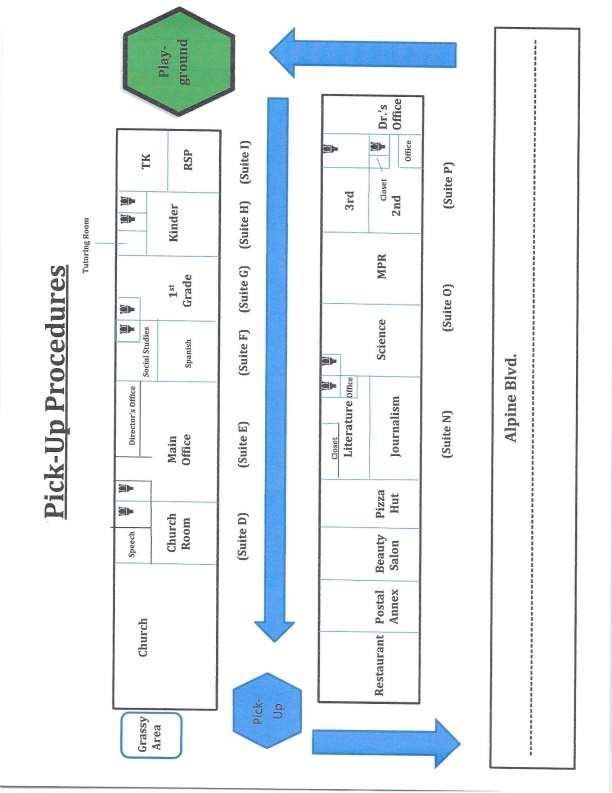 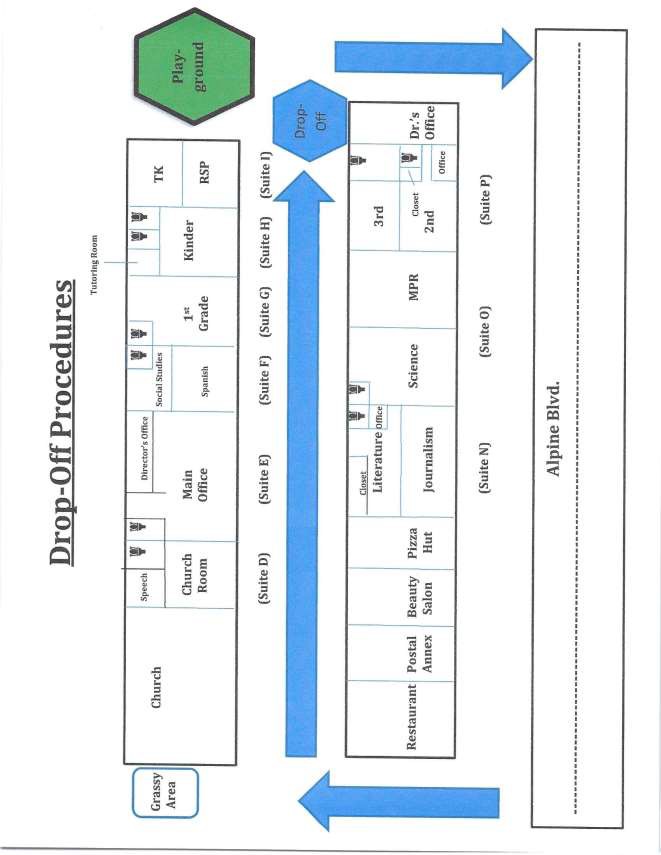 Dismissal Time2:50 All primary students with older siblings will be walked to the first grade room. Mrs. Michelli, Mrs. Larsen, and Mrs. Bahl will stay in 1st grade where students will be provided with a menu of things to do for 15 minutes (i.e., silent reading, partner reading, free draw, centers, etc.).All primary students without older siblings will be walked to pick-up area by TK and 2nd grade teachers and any available support staff.All primary staff kids will go to the 3rd grade classroom where they will be supervised by the 3rd grade teacher. They can do homework, use computers, read, draw, or any other parent/teacher approved activity. Staff kids in grades TK-1 will be crossed to the 3rd grade classroom with Mrs. Bahl.3:05 All remaining primary students (in the 1st grade classroom) and 4th grade students are walked to pick-up area by teachers.*Staff kids in 4th grade end their day on the same side of the street as the 3rd grade classroom. Keith, Emily, or Nicky will watch students walk to 3rd grade classroom.3:10 All students in grades 5-8 are dismissed and walked to pick-up area by teacher.*Staff kids in 5th-8th grades will be crossed by Lorena or Nicky (whomever is posted at first walkie- talkie station near Spanish/Social Studies/Art room) to 3rd grade classroom. If already on 3rd grade side of street, teachers will watch students walk to 3rd grade classroom as they cross their class to go to pick-up area. While in the 3rd grade classroom for 15 minutes older staff kids can assist (talk, mentor, play games, tutor, etc.) with younger staff kids, begin homework, have a snack, or find something helpful to do. Staff kids will remain in the 3rd grade classroom until 3:25.Glossary of Terms:Dismissal: The time at which your last student should leave the classroom. Please have all students packed up and heading out the door so that all students will be out of the classroom no later than the given dismissal time. No students should remain in classrooms for any reason.Staff Kid: Any student for whom a staff member is responsible for taking home after school.NOTES:On Tuesdays, any student staying for tutoring may go directly to the main office/church room.If parents should ask, their designated pick-up times are 2:50 for K-3 without older siblings and 3:10 for 4th-8th.Due to traffic moving more quickly, students will only be released to parents in vehicles at the designated pick-up area. Please DO NOT allow students to go out to vehicles in the pick-up line until they are in the designated pick-up area.If a parent picking up a 4th-8th grader arrives during the 2:50 pick-up time, please ask them politely to return at 3:10. They also have the option to park (not in or in front of pick-up line) and wait or walk in to get their children.If a “Staff Kid” is being picked up by a non-staff member, they will follow normal procedures. If a staff kid is going home with another student, they should follow procedures for that student.Resource Center Volunteer, Visitation, and Removal PolicyAdopted 8/20/2018While The Heights Charter (“THC”) encourages parents/guardians and interested members of the community to visit the Resource Center and view the educational program, THC also endeavors to create a safe environment for students and staff. Additionally, parents volunteering in the Resource Center can be extremely helpful to our teachers and valuable to our students.We thank all parents for their willingness to volunteer in this manner.Nevertheless, to ensure the safety of students and staff as well as to minimize interruption of the instructional program, THC has established the following procedures, to facilitate volunteering and visitations during regular school days:VolunteeringParents or guardians who are interested in volunteering at the Resource Center must adhere to the following guidelines:Volunteers who will volunteer outside of the direct supervision of a credentialed employee shall be (1) fingerprinted and (2) receive background clearance prior to volunteering without the direct supervision of a credentialed employee.A volunteer shall also have on file with THC a certificate showing that, upon initial volunteer assignment, the person submitted to a tuberculosis risk assessment and if tuberculosis risk factors were identified, was examined and found to be free of infectious tuberculosis. If no risk factors are identified, an examination is not required. At the discretion of the THC Board of Directors, this paragraph shall not apply to a volunteer whose functions do not require frequent or prolonged contact with pupils.Volunteering must be arranged with the teacher and Director or designee, at least twenty four (24) hours in advance.A volunteer may not volunteer in the Resource Center for more than three (3) hours per week unless otherwise approved by the Director.Prior to volunteering in the Resource Center, the volunteer should communicate with the teacher to discuss the expectations for volunteering needs. Resource Center volunteers are there to benefit the entire class and are not in class solely for the benefit of their own child. Resource Center volunteers must follow the instructions provided by the Resource Center teacher or aide. Resource Center rules also apply to volunteers to ensure minimal distraction to the teacher. If a volunteer is uncomfortable following the direction of the teacher or aide, the volunteer may leave their volunteer position for that day.Information gained by volunteers regarding students (e.g. academic performance or behavior) is to be maintained in strict confidentiality.Volunteers shall follow and be governed by all other guidelines indicated elsewhere in this Policy. This includes, but is not limited to, the process of registering and signing out of the Resource Center as indicated below.This Policy does not authorize THC to permit a parent/guardian to volunteer or visit the Resource Center if doing so conflicts with a valid restraining order, protective order, or order for custody or visitation issued by a court of competent jurisdiction.VisitationVisits during school hours should first be arranged with the teacher and Director or designee, at least twenty four (24) hours in advance. If a conference is desired, an appointment should be set with the teacher during non-instructional time, at least twenty four (24) hours in advance. Parents seeking to visit the Resource Center during school hours must first obtain the approval of the teacher and the Director or designee. Exceptions may be made at the discretion of the Director.All visitors shall register in the Visitors Log Book in the Resource Center immediately upon arrival at the Resource Center. When registering, the visitor is required to provide his/her name, address, age (if under 21), his/her purpose for entering school grounds, and proof of identity. For purposes of school safety and security, the Director or designee may design a visible means of identification for visitors while at the Resource Center.If the visitor is a government officer/official (including but not limited to local law enforcement officers, immigration enforcement officers, social workers, district attorneys, or U.S. attorneys) the officer/official will also be asked to produce any documentation that authorizes Resource Center access. THC shall make reasonable efforts to notify parents or guardians prior to permitting a student to be interviewed or searched, consistent with the law and/or any court order, warrant or instructions from the officer/official. A copy of the documentation provided by the officer and notes from the encounter may be maintained by THC, consistent with the law. THC Governing Board and Bureau of Children’s Justice in the California Department of Justice, at BCJ@doj.ca.gov, will be timely informed regarding any attempt by a law enforcement officer to access the Resource Center or a student for immigration-enforcement purposes, as recommended by the Attorney General.Except for unusual circumstances, approved by the Director, Resource Center visits should not exceed approximately sixty (60) minutes in length and may not occur more than twice per semester.While at the Resource Center, visitors are to enter and leave the Resource Center as quietly as possible, not converse with any student, teacher, or other instructional assistant unless permitted, and not interfere with any school activity. No electronic listening or recording device may be used in the Resource Center without the teacher’s and Director’s written permission.Before leaving the Resource Center, the visitor shall sign out of the Visitors Log Book.The Director, or designee, may refuse to register a visitor or volunteer if it is believed that the presence of the visitor or volunteer would cause a threat of disruption or physical injury to teachers, other employees, or students.The Director or designee may withdraw consent to be at the Resource Center even if the visitor has a right to be at the Resource Center whenever there is reason to believe that the person has willfully disrupted or is likely to disrupt THC’s orderly operation. If consent is withdrawn by someone other than the Director, the Director may reinstate consent for the visitorif the Director believes that the person’s presence will not constitute a disruption or substantial and material threat to THC’s orderly operation. Consent can be withdrawn for up to fourteen(14) days.The Director or designee may request that a visitor who has failed to register, or whose registration privileges have been denied or withdrawn, promptly leave school grounds. When a visitor is directed to leave, the Director or designee shall inform the visitor that if he/she reenters the school without following the posted requirements, he/she will be guilty of a misdemeanor.Any visitor that is denied registration or has his/her volunteer or visitor registration revoked may request a conference with the Director. The request shall be in writing, shall state why the denial or revocation was improper, shall give the address to which notice of conference is to be sent, and shall be delivered to the Director within fourteen (14) days of the denial or revocation of consent. The Director shall promptly mail a written notice of the date, time, and place of the conference to the person who requested the conference. A conference with the Director shall be held within seven (7) days after the Director receives the request. If no resolution can be agreed upon, the Director shall forward notice of the complaint to the THC Board of Directors. The THC Board of Directors shall address the complaint at the next regular board meeting and make a final determination.The Director or designee shall seek the assistance of the police in managing or reporting any visitor in violation of this Policy.PenaltiesPursuant to the California Penal Code, if a visitor does not leave after being asked or if the visitor returns without following the posted requirements after being directed to leave, he/she will be guilty of a crime as specified which is punishable by a fine of up to$500.00 (five hundred dollars) or imprisonment in the County jail for a period of up to six(6) months or both.Under California Education Code section 44811, disruption by a parent, guardian or other person at a school or school sponsored activity is punishable, upon the first conviction by a fine or no less than $500.00 (five hundred dollars) and no more than $1,000.00 (one thousand dollars) or by imprisonment in a County jail for no more than one (1) year, or both the fine and imprisonment.Disruptive conduct may lead to THC’s pursuit of a restraining order against a visitor, which would prohibit him/her from coming onto school grounds or attending school activities for any purpose for a period of up to three (3) to five (5) years.The Heights Charter Resource Center and School Volunteer, Visitation, and Removal Policy Adopted 8/20/2018Safe and Orderly EnvironmentAssessment of the Current StatusThe Heights Charter prides itself on providing a safe and orderly environment for all children, staff, and parents. Parents are encouraged attend monthly advisory meetings with the Director of The Heights Charter. During these advisory meetings, parents are invited to discuss what they find positive about the school, as well as any suggestions, concerns, or other school related topics. The concerns of parents are taken seriously and handled in the most timely manner possible.Parents are given the Local Control and Accountability Plan (LCAP) survey annually to collect information about families, including parent involvement and parent input on school communication, facilities, attendance, parent involvement, academic success, and school climate.School Mission Statement:The Heights Charter is founded on the belief that all children are born with the capacity for excellence. Our goal is to enable students to become self-motivated, competent, and lifelong learners. We provide students with a rigorous, standards-based program within a small school nurturing environment that incorporates strong family and community ties. To this end, we offer a non-traditional K-8 independent study/hybrid program that offers onsite classes along with individually designed curriculum and direction.Policies & Procedures on Positive School ClimateThe Heights Charter encourages students to think for themselves and reflect on behaviors that negatively impact themselves or others around them. Students are asked to brainstorm solutions to their problems prior to asking an adult to help them problem solve. Staff members are trained in how to provide problem solving guidance, rather than providing the answers for them. When behaviors cause a problem for themselves or any other person, students are asked to reflect on their behavior and what impact it had on others. They are then asked to find a way to repair the situation with whomever they caused a problem for. The repair must be acceptable to both the student and the adult supervising the repair. For example, if a student disrupts the classroom, the teacher is left with less energy and the student must find a way to help them regain their energy. If a student hurt someone’s feelings, they need to find a way to make that person feel better. In the primary grades, repairs may be as simple as an apology note, helping to sweep, saying kind things to someone they hurt, helping a friend clean up, helping a teacher organize, sharpening pencils, etc. In the upper grades repairs may be helping a teacher clean up, organize, tutoring another student, filing papers, collecting trash, etc.The Heights Charter also encourages positive and helpful student behavior. Each classroom has a positive reinforcement system in place to reward good behavior. These include whole class earning systems, individual earning systems, and/or small group earning systems.Additionally, throughout the school any adult is able to award any student a, “Caught you Being Good,” slip for demonstrating character traits such as being helpful, responsible, empathetic, self-disciplined, honest, compassionate, and/or being a problem solver. These slips are placed into a monthly raffle for gift cards to a local frozen yogurt shop.Rules and Procedures on School DisciplineThe Heights Charter | BP 5144 StudentsDisciplineThe Governing Board is committed to providing a safe, supportive, and positive school environment which is conducive to student learning and achievement and desires to prepare students for responsible citizenship by fostering self-discipline and personal responsibility. The Board believes that high expectations for student behavior, use of effective school and classroom management strategies, provision of appropriate intervention and support, and parent/guardian involvement can minimize the need for disciplinary measures that exclude students from instruction as a means for correcting student misbehavior.(cf. 5113.1 - Chronic Absence and Truancy)(cf. 5131 - Conduct)(cf. 5131.1 - Bus Conduct)(cf. 5131.2 - Bullying)(cf. 5137 - Positive School Climate)(cf. 5145.9 - Hate-Motivated Behavior)(cf. 6020 - Parent Involvement)The Director or designee shall develop effective, age-appropriate strategies for maintaining a positive school climate and correcting student misbehavior at district schools. The strategies shall focus on providing students with needed supports; communicating clear, appropriate, and consistent expectations and consequences for student conduct; and ensuring equity and continuous improvement in the implementation of district discipline policies and practices.(cf. 5138 - Conflict Resolution/Peer Mediation)(cf. 6164.2 - Guidance/Counseling Services)In addition, the Director or designee's strategies for correcting student misconduct shall reflect the Board's preference for the use of positive interventions and alternative disciplinary measures over exclusionary discipline measures.Disciplinary measures that may result in loss of instructional time or cause students to be disengaged from school, such as detention, suspension, and expulsion, shall be imposed only when required or permitted by law or when other means of correction have been documented to have failed. (Education Code 48900.5)(cf. 5020 - Parent Rights and Responsibilities)(cf. 5144.1 - Suspension and Expulsion/Due Process)(cf. 5144.2 - Suspension and Expulsion/Due Process (Students with Disabilities))(cf. 6159.4 - Behavioral Interventions for Special Education Students)(cf. 6164.5 - Student Success Teams)School personnel and volunteers shall not allow any disciplinary action taken against a student to result in the denial or delay of a school meal. (Education Code 49557.5)(cf. 3550 - Food Service/Child Nutrition Program)(cf. 3551 - Food Service Operations/Cafeteria Fund)(cf. 3553 - Free and Reduced Price Meals)Seclusion and behavioral restraint are prohibited as a means of discipline and shall not be used to correct student behavior except as permitted pursuant to Education Code 49005.4 and in accordance with district regulations. (Education Code 49005.2)(cf. 5131.41 - Use of Seclusion and Restraint)District goals for improving school climate, based on suspension and expulsion rates, surveys of students, staff, and parents/guardians regarding their sense of school safety and connectedness to the school community, and other local measures, shall be included in the district's local control and accountability plan, as required by law.(cf. 0460 - Local Control and Accountability Plan)(cf. 3100 - Budget)At the beginning of each school year, the Director or designee shall report to the Board regarding disciplinary strategies used in the district in the immediately preceding school year and their effect on student learning.Legal Reference:EDUCATION CODE32280-32289 School safety plans 35146 Closed sessions35291 Rules35291.5-35291.7 School-adopted discipline rules 37223 Weekend classes44807.5 Restriction from recess48900-48926 Suspension and expulsion 48980-48985 Notification of parent/guardian 49005-49006.4 Seclusion and restraint 49330-49335 Injurious objects49550-49564.5 Meals for needy students52060-52077 Local control and accountability planCIVIL CODE1714.1 Parental liability for child's misconductCODE OF REGULATIONS, TITLE 5307 Participation in school activities until departure of bus 353 Detention after schoolUNITED STATES CODE, TITLE 201400-1482 Individuals with Disabilities Education ActUNITED STATES CODE, TITLE 29794 Section 504 of the Rehabilitation Act of 1973UNITED STATES CODE, TITLE 421751-1769j School Lunch Program 1773 School Breakfast ProgramManagement Resources:CSBA PUBLICATIONSRecent Legislation on Discipline: AB 240, Fact Sheet, March 2015The Case for Reducing Out-of-School Suspensions and Expulsions, Fact Sheet, April 2014Providing a Safe, Nondiscriminatory School Environment for Transgender and Gender-Nonconforming Students, Policy Brief, February 2014Safe Schools: Strategies for Governing Boards to Ensure Student Success, 2011 Maximizing Opportunities for Physical Activity during the School Day, Fact Sheet, 2009CALIFORNIA DEPARTMENT OF EDUCATION PROGRAM ADVISORIESClassroom Management: A California Resource Guide for Teachers and Administrators of Elementary and Secondary Schools, 2000U.S. DEPARTMENT OF EDUCATION, OFFICE FOR CIVIL RIGHTS PUBLICATIONSDear Colleague Letter on the Nondiscriminatory Administration of School Discipline, January 2014 WEB SITESCSBA: http://www.csba.orgCalifornia Department of Education: http://www.cde.ca.gov Public Counsel: http://www.fixschooldiscipline.orgU.S. Department of Education, Office for Civil Rights: http://www.ed.gov/about/offices/list/ocrPolicy THE HEIGHTS CHARTER SCHOOLAdopted: 11/13/2019	The Heights Charter | AR 5144 StudentsDisciplineSite-Level RulesSite-level rules shall be consistent with state law and Board policies and administrative regulations. In developing site-level disciplinary rules, the Director or designee shall solicit the participation, views, and advice of one representative selected by each of the following groups: (Education Code 35291.5)Parents/guardiansTeachersSchool administratorsSchool security personnel, if any(cf. 3515.3 - District Police/Security Department)For middle school aged students enrolled in the schoolAnnually, site-level discipline rules shall be reviewed and, if necessary, updated to align with any changes in state law, district discipline policies and regulations, and/or goals for school safety and climate as specified in the district's local control and accountability plan. A copy of the rules shall be filed with the Superintendent or designee for inclusion in the comprehensive safety plan.(cf. 0450 - Comprehensive Safety Plan)(cf. 0460 - Local Control and Accountability Plan)School rules shall be communicated to students clearly and in an age-appropriate manner.It shall be the duty of each employee of the school to enforce the school rules on student discipline. (Education Code 35291.5)Disciplinary StrategiesTo the extent possible, staff shall use disciplinary strategies that keep students in school and participating in the instructional program. Except when students' presence causes a danger to themselves or others or they commit a single act of a grave nature or an offense for which suspension or expulsion is required by law, suspension or expulsion shall be used only when other means of correction have failed to bring about proper conduct. Disciplinary strategies may include, but are not limited to:Discussion or conference between school staff and the student and parents/guardians (cf. 5020 - Parent Rights and Responsibilities)(cf. 6020 - Parent Involvement)Referral of the student to the school counselor or other school support service personnel for case management and counseling(cf. 5138 - Conflict Resolution/Peer Mediation)(cf. 6164.2 - Guidance/Counseling Services)Convening of a study team, guidance team, resource panel, or other intervention-related team to assess the behavior and develop and implement an individual plan to address the behavior in partnership with the student and parents/guardians(cf. 6164.5 - Student Success Teams)When applicable, referral for a comprehensive psychosocial or psychoeducational assessment, including for purposes of creating an individualized education program or a Section 504 plan(cf. 6159 - Individualized Education Program)(cf. 6164.6 - Identification and Education under Section 504)Enrollment in a program for teaching prosocial behavior or anger managementParticipation in a restorative justice programA positive behavior support approach with tiered interventions that occur during the school day on campusParticipation in a social and emotional learning program that teaches students the ability to understand and manage emotions, develop caring and concern for others, make responsible decisions, establish positive relationships, and handle challenging situations capablyParticipation in a program that is sensitive to the traumas experienced by students, focuses on students' behavioral health needs, and addresses those needs in a proactive mannerAfter-school programs that address specific behavioral issues or expose students to positive activities and behaviors, including, but not limited to, those operated in collaboration with local parent and community groups(cf. 5148.2 - Before/After School Programs)Recess restriction as provided in the section below entitled "Recess Restriction"Detention after school hours as provided in the section below entitled "Detention After School"Community service as provided in the section below entitled "Community Service"In accordance with Board policy and administrative regulation, restriction or disqualification from participation in extracurricular activities(cf. 6145 - Extracurricular/Co-curricular Activities)Reassignment to an alternative educational environment (cf. 6158 - Independent Study)(cf. 6181 - Alternative Schools/Programs of Choice)(cf. 6184 - Continuation Education) (cf. 6185 - Community Day School)Suspension and expulsion in accordance with law, Board policy, and administrative regulation(cf. 5144.1 - Suspension and Expulsion/Due Process)(cf. 5144.2 - Suspension and Expulsion/Due Process (Students with Disabilities))When, by law or district policy, other means of correction are required to be implemented before a student could be suspended or expelled, any other means of correction implemented shall be documented and retained in the student's records. (Education Code 48900.5)(cf. 5125 - Student Records)Recess RestrictionTeachers may restrict a student's recess time only when they believe that this action is the most effective way to bring about improved behavior. When recess restriction involves the withholding of physical activity from a student, teachers shall try other disciplinary measures before imposing the restriction.Recess restriction shall be subject to the following conditions:The student shall be given adequate time to use the restroom and get a drink or eat lunch, as appropriate.The student shall remain under a certificated employee's supervision during the period of restriction.The student's teacher shall inform the principal of any recess restrictions imposed. (cf. 5030 - Student Wellness)(cf. 6142.7 - Physical Education and Activity)Detention After SchoolStudents may be detained for disciplinary reasons for up to one hour after the close of the maximum school day, or until the departure of the school bus to which they have been assigned if applicable. (5 CCR 307, 353)The student shall not be detained unless the principal or designee notifies the parent/guardian. Students shall remain under the supervision of a certificated employee during the period of detention. Students may be offered the choice of serving their detention on Saturday rather than after school. (cf. 6176 - Weekend/Saturday Classes)Community ServiceAs part of or instead of disciplinary action, the Board, Director or designee may require a student to perform community service during nonschool hours on school grounds or, with written permission of the student's parent/guardian, off school grounds. Such service may include, but is not limited to, community or school outdoor beautification, community or campus betterment, and teacher, peer, or youth assistance programs. (Education Code 48900.6)This community service option is not available for a student who has been suspended, pending expulsion, pursuant to Education Code 48915. However, if the recommended expulsion is not implemented or the expulsion itself is suspended, then the student may be required to perform community service for the resulting suspension. (Education Code 48900.6)Notice to Parents/Guardians and StudentsAt the beginning of the school year, the Director or designee shall notify parents/guardians, in writing, about the availability of district rules related to discipline. (Education Code 35291, 48980)(cf. 5145.6 - Parental Notifications)The Director or designee shall also provide written notice of disciplinary rules to transfer students at the time of their enrollment in the district.Regulation THE HEIGHTS CHARTER Approved: 11/13/2019The Heights Charter| 5000 | BP 5144.1 StudentsSuspension and Expulsion/Due ProcessThe Board of Trustees desires to provide charter school students access to educational opportunities in an orderly school environment that protects their safety and security, ensures their welfare and well-being, and promotes their learning and development. The Board shall develop rules and regulations setting the standards of behavior expected of charter school students and the disciplinary processes and procedures for addressing violations of those standards, including suspension and/or expulsion.(cf. 5131 - Conduct)(cf. 5131.1 - Bus Conduct) (cf. 5131.2 - Bullying)To correct the behavior of any student who is subject to discipline, the Director or designee shall, to the extent allowed by law, first use alternative disciplinary strategies specified in AR 5144.1 - Discipline. (Education Code 48900.5)(cf. 1020 - Youth Services)(cf. 5138 - Conflict Resolution/Peer Mediation) (cf. 5144 - Discipline)(cf. 6142.4 - Service Learning/Community Service Classes) (cf. 6164.2 - Guidance/Counseling Services)(cf. 6164.5 - Student Success Teams)Alternatives to suspension or expulsion also shall be used with students who are truant, tardy, or otherwise absent from assigned school activities.(cf. 5113 - Absences and Excuses)(cf. 5113.1 - Chronic Absence and Truancy)Except for single acts of a grave nature or offenses for which suspension or expulsion is required by law, suspension or expulsion shall be used only when other means of correction have failed to bring about proper conduct or the student's presence causes a continuing danger to himself/herself or others.(cf. 5131.7 - Weapons and Dangerous Instruments)The grounds for suspension and expulsion and the procedures for considering, recommending, and/or implementing suspension and expulsion shall be those specified in law and administrative regulation.Charter school staff shall enforce the rules concerning suspension and expulsion of students fairly, consistently, and in accordance with the charter school’s nondiscrimination policies.(cf. 0410 - Nondiscrimination in District Programs and Activities) Due ProcessThe Board shall provide for the fair and equitable treatment of students facing suspension and expulsion by affording them their due process rights under the law. The Director or designee shall comply with procedures for notices, hearings, and appeals as specified in law and administrative regulation. (Education Code 48911, 48915, 48915.5)(cf. 5119 - Students Expelled from Other Districts)(cf. 5144.2 - Suspension and Expulsion/Due Process (Students with Disabilities))Removal from Class by a Teacher and Parental AttendanceWhen suspending a student from class for committing an obscene act, engaging in habitual profanity or vulgarity, disrupting school activities, or otherwise willfully defying valid staff authority, the teacher of the class may require any parent/guardian who lives with the student to attend a portion of the school day in the class from which the student is being suspended, to assist in resolving the classroom behavior problems. (Education Code 48900.1)Teachers should reserve the option of required parental attendance for cases in which they have determined that it is the best strategy to promote positive interaction between the teacher and the student and his/her parents/guardians and to improve the student's behavior.Any teacher requiring parental attendance pursuant to this policy shall apply the policy uniformly to all students within the classroom. (Education Code48900.1)When a teacher requires parental attendance, the director shall send a written notice to the parent/guardian stating that his/her attendance is required pursuant to law. (Education Code 48900.1)(cf. 5145.6 - Parental Notifications)A parent/guardian who has received a written notice shall attend class as specified in the notice. After completing the classroom visit and before leaving school premises, theparent/guardian also shall meet with the director or designee. (Education Code 48900.1)At the meeting with the student's parent/guardian, the director or designee shall explain the charter school's discipline policies, including the disciplinary strategies that may be used to achieve proper student conduct.When a parent/guardian does not respond to the request to attend school, the director or designee shall contact him/her by telephone, mail, or other method that maintains the confidentiality of the student's records.(cf. 5125 - Student Records)Charter school regulations and school-site rules for student discipline shall include procedures for implementing parental attendance requirements. Parents/guardians shall be notified of this policy prior to its implementation. (Education Code 48900.1)Supervised Suspension ClassroomTo ensure the proper supervision and ongoing learning of students who are suspended for any of the reasons enumerated in Education Code 48900 and48900.2, but who pose no imminent danger or threat to anyone at school and for whom expulsion proceedings have not been initiated, the Director or designee shall establish a supervised suspension classroom program which meets the requirements of law.Except where a supervised suspension is permitted by law for a student's first offense, supervised suspension shall be imposed only when other means of correction have failed to bring about proper conduct. (Education Code 48900.5)Decision Not to Enforce Expulsion OrderOn a case-by-case basis, the enforcement of an expulsion order may be suspended by the Board pursuant to the requirements of law and administrative regulation. (Education Code 48917)Monitoring the Use of Suspension and ExpulsionAt the end of each school year, the Director or designee shall present a report to the Board regarding the use of suspension and/or expulsion in the charter school. The report shall include, but is not limited to, outcome data which the charter school is required by law to collect and data related to the effect of suspension and/or expulsion on the charter school’s minority student populations or groupings.(cf. 9320 - Meetings and Notices) Legal Reference:EDUCATION CODE212.5 Sexual harassment 233 Hate violence1981 Enrollment of students in community school 17292.5 Program for expelled students EDUCATION CODE (cont)32261 Interagency School Safety Demonstration Act of 1985 35145 Open board meetings35146 Closed sessions (regarding suspensions) 35291 Rules (for government and discipline of schools) 35291.5 Rules and procedures on school discipline48645.5 Readmission; contact with juvenile justice system 48660-48667 Community day schools48853.5 Foster youth48900-48927 Suspension and expulsion 48950 Speech and other communication 48980 Parental notifications49073-49079 Privacy of student recordsCIVIL CODE47 Privileged communication48.8 Defamation liabilityCODE OF CIVIL PROCEDURE1985-1997 Subpoenas; means of productionGOVERNMENT CODE11455.20 Contempt54950-54963 Ralph M. Brown ActHEALTH AND SAFETY CODE11014.5 Drug paraphernalia11053-11058 Standards and schedulesLABOR CODE230.7 Discharge or discrimination against employee for taking time off to appear in school on behalf of a childPENAL CODE31 Principal of a crime, defined 240 Assault defined241.2 Assault fines 242 Battery defined243.2 Battery on school property243.4 Sexual battery245 Assault with deadly weapon245.6 Hazing261 Rape defined266c Unlawful sexual intercourse 286 Sodomy definedLewd or lascivious acts with child under age 14 288a Oral copulationPenetration of genital or anal openings417.27 Laser pointers422.55 Hate crime definedInterference with exercise of civil rightsAggravating factors for punishment422.75 Enhanced penalties for hate crimes626.2 Entry upon campus after written notice of suspension or dismissal without permissionGun-Free School Zone Act of 1995Dirks, daggers, knives, razors, or stun guns868.5 Supporting person; attendance during testimony of witnessWELFARE AND INSTITUTIONS CODE729.6 CounselingUNITED STATES CODE, TITLE 18921 Definitions, firearmUNITED STATES CODE, TITLE 201415(K) Placement in alternative educational setting 7151 Gun-free schoolsCOURT DECISIONST.H. v. San Diego Unified School District (2004) 122 Cal. App. 4th 1267 Woodbury v. Dempsey (2003) 108 Cal. App. 4th 421Board of Education of Sacramento City Unified School District v. Sacramento County Board of Education and Kenneth H. (2001) 85 Cal.App.4th 1321Garcia v. Los Angeles Board of Education (1991) 123 Cal. App. 3d 807Fremont Union High School District v. Santa Clara County Board (1991) 235 Cal. App. 3d 1182John A. v. San Bernardino School District (1982) 33 Cal. 3d 301ATTORNEY GENERAL OPINIONS84 Ops.Cal.Atty.Gen. 146 (2001)80 Ops.Cal.Atty.Gen. 91 (1997)80 Ops.Cal.Atty.Gen. 85 (1997) Management Resources:CSBA PUBLICATIONSSafe Schools: Strategies for Governing Boards to Ensure Student Success, 2011U.S. DEPARTMENT OF EDUCATION PUBLICATIONS Civil Rights Data Collection Summary, March 2012WEB SITESCSBA: http://www.csba.orgCalifornia Attorney General's Office: http://www.oag.ca.gov California Department of Education: http://www.cde.ca.govU.S. Department of Education, Office for CivilRights: http://www.ed.gov/about/offices/list/ocr/docs/crdc-2012-data-summary.pdfU.S. Department of Education, Office of Safe and Drug-Free Schools: http://www.ed.gov/about/offices/list/osdfsPolicy THE HEIGHTS CHARTERAdopted: 3/18/2014	Alpine, CaliforniaHate Crime ReportingThe Heights Charter| 5000 | BP 5145.9 StudentsHate-Motivated BehaviorThe Board of Trustees affirms the right of every student to be protected from hate-motivated behavior. It is the intent of the Board to promote harmonious relationships that enable students to gain a true understanding of the civil rights and social responsibilities of people in our society. Behavior or statements that degrade an individual on the basis of his/her race, ethnicity, culture, heritage, gender, sexual orientation, physical/mental attributes, religious beliefs or practices shall not be tolerated.(cf. 0410 - Nondiscrimination in District Programs and Activities) (cf. 0450 - Comprehensive Safety Plan)(cf. 3515.4 - Recovery for Property Loss or Damage) (cf. 5131.5 - Vandalism, Theft and Graffiti)(cf. 5136 - Gangs)(cf. 5137 - Positive School Climate)(cf. 5145.3 - Nondiscrimination/Harassment) (cf. 5145.7 - Sexual Harassment)(cf. 6141.6 - Multicultural Education)Any student who feels that he/she is a victim of hate-motivated behavior shall immediately contact the principal or designee. If the student believes that the situation has not been remedied by the director or designee, he/she may file a complaint in accordance with charter school complaint procedures.(cf. 1312.1 - Complaints Concerning District Employees) (cf. 1312.3 - Uniform Complaint Procedures)Staff who receive notice of hate-motivated behavior or personally observe such behavior shall notify the Director or designee, and law enforcement, as appropriate. Students demonstrating hate-motivated behavior shall be subject to discipline in accordance with Board policy and administrative regulation.(cf. 3515.3 - District Police/Security Department) (cf. 4158/4258/4358 - Employee Security)(cf. 5144 - Discipline)(cf. 5144.1 - Suspension and Expulsion/Due Process)(cf. 5144.2 - Suspension and Expulsion/Due Process (Students with Disabilities))In addition, the charter school shall provide counseling and appropriate sensitivity training and diversity education for students exhibiting hate-motivated behavior. The charter school shall also provide counseling, guidance and support, as necessary, to those students who are the victims of hate-motivated behavior.(cf. 6164.2 - Guidance/Counseling Services)The Director or designee shall ensure that staff receive appropriate training to recognize hate- motivated behavior and methods for handling such behavior in appropriate ways.(cf. 4131 - Staff Development) (cf. 4231 - Staff Development) (cf. 4331 - Staff Development)The charter school shall provide age-appropriate instruction to help promote understanding of and respect for human rights.At the beginning of each school year, students and staff shall receive a copy of the charter school’s policy on hate-motivated behavior.Legal Reference:EDUCATION CODE200-262.4 Prohibition of discrimination on the basis of sex 48900.3 Suspension for hate violencePENAL CODE186.21 Street terrorism; legislative findings and declarations 422.55-422.86 Hate Crimes11410-11414 Terrorism13023 Reports by law enforcement of crimes motivated by race, ethnicity, religion, sexual orientation or physical or mental disability13519.6 Hate crimes, training courses and guidelinesUNITED STATES CODE, TITLE 18245 Federally protected activities Management Resources:CSBA PUBLICATIONSProtecting Our Schools: Board of Trustees Strategies to Combat School Violence, 1995 ALAMEDA OFFICE OF EDUCATION & CALIFORNIA DEPARTMENT OF EDUCATION PUBLICATIONSHate-Motivated Behavior in Schools: Response Strategies for School Boards, Administrators, Law Enforcement and Communities, 1997U.S. DEPARTMENT OF EDUCATION, OFFICE FOR CIVIL RIGHTS & NATIONAL ASSOCIATION OF ATTORNEYS GENERAL PUBLICATIONSProtecting Students from Harassment and Hate Crime: A Guide for Schools, 1999WEB SITESCDE: http://www.cde.ca.govCalifornia Association of Human Relations Organizations: http://www.cahro.org United States Department of Education, Office of Civil Rights: http://www.ed.gov/ offices/OCR/index.htmlPolicy THE HEIGHTS CHARTERAdopted: 10/18/2021	Alpine, CaliforniaL. Bullying Prevention Policies & Procedures     The Heights CharterTITLE IX, HARASSMENT, INTIMIDATION, DISCRIMINATION, AND BULLYING POLICY BP 5145.3Discrimination, sexual harassment, harassment, intimidation, and bullying are all disruptive behaviors, which interfere with students’ ability to learn, negatively affect student engagement, diminish school safety, and contribute to a hostile school environment. As such, The Heights Charter School (“THC” or the “Charter School”) prohibits any acts of discrimination, sexual harassment, harassment, intimidation, and bullying altogether. This policy is inclusive of instances that occur on any area of the school campus, at school-sponsored events and activities, regardless of location, through school-owned technology, and through other electronic means.As used in this policy, discrimination, sexual harassment, harassment, intimidation, and bullying are described as the intentional conduct, including verbal, physical, written communication or cyber-bullying, including cyber sexual bullying, based on the actual or perceived characteristics of disability, pregnancy, gender, gender identity, gender expression, nationality, ancestry, race or ethnicity, immigration and citizenship status, religion, religious affiliation, sexual orientation, childbirth or related medical conditions, marital status, age, or association with a person or group with one or more of these actual or perceived characteristics or any other basis protected by federal, state, local law, ordinance or regulation. In addition, bullying encompasses any conduct described in the definitions set forth in this Policy. Hereafter, such actions are referred to as “misconduct prohibited by this Policy.”To the extent possible, THC will make reasonable efforts to prevent students from being discriminated against, harassed, intimidated, and/or bullied, and will take action to investigate, respond, address and report on such behaviors in a timely manner. THC school staff that witness acts of misconduct prohibited by this Policy will take immediate steps to intervene when safe to do so.Moreover, THC will not condone or tolerate misconduct prohibited by this Policy by any employee, independent contractor or other person with whom THC does business, or any other individual, student, or volunteer. This Policy applies to all employees, students, or volunteer actions and relationships, regardless of position or gender. THC will promptly and thoroughly investigate any complaint of such misconduct prohibited by this Policy and take appropriate corrective action, if warranted.Title IX, Harassment, Intimidation, Discrimination and Bullying Coordinator (“Coordinator”): Diana WhyteSchool Director2710 Alpine Blvd., Suite E, Alpine, CA 91901 619-792-9000heightscharter@gmail.comDefinitionsProhibited Unlawful HarassmentVerbal conduct such as epithets, derogatory jokes or comments or slurs.Physical conduct including assault, unwanted touching, intentionally blocking normal movement or interfering with school because of sex, race or any other protected basis.Retaliation for reporting or threatening to report harassment.Deferential or preferential treatment based on any of the protected classes above.Prohibited Unlawful Harassment under Title IXTitle IX (20 U.S.C. § 1681 et. seq; 34 C.F.R. § 106.1 et. seq) and California state law prohibit harassment on the basis of sex. In accordance with these existing laws, discrimination on the basis of sex in education institutions is prohibited. All persons, regardless of sex, are afforded equal rights and opportunities and freedom from unlawful discrimination in education programs or activities conducted by THC.THC is committed to providing an educational environment free of sexual harassment and considers such harassment to be a major offense, which may result in disciplinary action.Sexual harassment consists of sexual advances, requests for sexual favors and other verbal or physical conduct of a sexual nature when: (a) Submission to the conduct is explicitly or implicitly made a term or a condition of an individual's employment, education, academic status, or progress; (b) submission to, or rejection of, the conduct by the individual is used as the basis of employment, educational or academic decisions affecting the individual; (c) the conduct has the purpose or effect of having a negative impact upon the individual's work or academic performance, or of creating an intimidating, hostile, or offensive work or educational environment; and/or (d) submission to, or rejection of, the conduct by the individual is used as the basis for any decision affecting the individual regarding benefits and services, honors, programs, or activities available at or through the educational institution.It is also unlawful to retaliate in any way against an individual who has articulated a good faith concern about sexual harassment against themselves or against another individual.Sexual harassment may include, but is not limited to:Physical assaults of a sexual nature, such as:Rape, sexual battery, molestation or attempts to commit these assaults.Intentional physical conduct that is sexual in nature, such as touching, pinching, patting, grabbing, brushing against another’s body, or poking another’s body.Unwanted sexual advances, propositions or other sexual comments, such as:Sexually oriented gestures, notices, remarks, jokes, or comments about a person’s sexuality or sexual experience.Preferential treatment or promises of preferential treatment to an individual for submitting to sexual conduct, including soliciting or attempting to solicit any individual to engage in sexual activity for compensation or reward or deferential treatment for rejecting sexual conduct.Subjecting or threats of subjecting a student to unwelcome sexual attention or conduct or intentionally making the student’s academic performance more difficult because of the student’s sex.Sexual or discriminatory displays or publications anywhere in the educational environment, such as:Displaying pictures, cartoons, posters, calendars, graffiti, objections, promotional materials, reading materials, or other materials that are sexually suggestive, sexually demeaning or pornographic or bringing or possessing any such material to read, display or view in the educational environment.Reading publicly or otherwise publicizing in the educational environment materials that are in any way sexually revealing, sexually suggestive, sexually demeaning or pornographic.Displaying signs or other materials purporting to segregate an individual by sex in an area of the educational environment (other than restrooms or similar rooms).The illustrations of harassment and sexual harassment above are not to be construed as an all-inclusive list of prohibited acts under this Policy.Prohibited BullyingBullying is defined as any severe or pervasive physical or verbal act or conduct, including communications made in writing or by means of an electronic act. Bullying includes one or more acts committed by a student or group of students that may constitute sexual harassment, hate violence, or creates an intimidating and/or hostile educational environment, directed toward one or more students that has or can be reasonably predicted to have the effect of one or more of the following:Placing a reasonable pupil* or pupils in fear of harm to that pupil’s or those pupils’ person or property.Causing a reasonable pupil to experience a substantially detrimental effect on his or her physical or mental health.Causing a reasonable pupil to experience a substantial interference with his or her academic performance.Causing a reasonable pupil to experience a substantial interference with his or her ability to participate in or benefit from the services, activities, or privileges provided by THC.* “Reasonable pupil” is defined as a pupil, including, but not limited to, an exceptional needs pupil, who exercises care, skill and judgment in conduct for a person of his or her age, or for a person of his or her age with his or her exceptional needs.Cyberbullying is an electronic act that includes the transmission of harassing communication, direct threats, or other harmful texts, sounds, or images on the Internet, social media, or other technologies using a telephone, computer, or any wireless communication device. Cyberbullying also includes breaking into another person’s electronic account and assuming that person’s identity in order to damage that person’s reputation.Electronic act means the creation and transmission originated on or off the schoolsite, by means of an electronic device, including, but not limited to, a telephone, wireless telephone, or other wireless communication device, computer, or pager, of a communication, including, but not limited to, any of the following:A message, text, sound, video, or image.A post on a social network Internet Web site including, but not limited to:Posting to or creating a burn page. A “burn page” means an Internet Web site created for the purpose of having one or more of the effects as listed in the definition of “bullying,” above.Creating a credible impersonation of another actual pupil for the purpose of having one or more of the effects listed in the definition of “bullying,” above. “Credible impersonation” means to knowingly and without consent impersonate a pupil for the purpose of bullying the pupil and such that another pupil would reasonably believe, or has reasonably believed, that the pupil was or is the pupil who was impersonated.Creating a false profile for the purpose of having one or more of the effects listed in the definition of “bullying,” above. “False profile” means a profile of a fictitious pupil or a profile using the likeness or attributes of an actual pupil other than the pupil who created the false profile.An act of “Cyber sexual bullying” including, but not limited to:The dissemination of, or the solicitation or incitement to disseminate, a photograph or other visual recording by a pupil to another pupil or to school personnel by means of an electronic act that has or can be reasonably predicted to have one or more of the effects described in definition of “bullying,” above. A photograph or other visual recording, as described above, shall include the depiction of a nude, semi-nude, or sexually explicit photograph or other visual recording of a minor where the minor is identifiable from the photograph, visual recording, or other electronic act.“Cyber sexual bullying” does not include a depiction, portrayal, or image that has any serious literary, artistic, educational, political, or scientific value or that involves athletic events or school-sanctioned activities.Notwithstanding the definitions of “bullying” and “electronic act” above, an electronic act shall not constitute pervasive conduct solely on the basis that it has been transmitted on the Internet or is currently posted on the Internet.Bullying and Cyberbullying Prevention ProceduresTHC has adopted the following procedures for preventing acts of bullying, including cyberbullying.Cyberbullying Prevention ProceduresTHC advises students:To never share passwords, personal data, or private photos online.To think about what they are doing carefully before posting and by emphasizing that comments cannot be retracted once they are posted.That personal information revealed on social media can be shared with anyone including parents, teachers, administrators, and potential employers. Students should never reveal information that would make them uncomfortable if the world had access to it.To consider how it would feel receiving such comments before making comments about others online.THC informs Charter School employees, students, and parents/guardians of THC’s policies regarding the use of technology in and out of the classroom. THC encourages parents/guardians to discuss these policies with their children to ensure their children understand and comply with such policies.EducationTHC employees cannot always be present when bullying incidents occur, so educating students about bullying is a key prevention technique to limit bullying from happening. THC advises students that hateful and/or demeaning behavior is inappropriate and unacceptable in our society and at THC and encourages students to practice compassion and respect each other.THC educates students to accept all student peers regardless of protected characteristics (including but not limited to actual or perceived sexual orientation, gender identification, physical or cognitive disabilities, race, ethnicity, religion, and immigration status) and about the negative impact of bullying other pupils based on protected characteristics.THC’s bullying prevention education also discusses the differences between appropriate and inappropriate behaviors and includes sample situations to help students learn and practice appropriate behavior and to develop techniques and strategies to respond in a non-aggressive way to bullying-type behaviors. Students will also develop confidence and learn how to advocate for themselves and others, and when to go to an adult for help.THC informs THC employees, students, and parents/guardians of this Policy and encourages parents/guardians to discuss this Policy with their children to ensure their children understand and comply with this Policy.Professional DevelopmentTHC annually makes available the online training module developed by the California Department of Education pursuant Education Code section 32283.5(a) to its certificated employees and all other THC employees who have regular interaction with pupils.THC informs certificated employees about the common signs that a student is a target of bullying including:Physical cuts or injuriesLost or broken personal itemsFear of going to school/practice/gamesLoss of interest in school, activities, or friendsTrouble sleeping or eatingAnxious/sick/nervous behavior or distracted appearanceSelf-destructiveness or displays of odd behaviorDecreased self-esteemTHC also informs certificated employees about the groups of students determined by THC, and available research, to be at elevated risk for bullying. These groups include but are not limited to:Students who are lesbian, gay, bisexual, transgender, or questioning youth (“LGBTQ”) and those youth perceived as LGBTQ; andStudents with physical or learning disabilities.THC encourages its employees to demonstrate effective problem-solving, anger management, and self-confidence skills for THC’s students.Grievance ProceduresReportingAll staff are expected to provide appropriate supervision to enforce standards of conduct and, if they observe or become aware of misconduct prohibited by this Policy, to intervene as soon as it is safe to do so, call for assistance, and report such incidents. The Board requires staff to follow the procedures in this policy for reporting alleged acts of misconduct prohibited by this Policy.Any student who believes they have been subject to misconduct prohibited by this Policy or has witnessed such prohibited misconduct is encouraged to immediately report such misconduct to the Coordinator:Diana Whyte School Director2710 Alpine Blvd., Suite E, Alpine, CA 91901 619-792-9000heightscharter@gmail.comComplaints regarding such misconduct may also be made to the U.S. Department of Education, Office for Civil Rights.While submission of a written report is not required, the reporting party is encouraged to submit a written report to the Coordinator. Oral reports shall also be considered official reports. Reports may be made anonymously, but formal disciplinary action cannot be based solely on an anonymous report.Students are expected to report all incidents of misconduct prohibited by this Policy or other verbal, or physical abuses. Any student who feels she/he is a target of such behavior should immediately contact a teacher, counselor, the School Director, Coordinator, a staff person or a family member so that she/he can get assistance in resolving the issue in a manner that is consistent with this Policy.THC acknowledges and respects every individual’s right to privacy. All reports shall be investigated in a manner that protects the confidentiality of the parties and the integrity of the process. This includes keeping the identity of the reporter confidential, as appropriate, except to the extent necessary to carry out the investigation and/or to resolve the issue, as determined by the Coordinator or administrative designee on a case-by-case basis.THC prohibits any form of retaliation against any reporter in the reporting process, including but not limited to a reporter’s filing of a complaint or the reporting of instances of misconduct prohibited by this Policy. Such participation shall not in any way affect the status, grades, or work assignments of the reporter.All supervisors of staff will receive sexual harassment training within six (6) months of their assumption of a supervisory position and will receive further training once every two (2) years thereafter. All staff will receive sexual harassment training and/or instruction concerning sexual harassment as required by law.InvestigationUpon receipt of a report of misconduct prohibited by this Policy from a student, staff member, parent, volunteer, visitor or affiliate of THC, the Coordinator or administrative designee will promptly initiate an investigation. In most cases, a thorough investigation will take no more than seven (7) school days. If the Coordinator, or administrative designee determines that an investigation will take longer than seven (7) school days, he or she will inform the complainant and any other relevant parties and provide an approximate date when the investigation will be complete.At the conclusion of the investigation, the Coordinator or administrative designee will meet with the complainant and, to the extent possible with respect to confidentiality laws, provide the complainant with information about the investigation, including any actions necessary to resolve the incident/situation. However, in no case may the Coordinator or administrative designee reveal confidential information related to other students or employees, including the type and extent of discipline issued against such students or employees.All records related to any investigation of complaints under this Policy are maintained in a secure location.ConsequencesStudents or employees who engage in misconduct prohibited by this Policy will be subject to disciplinary action.Uniform Complaint ProceduresWhen harassment, discrimination, intimidation or bullying is based upon one of the protected characteristics set forth in this Policy, a complainant may also fill out a Uniform Complaint Procedures (“UCP”) complaint form at any time during the process.Right of AppealShould the reporting individual find the Coordinator’s resolution unsatisfactory, he/she may follow the Dispute Resolution Process found in the Parent/Student Handbook.THE HEIGHTS CHARTERApproved: 11/13/2019	The Heights Charter | 5000 | BP 5131.2 StudentsBullyingThe Board of Trustees recognizes the harmful effects of bullying on student learning and school attendance and desires to provide safe school environments that protect students from physical and emotional harm. Charter school employees shall establish student safety as a high priority and shall not tolerate bullying of any student.No student or group of students shall, through physical, written, verbal, or other means, harass, sexually harass, threaten, intimidate, cyberbully, cause bodily injury to, or commit hate violence against any other student or school personnel.(cf. 5131 - Conduct) (cf. 5136 - Gangs)(cf. 5145.3 - Nondiscrimination/Harassment) (cf. 5145.7 - Sexual Harassment)(cf. 5145.9 - Hate-Motivated Behavior)Cyberbullying includes the transmission of harassing communications, direct threats, or other harmful texts, sounds, or images on the Internet, social media, or other technologies using a telephone, computer, or any wireless communication device.Cyberbullying also includes breaking into another person's electronic account and assuming that person's identity in order to damage that person's reputation.(cf. 5145.2 - Freedom of Speech/Expression)Strategies for bullying prevention and intervention shall be developed with involvement of key stakeholders in accordance with law, Board policy, and administrative regulation governing the development of comprehensive safety plans and shall be incorporated into such plans.(cf. 0420 - School Plans/Site Councils) (cf. 0450 - Comprehensive Safety Plan) (cf. 1220 - Citizen Advisory Committees)(cf. 1400 - Relations Between Other Governmental Agencies and the Schools) (cf. 6020 - Parent Involvement)Bullying PreventionTo the extent possible, charter school strategies shall focus on prevention of bullying by establishing clear rules for student conduct and strategies to establish a positive, collaborative school climate. Students shall be informed, through student handbooks and other appropriate means, of school rules related to bullying, mechanisms available for reporting incidents or threats, and the consequences for perpetrators of bullying.(cf. 5137 - Positive School Climate)(cf. 6164.2 - Guidance/Counseling Services)The charter school may provide students with instruction, in the classroom or other educational settings, that promotes effective communication and conflict resolution skills, social skills, character/values education, respect for cultural and individual differences, self-esteem development, assertiveness skills, and appropriate online behavior.(cf. 6142.8 - Comprehensive Health Education) (cf. 6142.94 - History-Social Science Instruction) (cf. 6163.4 - Student Use of Technology)School staff shall receive related professional development, including information about early warning signs of harassing/intimidating behaviors and effective prevention and intervention strategies.(cf. 4131 - Staff Development) (cf. 4231 - Staff Development) (cf. 4331 - Staff Development)Based on an assessment of bullying incidents at school, the Director or designee may increase supervision and security in areas where bullying most often occurs, such as classrooms, playgrounds, hallways, restrooms, and cafeterias.InterventionStudents are encouraged to notify school staff when they are being bullied or suspect that another student is being victimized. In addition, the Director or designee shall develop means for students to report threats or incidents confidentially and anonymously.School staff who witness bullying shall immediately intervene to stop the incident when it is safe to do so. (Education Code 234.1)When appropriate, the Director or designee shall notify the parents/guardians of victims and perpetrators. He/she also may involve school counselors, mental health counselors, and/or law enforcement.Complaints and InvestigationStudents may submit to a teacher or administrator a verbal or written complaint of conduct they consider to be bullying. Complaints of bullying shall be investigated and resolved in accordance with the district's uniform complaint procedures specified in AR 1312.3 - Uniform Complaint Procedures.(cf. 1312.3 - Uniform Complaint Procedures)When a student is reported to be engaging in bullying off campus, the Director or designee shall investigate and document the activity and shall identify specific facts or circumstances that explain the impact or potential impact on school activity, school attendance, or the targeted student's educational performance.When the circumstances involve cyberbullying, individuals with information about the activity shall be encouraged to save and print any electronic or digital messages that they feel constitute cyberbullying and to notify a teacher, the director, or other employee so that the matter may be investigated.When a student uses a social networking site or service to bully or harass another student, the Director or designee shall file a request with the networking site or service to suspend the privileges of the student and to have the material removed.DisciplineAny student who engages in bullying on school premises, or off campus in a manner that causes or is likely to cause a substantial disruption of a school activity or school attendance, shall be subject to discipline, which may include suspension or expulsion, in accordance with district policies and regulations.(cf. 5138 - Conflict Resolution/Peer Mediation) (cf. 5144 - Discipline)(cf. 5144.1 - Suspension and Expulsion/Due Process)(cf. 5144.2 - Suspension and Expulsion/Due Process (Students with Disabilities)) (cf. 6159.4 - Behavioral Interventions for Special Education Students)Legal Reference:EDUCATION CODE200-262.4 Prohibition of discrimination 32282 Comprehensive safety plan35181 Governing board policy on responsibilities of students 35291-35291.5 Rules48900-48925 Suspension or expulsion 48985 Translation of noticesPENAL CODE647 Use of camera or other instrument to invade person's privacy; misdemeanor647.7 Use of camera or other instrument to invade person's privacy; punishment653.2 Electronic communication devices, threats to safetyUNITED STATES CODE, TITLE 47254 Universal service discounts (e-rate)COURT DECISIONSJ.C. v. Beverly Hills Unified School District, (2010) 711 F.Supp.2d 1094 Lavine v. Blaine School District, (2002) 279 F.3d 719Management Resources:CSBA PUBLICATIONSAddressing the Conditions of Children: Focus on Bullying, Governance Brief, December 2012Safe Schools: Strategies for Governing Boards to Ensure Student Success, 2011 Providing a Safe, Nondiscriminatory School Environment for All Students, Policy Brief, April 2010Cyberbullying: Policy Considerations for Boards, Policy Brief, July 2007CALIFORNIA DEPARTMENT OF EDUCATION PUBLICATIONSHealth Education Content Standards for California Public Schools: Kindergarten Through Grade Twelve, 2008Bullying at School, 2003U.S. DEPARTMENT OF EDUCATION, OFFICE FOR CIVIL RIGHTS PUBLICATIONS Dear Colleague Letter: Harassment and Bullying, October 2010WEB SITESCSBA: http://www.csba.orgCalifornia Cybersafety for Children: http://www.cybersafety.ca.govCalifornia Department of Education, Safe Schools Office: http://www.cde.ca.gov/ls/ss Center for Safe and Responsible Internet Use: http://cyberbully.orgNational School Boards Association: http://www.nsba.org National School Safety Center: http://www.schoolsafety.usU.S. Department of Education, Office for Civil Rights: http://www.ed.gov/about/offices/list/ocrPolicy THE HEIGHTS CHARTERAdopted: 10/18/2021	Alpine, CaliforniaDirector’s Office619-792-9000Special Education619-792-9000Dehesa Superintendent619-444-2161EMERGENCYEMERGENCY911LAW ENFORCEMENTLAW ENFORCEMENTPhoneCalifornia Highway PatrolCalifornia Highway Patrol800-835-5247El Cajon Police DepartmentEl Cajon Police Department619-579-3311La Mesa Police DepartmentLa Mesa Police Department619-667-1400S.D. Emergency ServicesS.D. Emergency Services858-694-3900San Diego Sheriff DispatchSan Diego Sheriff Dispatch858-5655200San Diego Sheriff: Admin CenterSan Diego Sheriff: Admin Center858-974-2222San Diego Sheriff: AlpineSan Diego Sheriff: Alpine619-659-2600San Diego Sheriff: Blvd/JacumbaSan Diego Sheriff: Blvd/Jacumba619-766-4585San Diego Sheriff: CampoSan Diego Sheriff: Campo619-478-5378San Diego Sheriff: LakesideSan Diego Sheriff: Lakeside619-938-6460San Diego Sheriff: Lemon GroveSan Diego Sheriff: Lemon Grove619-337-2000San Diego Sheriff: Pine ValleySan Diego Sheriff: Pine Valley619-473-8774San Diego Sheriff: RamonaSan Diego Sheriff: Ramona760-789-9157San Diego Sheriff: SanteeSan Diego Sheriff: Santee619-956-4000FIREFIREPhoneCAL FireCAL Fire619-590-3100Santee Fire StationSantee Fire Station619-258-4100Ext. 208El Cajon Fire DepartmentEl Cajon Fire Department619-441-1621La Mesa Fire DepartmentLa Mesa Fire Department619-667-1355Lakeside Fire DepartmentLakeside Fire Department619-390-2350Lemon Grove Fire DepartmentLemon Grove Fire Department619-825-3835San Miguel Fire DepartmentSan Miguel Fire Department619-670-0500HOSPITALSAddressPhoneRady’s Children’s Hospital3020 Children’s Way, San Diego 92123619-576-1700Grossmont Hospital5555 Grossmont Center Dr, La Mesa619-740-6000Kaiser Permanente4647 Zion Ave, San Diego619-528-5000Alvarado Hospital6655 Alvarado Rd, San Diego619-287-3270Balboa Hospital34800 Bob Wilson Dr, San Diego619-532-6400Sharp Memorial Hospital7901 Frost St, San Diego858-939-3400OTHER SERVICESOTHER SERVICESOTHER SERVICESAnimal Control, Wildlife ServicesAnimal Control, Wildlife Services800-486-0010Dead Animal Removal (D&D Inc)Dead Animal Removal (D&D Inc)888-299-9905Dead Animal Removal (Speedy Animal Removal, Inc)Dead Animal Removal (Speedy Animal Removal, Inc)619-370-2761Poison ControlPoison Control800-222-1222S.D. County Environmental HealthS.D. County Environmental Health858-565-5173S.D. County Hazardous Materials and WasteS.D. County Hazardous Materials and Waste619-338-2251S.D. County Public Health and Human ServicesS.D. County Public Health and Human Services619-441-6500S.D. County Office of EducationS.D. County Office of Education858-292-3500S.D. County Office of Emergency ServicesS.D. County Office of Emergency Services858-565-3490San Diego Gas and ElectricSan Diego Gas and Electric800-411-7343Water/SewerWater/Sewer858-514-4990Helix Water District619-466-0585Padre Dam Municipal Water District619-448-3111ABC News, Channel 10619-237-1010CBS News, Channel 8858-571-8888NBC News, Channel 7/39619-231-3939American Red Cross, SD Chapter858-309-1200CA Poison Control- 24 Hour800-222-1222Gillespie Field619-956-4800POSITIONNAMEOFFICE PHONEDirectorDiana Whyte619-792-9000Business ManagerCharterWise619-792-9000Coordinator,Office/Business ServicesDebra Cramsie619-792-9000Administrative AssistantStephanie Kehrer619-792-9000Superintendent of DehesaBradley Johnson619-444-2161POSITIONNAMEOFFICE PHONEDirectorDiana Whyte619-792-9000Assistant DirectorNicole Jones619-792-9000Safety CoordinatorKim Koenig619-792-9000911 CallsWhen placing a 911 call: give your name, school name, and school addressTHE HEIGHTS CHARTER SCHOOL, 2710 ALPINE BLVD, SUITES E-I & N-PGive specific location of shooter, intruder, fire, hazardous material or other emergencyIndicate location of incident command postMass Notification to ParentsDuring an emergency:Classroom notification via walkie-talkies.Mass Notification to ParentsAfter an emergency:Email and hard copy letter with necessary facts.-Land line: Use cell phones-Cell Phones: Use land line-All out: Walkie-talkies-Use phones for text or calls or walkie-talkies-Computers, lights, air/heat, refrigerators, landline phones, securitysystem, all auxiliary power.BatteriesICS FunctionPrimary SiteSecondary SiteCommand PostEOMedia Staging (PIO)Lunch TablesPlaygroundSecurity TeamEOSearch & RescueEOMedicalFNStudent CarePrimary Wing/MPRG-I/PPrimary Wing/MPRG-I/PStudent Release AreaPOEmergency VehiclesParking LotParking LotRoomRoomUTILITYYESNOLOCATIONElectricalTotal mainelectrical shutoff?xElectrical Closet (East side)GasTotal main gas shutoff?xEast Side of BuildingWaterTotal main watershutoff?xEast Side of BuildingKnox BoxxEast Side of BuildingCompany NameRanch & Coast SecurityRanch & Coast SecurityOffice Phone858-657-9100858-657-9100Emergency Phone858-657-9100858-657-9100Responsible PartiesDiana Whyte, Executive DirectorLocations of Control PanelsSte. E, F, G, H, I, N, O, PTYPELOCATIONMain Office: Epi-pens, AED, splints, generalEmergency SupplysuppliesKitClassrooms: Basic First Aid Supplies in red First-Aid Backpack.DATETIMECHRONOLOGICAL LISTING OF EVENTS (FactualInformation)Student NameAbsentNo Show / Location?Student NameAbsentNo Show / Location?Student NameAbsentNo Show / Location?Student NameAbsentNo Show / Location?Student NameAbsentNo Show / Location?Student NameAbsentNo Show / Location?Student NameAbsentNo Show / Location?Student NameAbsentNo Show / Location?Student NameAbsentNo Show / Location?Student NameAbsentNo Show / Location?Student’s NameSignature of Parent/GuardianFire Drills(One each month)Fire Drills(One each month)Fire Drills(One each month)Fire Drills(One each month)Fire Drills(One each month)Earthquake Duck and Cover Drills(Four annually)Earthquake Duck and Cover Drills(Four annually)Earthquake Duck and Cover Drills(Four annually)Earthquake Duck and Cover Drills(Four annually)MonthDateTimeConductedEvacuationTimeAdministratorSignatureMonth/Date/YearTimeConductedEvacuationTimeAdministratorSignatureAugust1.September2.October3.November4.DecemberJanuaryFebruaryMarchAprilMayJuneSUBMIT TO DIRECTOR:SUBMIT TO DIRECTOR:JANUARY  ,  	Director’s Signature	DateJUNE  ,  	Director‘s Signature	DateIndividual Student Emergency Procedures PlanIndividual Student Emergency Procedures PlanIndividual Student Emergency Procedures PlanCOMMON EMERGENCY ACTIONSCOMMON EMERGENCY ACTIONSALL CLEARUsed to conclude other immediate emergency actions and to notify staff and students that normal school operations can resume.DROP/DUCK/COVER AND HOLD ONThe action taken during an earthquake to protect students and staff from flying andfalling debris.EVACUATIONThe orderly movement of students and staff from school buildings to another area when conditions outside are safer than inside.LOCKDOWNInitiated when there is an immediate or imminent threat to occupants of a school building and movement within will put students and staff and jeopardy. Lockdown involves a “no one in, no one out” scenario.SHELTER IN PLACEImplemented to isolate students and staff from the outdoor environment and provide greater protection from external airborne contaminants.STAND BYNotifies students and staff that further instructions will follow shortly.SPECIALIZED EMERGENCY ACTIONSSPECIALIZED EMERGENCY ACTIONSCONVERT SCHOOLInitiated when a requirement exists during a disaster for community medical facilities or community shelters (run by the San Diego County Department of Health and Human Services or American Red Cross)DIRECTED TRANSPORTATIONImplemented when students and staff are loaded into school buses, cars and any other available means of transportation and moved from an area of danger to an area of lesser danger.OFF-SITE EVACUATIONImplemented when it is unsafe to remain on the campus, and evacuation to an off- site assembly area is required.REVERSE EVACUATIONInitiated if an incident occurs while students are outside and conditions are safer inside the building.STUDENT RELEASEInstructs staff to prepare for releasing students from school during the academic day.TAKE COVERInstructs staff and students to move to and take refuge in the best-shielded areas within the school buildings.